(Ф 03.02–96)Міністерство освіти і науки УкраїниНаціональний авіаційний університетФакультет лінгвістики та соціальних комунікацій 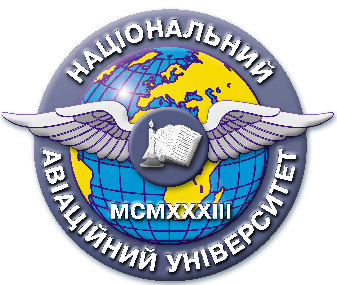 Система менеджменту якостіКонспект лекцій
з навчальної дисципліни
«Філософія»Для всіх галузей знання, спеціальностей та освітніх програмСМЯ НАУ КЛ12.01.10-01-2022МОДУЛЬ І.   ФІЛОСОФСЬКА ПРОПЕДЕВТИКАТема 1. ФІЛОСОФІЯ: КОЛО ЇЇ ПРОБЛЕМ І РОЛЬ У СУСПІЛЬСТВІ 	Метою даної теми є: ввести студентів у предмет філософії, встановити відмінність філософського знання від наукового та повсякденного, показати особливості філософських питань і проблем порівняно з іншими формами духовної культури. Для цього необхідно окреслити ключові поняття, які характеризують своєрідність філософського мислення: духовність, світ, світогляд, філософія, культура. Це випливає зі змісту сучасної філософії, в центрі якої – людина як особистість. Тему слід розкрити через розгляд наступних питань: Поняття світогляду та його історичні типи: міфологічний, релігійний, філософський. Специфіка філософського світогляду. Основне питання філософії. Філософія у системі культури. Функції філософії. Поняття світогляду та його історичні типи: міфологічний, релігійний, філософськийПриступаючи до вивчення першого питання теми, студентам слід зрозуміти, що філософські питання апелюють до духовності людини і суспільства. Щоб сформувати уявлення про духовність, необхідно показати, що вона ґрунтується на певній психокультурі людини. У свою чергу, психокультура формується в процесі життєдіяльності кожної людини, яка задається питаннями: для чого жити? для чого вчитися? для чого заробляти гроші? для чого робити кар’єру? і т. ін. Питання є спільними для всіх, а до відповідей на них кожна людина повинна прийти особистісно. Ці питання “для чого?” і відповіді на них у своїй єдності складають фундамент духовності кожної особистості. Отже, духовність не можна зводити до релігійності, оскільки це явище більш широке й глибоке. Воно торкається всіх сторін людського життя: виробничої, побутової, політичної, правової, моральної, релігійної, естетичної. Видатний сучасний український філософ, лауреат Національної премії імені Тараса Шевченка С.Б.Кримський класифікував усі питання, якими переймається людство протягом своєї історії, і виділив такі три групи: питання, на які можна дати однозначну відповідь (наприклад: чому йде дощ? чому на зміну ночі приходить день? що таке психіка? і т.д.). На них відповідає наука; питання, на які неможливо дати відповіді в загальній формі (наприклад:, що таке дружба? що таке кохання? у чому полягає щастя людини? і подібні до них). Це особисті питання і на них відповідають література й мистецтво; у полягає сенс життя? чи можна досягти особистого безсмертя? і т. д.). Це так звані сенсожиттєві питання, на які людина дає відповідь у пограничних життєвих ситуаціях, коли вона опиняється перед вибором: бути чи не бути? якою бути? що краще: смерть чи ганьба? Тобто це питання про власну присутність у світі, коли людина прагне зазирнути в саму себе, в найпотаємніші глибини своєї душі. С.Б.Кримський вважає, що саме третя група питань і пошуки відповідей на них, що вимагають напруженої роботи розуму й душі особистості щодо формування свого “внутрішнього світу”, складає зону людської духовності. Це є пошук шляху людини до самої себе. Саме тут починається робота філософії. Слово “філософія” складається з двох слів: філео – люблю і софія – мудрість. Проте вже Піфагор, який упровадив його ще в VI ст. до н.е., розумів під цим словом не стільки любов до мудрості, скільки любов до пошуку істини. Саме тому в Стародавній Греції філософія зароджується як теоретична система знань, яка є спробою відповісти на питання про походження і єдність світу, його конечність та безконечність, принципи будови, про життя і смерть, сенс буття людини й суспільства, про походження, сутність людини та її місце у світобудові, чи знає людина саму себе й наскільки знає та багато інших. Причому цими питаннями люди не переймаються в повсякденному житті, коли займаються пошуками хліба насущного, оскільки повсякденність “вуалює” дійсність, а філософія має своїм завданням зняти цю вуаль і виявити справжні відносини реального світу, тобто, образно кажучи, “зняти іржу з повсякденності” (С.Б.Кримський). Ці питання постійно відтворюються на різних етапах історії людства, торкаючись бездонних глибин людського життя. 	Але самі ці питання сформувалися задовго до виникнення філософії ще в первісному суспільстві, коли люди прагнули якось пояснити світ природи та виявити свої стосунки з ним. Отже, від самого зародження людства зазначені вище питання поставали як світоглядні. Що ж таке світогляд і які його складові? Коли і як він формується? Який має характер і від чого залежить? Чи змінюється з розвитком суспільства? Якщо так, то від чого залежать ці зміни? При пошуках відповідей на ці та інші питання стосовно сутності світогляду студентам необхідно показати, що світогляд притаманний лише суспільній людині. Він формується впродовж усього її життя під впливом певних зовнішніх умов. Слово “світогляд” складається зі слів “світ” і “погляд”, але його не можна тлумачити лише як “погляд на світ”. Якби це було так, то у людей, що живуть в один і той же час, в одному й тому ж місці, мають приблизно однаковий рівень знань, був би однаковий світогляд. Насправді це не так. Чому? Немовля від народження не має свідомості, воно народжується лише із здатністю до мислення, мовлення, почуттів, волі, творчості, діяльності, які виступають як сутнісні сили людини. Зазначені здібності можуть сформуватися тільки у процесі соціалізації індивіда внаслідок освоєння ним усього поля людської культури. Вже з перших кроків життя дитини її оточують батьки й інша рідня, речі домашнього вжитку, іграшки. Їй співають колискові, розказують казки, пестять, посміхаються тощо. Так людське дитя потрапляє в світ культури, яка включає в себе матеріальні й духовні цінності, а також відносини між людьми з приводу них. Уся сукупність суспільних відносин (вербальних і невербальних) складає процес спілкування, до якого залучається немовля. Спочатку воно освоює оточуючий світ через органи чуття, розрізняючи речі на смак, голоси рідних, а потім і кольори та інші зовнішні властивості речей і явищ. Маленька дитина активно освоює оточуючий її світ і згодом починає вирізняти себе з нього, протиставляти себе іншим людям і не просто повторювати вимовлені іншими людьми слова, а говорити осмислено, ідентифікуючи різні речі. Коли дитина починає виділяти себе як “Я”, до чуттєвого сприйняття нею світу долучається раціональне освоєння нею дійсності. Вона починає розрізняти добро і зло, коли їй розказують казки, співпереживати казковим героям, освоюючи таким чином ази моральності. І хоча діти сприймають казковий світ як справжній, це допомагає їм у подальшому житті вчитися розрізняти добрі і погані вчинки оточуючих людей, набувати життєвого досвіду. Діти зростають у різних матеріальних і духовних умовах, їм доступні різні цінності суспільства, вони мають різну психіку, яка впливає на формування характеру, а тому у різних дітей по-різному формується світовідчуття та світорозуміння, які в своїй єдності складають фундамент світогляду. Світогляд – це складне суспільне явище, невід’ємними елементами якого є почуття, емоції, переживання, знання, воля (готовність до певних дій), переконання, цілі, мрії, надії, віра, вірування, ілюзії, сподівання, ідеали і т.д., що складаються у процесі життєдіяльності людей під безпосереднім впливом їх матеріальних і духовних умов життя. Причому ці складові світогляду не нав’язуються дитині ззовні, а активно формуються самою маленькою людиною, яка прагне до самостійності, виражаючи це прагнення словами: “Я сам (сама)”. Названі елементи світогляду неможливо відділити один від одного, тому світогляд називають сплавом цих компонентів. Світогляд відіграє вирішальну роль у житті людини, дозволяючи їй орієнтуватися в оточуючому світі. Визначний український філософ – академік В.І.Шинкарук дав досить влучне визначення світогляду. Він говорив: “Світогляд – це форма суспільної самосвідомості людини, через яку вона сприймає, осмислює та оцінює оточуючу дійсність як світ свого буття, а також визначає своє місце в ньому”. У даному визначенні фокусується увага на активності людини, її здатності до творчого, осмисленого відношення до світу, його освоєння відповідно до своїх уподобань, цілей, сенсожиттєвих орієнтирів. Світогляду кожної людини притаманні як індивідуальні, так і суспільні характеристики, оскільки в процесі освоєння культури суспільства вона “привласнює” (засвоює) суспільні знання, моральні, правові норми поведінки, політичні, естетичні, релігійні й інші цінності. Світогляд має історичний характер. Протягом історії людства він пройшов три історичні етапи, яким відповідають наступні історичні типи світогляду: міфологічний, релігійний та філософський. Міфологічний світогляд (міф – сказання про діяння героїв і богів) був притаманний первіснообщинному суспільству. Він ґрунтувався на тотемізмі (вірі членів роду в надприродний зв’язок даної родової групи з якоюсь твариною, рослиною тощо, які вважалися прародичами і служили об’єктом поклоніння для даного роду). Проте тотемізм і міфологічний світогляд не можна ототожнювати, бо останній лише здійснюється через тотемізм, виступаючи формою духовно-практичного освоєння світу. Міфологічний світогляд поділяє світ на видимий (у ньому живуть люди) та невидимий (у ньому живуть герої та боги), розчиняючи людей у природі. Це був початок історії духу. Міфологічна свідомість виникає й розвивається в період збирання та мисливства, ще до землеробства й скотарства, коли головною продуктивною силою, що перетворювала природу, виступала сила первісного колективу. А тому мислення первісних людей спиралося на принципи доцільності. Міфи є результатом стихійно сформованої колективної, родо-племенної свідомості, яка була наслідком тривалого панування сил природи над людьми. І лише в умовах землеробства, коли освоювались родючість землі та сили тварин, людина піднімалася до усвідомлення сили об’єктивних закономірностей природи. Міфологічний світогляд – це не продукт невігластва. Він поставив такі питання, якими людство переймається й у наш час: про походження світу й людини; про хаос і космос; про конечність та нескінченість світу і т. п. Проте вони були поставлені у формі міфу. Перехід до релігійного світогляду ознаменований тим, що через виникнення та розвиток виробництва людина була виділена з природи, почала протиставляти себе природі. У свою чергу, процес виробництва (обробіток землі, скотарство, початок ремісництва) вимагає знання законів природи й веде до розмежування природного та надприродного у свідомості людей. Більш високий рівень розвитку суспільства породжує новий тип залежності: якщо у первісному суспільстві існувала залежність людей від природи, то процес виробництва зумовлює майнову нерівність людей і формує залежність людини від людини. В цих умовах не природні, а суспільні сили стають ворожими людині. Розпадаються родові відносини, виникають племена, міф утрачає зв’язок із своєю основою і розпадається на релігію й мистецтво (епос, сказання, билини тощо). Так виникала первісна релігія, яка мала форму багатобожжя, коли герої перетворюються на богів. Це була перша, перехідна форма релігії. А в умовах рабовласницького суспільства у свідомості рабів світ роздвоюється на світ зла й несправедливості та світ добра, в якому можна врятуватися шляхом певного способу дії (молитви, терпіння і т.п.). Релігійний світогляд виникає на основі ідеї спасіння і виступає “духом бездушних порядків” (В.І. Шинкарук). На своїй власній основі формуються основні світові релігії – християнство, буддизм, а пізніше – іслам. Вперше у людській історії релігійний світогляд породжує ідею свободи, розмикає коло. Суспільна історія постала як лінійний процес у єдності минулого, теперішнього та майбутнього, у той час як міфологічний світогляд був обернений у минуле, відшукуючи пращурів у природі. У рабовласницькому суспільстві індивідуальна свідомість виділяє людину з роду, породжує самосвідомість, здатність почувати себе як вільну істоту, а також ідею сенсу власного життя. Проте пошуки сенсу життя лежать не в реальному світі, а в нереальному житті, бо цей світ є для раба світом зла й несправедливості. Саме тому з’являється ідея позбавлення від зла у потойбічному світі. Філософський світогляд почав формуватися майже одночасно з релігійним, проте він мав інше підґрунтя. Основою виникнення філософського світогляду була потреба в знаннях про природні явища, із якими люди мали справу в процесі виробництва. Необхідно було виявляти конкретні властивості предметів природи з метою задоволення повсякденних потреб, що вело до узагальнень і утворення абстрактних понять, через які й відбувалося формування протонауки, яка закладала підвалини інтелектуального осягнення оточуючого світу. Найважливішою рисою нового типу знання був сумнів у правильності існуючих знань, які приймалися як постулати. Критичне їх переосмислення породжувало нові запитання і спонукало до пошуку відповідей на них. Так зароджувався філософський світогляд, який інакше, ніж міфологічний та релігійний, пояснював походження світу, людини, суспільства, феномен життя й смерті та інші природні й соціальні явища. Специфіка філософського світогляду. Основне питання філософії При вивченні другого питання теми студентам слід мати на увазі, що філософський світогляд бере свій початок у міфології, яка першою поставила світоглядні питання й давала відповіді на них у формі міфу, сказання, епосу, казок, легенд тощо, які передавалися з покоління у покоління й приймалися на віру. Філософія ж пішла протилежним шляхом, поставивши світоглядні питання під контроль розуму, обравши метою раціональне пояснення світобудови. Вона не задовольняється чуттєво-емоційними формами знання, а прагне до аргументованого обґрунтування своїх положень, які мають теоретичну форму. У філософському знанні не розглядаються практичні питання. Видатний давньогрецький філософ Аристотель писав про філософію: “Всі інші науки є більш необхідними, але кращої немає жодної” (Аристотель. ). За своїм змістом філософський світогляд прагне охопити світ як цілісність у єдності різнорідних його частин. Саме тому філософські питання мають граничний характер: у чому полягає сутність світу? якими є його перші й останні принципи? завдяки чому світ єдиний? що таке людина? у чому сенс її життя? та інші, подібні за характером до перерахованих. Займаючись обґрунтуванням світоглядних проблем, філософія виступає формою теоретичного розвитку самого світогляду, робить його теоретично усвідомленим. Це можна продемонструвати на наступному прикладі. Кожна людина у повсякденному житті користується поняттям “причина”, проте далеко не кожна може пояснити, що таке причина. Для цього треба теоретично виявити сутність причини й причинності. Це і є сфера знань філософії. Те ж саме можна сказати про поняття “рух”, “форма”, “зміст”, “дійсність” і т.п. У людини є потреба схопити у своєму мисленні весь світ і зрозуміти зв’язки між різними його частинами. Звідки виникає у людей таке прагнення? Основною причиною є те, що інакше людина виявляється самотньою у світі, що викликає у неї розгубленість, страх перед світом, втрату душевного спокою. Навпаки, розуміння єдності світу, своє власної органічної присутності в ньому, зв’язку з іншими людьми допомагає людині з надією та оптимізмом дивитись у майбутнє, реалізовувати свої мрії, ставити перед собою мету, формувати ідеали, осмислювати сенс свого життя, відшукувати гармонію зі світом, відбирати адекватні засоби для їх реалізації. Філософія схоплює світ у його всезагальних характеристиках і тому формує специфічні для неї всезагальні поняття, які називаються категоріями. Філософський світогляд оперує такими категоріями, як “світ”, “людина”, “природа”, “буття”, “суще”, “свідомість”, “мислення”, “матерія”, “субстанція”, “рух”, “простір”, “час” і багато інших. Це світоглядні категорії, які допомагають людині правильно орієнтуватися у світі, освоювати його, творити речі і явища матеріальної та духовної культури, формувати власні уявлення про Істину, Добро, Красу, Справедливість тощо, узгоджувати свої уявлення про світ із думками інших людей, шукати шляхи гармонізації індивідуального й суспільного життя. При цьому філософія спирається на досягнення природничих, соціально-гуманітарних та технічних наук, узагальнюючи їх відкриття. Із зазначеного вище випливає, що основною проблемою, вирішенням якої займається філософія, є проблема “людина – світ”, тобто проблема теоретичного осягнення світу людиною, виявлення свого місця в ньому та перспектив свого життя. Саме поняття “світ” у філософії теж розглядається специфічно. По-перше, світ – це Космос або Всесвіт, в якому перебуває людина. По-друге, світ – це суспільство, представником і творцем якого виступає людина. По-третє, світ – це духовний стан людини, її почуття, емоції, переживання, знання, переконання, мрії, сподівання; моральні, політичні, правові принципи, якими вона керується у своєму житті; релігійні вірування, естетичні смаки та уподобання; ідеали тощо. Тому філософи говорять, що не лише людина є частиною світу, але і вміщує в собі цілий світ. У філософії роздуми про світ ґрунтуються на виявленні місця людини у світі: як у природному, так і в суспільному. Хоча питання про людину і оточуючий її світ вивчається багатьма науками, проте лише філософія досліджує відношення людини до світу як мислячої істоти. Тому філософія приділяє значну увагу вивченню і поясненню проблем походження та сутності свідомості, мислення, розуму, причин їх виникнення і джерел розвитку, виясненню їх функцій у життєдіяльності людини. На цій підставі філософія виробляє певні рекомендації, методологічні принципи та орієнтири для пізнання і практичної діяльності людей. Різні філософи та філософські напрямки по-різному вирішують проблему відношення людини до світу, але спільним залишається те, що вони вирішують її специфічно філософськими засобами. Тобто всі філософи займаються не частковим, а цілим, прагнучи кожне конкретне явище підвести під всезагальні поняття філософії і користуються для цього не конкретними методами, а специфічним філософським інструментарієм – відповідним способом мислення – діалектичним чи метафізичним. “Діалектика” у перекладі з давньогрецької мови означає суперечку, суперечність. У філософії вона є способом осягнення предметів і явищ у їх органічному зв’язку, взаємозалежності, у постійних змінах, у переходах одне в одне. Діалектичний спосіб мислення розглядає світ як цілісний процес у його суперечливому розвитку. Термін “діалектика” вперше у філософії застосував Сократ. У нього діалектика виступала як ефективний метод ведення суперечки з метою виявлення істини через зіткнення протилежних точок зору. Німецький філософ Гегель розробив діалектику як метод відшукання протилежних сторін і встановленні суперечностей між ними у самій дійсності. Проте під дійсністю він розумів лише мислення. Маркс і Енгельс пізніше показали, що в діалектиці ідей, понять Гегель геніально вгадав діалектику речей. Самі ж вони розглядали діалектику як учення про найбільш загальні закони розвитку природи, суспільства і людського мислення, яке виражається у системі категорій і законів. Метафізика у перекладі з давньогрецької мови означає буквально після фізики. А фізикою (фізіс) називали науки про природу. Метафізикою Андронік Родоський (систематизатор творів Аристотеля) у І ст. до н.е. назвав твори Аристотеля про “буття саме по собі”, про його причини та перші й останні принципи. Пізніше, у ХІХ ст., терміном “метафізика” Гегель назвав догматичний спосіб осягнення світу, тобто розуміння його як незмінної, статичної, однозначної системи, який був притаманний філософії Нового часу (ХVII-XVIII ст.), вважаючи його протилежним до діалектики. Для метафізичного способу мислення речі та їх мислене відображення є завжди незмінними, нерухомими, тотожними собі. Метафізика не вхоплює всезагальних зв’язків між речами та явищами, не розглядає їх взаємної зумовленості. Метафізичне мислення розуміє рух лише як просте переміщення речей у просторі, що відбувається по колу або по прямій лінії. Як метод наукового пізнання метафізика відіграла важливу роль у становленні класичного природознавства в ХVII-XVIII ст. Проте для філософських узагальнень цей спосіб мислення є непридатним. Схематично протилежність діалектики й метафізики як способів осягнення світу можна показати наступною таблицею: Філософія у своєму розвитку пройшла довгий шлях, проте основна її проблема, яка зв’язана з поясненням відношення людини до світу і виявленням її місця у ньому, пронизує всю її історію. Дослідження цієї проблеми породжувало й продовжує породжувати багато питань, серед яких завжди виділяють основне. В давньогрецькій філософії Сократ сформулював основне питання так: “Пізнай самого себе”. У Новий час французький філософ К.Гельвецій вважав за основне питання філософії питання про шляхи досягнення людьми щастя. У класичній німецькій філософії І.Кант як основні розглядав три питання: Що я можу знати? Що я повинен робити? На що я можу сподіватися? Пізніше він говорив, що всі ці питання можна звести до одного: що таке людина? Марксистська філософія в особі Фр.Енгельса основним питанням філософії вважала питання про відношення мислення до буття; духу до природи; свідомості до матерії. Це не різні питання, а історично трансформоване питання: як відноситься людське мислення до предметної дійсності? Причому Енгельс розглянув це питання з двох сторін – онтологічної (онтос – буття) та гносеологічної (гнозіс – знання). Онтологічна сторона основного питання філософії сформульована так: що було первинним – матерія чи свідомість? Філософи, які вважали первинною матерію, природу, буття, утворили табір матеріалізму, а ті, що за первинне брали духовне начало (світовий дух, абсолютну ідею, людську свідомість тощо), а матерію вважали вторинною, похідною, склали табір ідеалізму. У свою чергу, ідеалізм поділяється на об’єктивний та суб’єктивний. Об’єктивний ідеалізм приймає за первинне духовне начало, яке не залежить від свідомості і волі людини (світову волю, світову душу, світовий розум, абсолютну ідею, Божественний розум тощо). Суб’єктивний ідеалізм вважає первинними відчуття, свідомість, волю, почуття окремої людини (суб’єкта). Окрім ідеалістів і матеріалістів, існує нечисленна група філософів, які вважають, що матеріальне і духовне незалежні одне від одного. Вони називаються дуалістами (ду – два). 	Гносеологічна сторона основного питання філософії формулюється так: чи можна за допомогою свідомості правильно пізнавати об’єктивний (не залежний від людського мислення) світ? Більшість філософів визнають здатність людського мислення пізнавати оточуючий світ. Проте визнання пізнаваності світу у матеріалістів та ідеалістів принципово різниться. Матеріалісти вбачають у пізнанні відображення у людській свідомості реально існуючого світу, незалежного від свідомості. Ідеалісти ж розуміють процес пізнання або як комбінування людською свідомістю чуттєвих даних (суб’єктивний ідеалізм), або як чисто логічний процес отримання нових умовиводів із уже відомих аксіом (об’єктивний ідеалізм). Але є група філософів, які заперечують можливість пізнання людиною світу за допомогою відчуттів і мислення. Їх називають агностиками, а представлену ними філософську течію – агностицизмом. Агностицизм не можна розглядати спрощено, як течію, що заперечує сам факт існування пізнання. Річ у тім, що з пізнавальною діяльністю людина стикається у своєму повсякденному житті, тому заперечувати цей факт абсурдно. Отже, в агностицизмі ставиться питання про можливості пізнання, про те, чим є пізнання стосовно до об’єктивної дійсності. Детальніше проблема пізнання буде розглянута у темі “Пізнання та освоєння світу”. У ХХ ст. були спроби інакше сформулювати основне питання філософії. Зокрема, французький філософ А.Камю за основне взяв питання: варте чи не варте життя того, щоб його прожити? Тобто основним питанням виступає питання про сенс людського життя. Можна називати й інші спроби сформулювати основне питання філософії. Але якщо проаналізувати кожну із названих точок зору на цю проблему, то можна побачити, що найбільш загальним є формулювання основного питання філософії Фр.Енгельсом. Адже питання про самопізнання, про сутність людини і її щастя, про сенс її життя – це більш вузькі питання, які виступають частковим випадком питання: як відноситься наше мислення до світу (природного, суспільного, духовного світу людини)? Філософія у системі культури. Функції філософії Розглядаючи місце філософії у культурі, необхідно виявити сутність самої культури та її структурні компоненти. Слово культура у перекладі з латинської мови означає обробіток, виховання, освіта, розвиток. У латинській транскрипції слово “cultura” за своїм значенням протистоїть слову “natura”. “Культурне” розуміється як “штучне”, а культура виступає штучним (неприродним), створеним самою людиною, середовищем її життя. У сучасній філософській літературі під культурою розуміють систему надбіологічних форм людської життєдіяльності, які історично розвиваються і забезпечують відтворення та зміни усіх сфер суспільного життя. Культура є способом організації людського життя у природі. Іншими словами можна сказати, що культура – це процес виробництва, споживання, передачі від покоління до покоління матеріальних та духовних цінностей, який характеризує поступальність суспільного розвитку. З розвитком людства термін “культура” змінював своє значення. Спочатку він означав обробіток людиною землі, а пізніше його значення було розширене, оскільки ним стали позначати процеси й результати обробітку природних матеріалів у різних ремеслах, а потім і процеси виховання та навчання людини. У цьому розширеному значенні термін “культура” вперше вжив римський філософ Марк Туллій Цицерон у трактаті “Тускуланські рукописи” (45 р. до н.е.), застосувавши слово “обробіток” у переносному значенні – як обробіток людського розуму у процесі виховання та навчання. Подальший розвиток цього терміну був зв’язаний з його розповсюдженням на все штучно створене людиною, на противагу природному. У такому значенні термін “культура” пронизує всі форми і сфери людської життєдіяльності. У суспільному житті немає жодного феномену, який би був ізольованим від впливу культури, не ніс би відбитки цього впливу. З розвитком суспільства виникають усе нові види діяльності людей, які охоплюються терміном “культура”, що призводить до зміни його значення. Культура – це не просто набір, сукупність матеріальних і духовних цінностей. Культура є цілісною системою, в якій кожен її елемент тісно зв’язаний з іншими. Елементами культури є: виробництво, побут, техніка, політика, право, мораль, наука, філософія, релігія, мистецтво та інші. Вони впливають один на одного і на повсякденне життя людей. Кожна людина протягом життя певною мірою включена в усі ці види культури. Суспільство є цілісним соціально-культурним організмом, у якому різні види діяльності людей – матеріальної й духовної – забезпечують відтворення і розвиток кожного його елемента та зв’язків між ними в історичному процесі. Системоутворюючим фактором різноманітних культурних феноменів виступають граничні засади культури, які представлені світоглядними універсаліями або категоріями культури. У своєму взаємозв’язку вони формують цілісний узагальнений образ людського світу. Світоглядні універсалії – це категорії, які акумулюють історично накопичений суспільний досвід. Саме через них людина переживає, осмислює та оцінює світ і своє місце в ньому. Вони допомагають людям структурувати і систематизувати свій власний та суспільний досвід. До таких універсалій відносяться категорії “людина”, “суспільство”, “свідомість”, “знання”, “добро”, “зло”, “віра”, “надія”, “обов’язок”, “честь”, “гідність”, “совість”, “свобода”, “краса” та інші, які пронизують усі сфери суспільного життя. Будучи одним з елементів культури, філософія разом з тим здійснює рефлексію над ними і над світоглядними універсаліями, що їх репрезентують. Як уже говорилося вище, філософія виробляє власні категорії, через які й осмислює всі елементи культури. Так, наприклад, філософська система Гегеля включала в себе філософію природи, філософію історії, філософію політики, філософію права, філософію моралі, філософію мистецтва, філософію релігії, тобто охоплювала світ людського життя, культури в їхній багатогранності, різноманітності. Сучасна філософія по-новому осмислює традиційні феномени культури, а також нові її прояви, які породжені сучасним рівнем виробництва, науки та техніки. Зокрема, це стосується таких феноменів, як глобальні проблеми людства, інформатизація й комп’ютеризація суспільства, глобалізаційні процеси та їх наслідки тощо. Філософія відіграє інтегруючу роль у системі культури. З цієї ролі випливають функції, які філософія виконує у суспільстві. До основних функцій філософії відносяться: світоглядна, гносеологічна, методологічна, аксіологічна, праксеологічна (хоча у різних філософських джерелах можна зустріти й інші функції). Світоглядна функція полягає у тому, що філософія, озброюючи людину узагальненими знаннями про світ, його походження, причини його цілісності, безконечності, про саму людину, її місце у світі, здійснює вплив на формування життєвих принципів і настанов людини, на усвідомлення нею мети і сенсу свого життя, на вироблення її відношення до природи, до інших людей та до самої себе. Тобто філософія у певний спосіб орієнтує людину в її життєдіяльності, допомагає активно і творчо підходити до вирішення складних суспільних та особистих проблем, свідомо виробляти і втілювати свої ідеали. Філософія сприяє розпредмеченню (освоєнню) людиною всього поля культури, виробленої людством. Тим самим філософія виступає теоретичною основою духовно-практичного освоєння людиною світу. Філософія не лише впливає на формування світогляду людини, але й вивчає сутність світогляду як суспільного феномену, виявляє фундаментальні характеристики світогляду певної історичної епохи, певного народу, тієї чи іншої соціальної групи тощо. Філософія виробляє світоглядні категорії “світ”, “буття”, “рух”, “простір”, “час”, “абсолют” і т. п., через які здійснює рефлексію над різними компонентами культури, генеруючи нові світоглядні ідеї. Наприклад, осмислення світу Парменідом і Зеноном у V ст. до н.е. привело до введення ними нової філософської категорії – “буття” та до виявлення суперечностей у тодішньому розумінні категорій “рух”, “ціле”, “частина”, “множинність”. Некласична західна філософія ХХ ст. дала поштовх до переосмислення сутності і структури свідомості. Зокрема, З.Фрейд запровадив у філософію категорію “несвідоме”, виявивши специфічність її змісту стосовно до категорії “свідомість”. Подібними прикладами пронизаний увесь історичний шлях, пройдений філософією. Гносеологічна функція філософії виявляється в тому, що філософія відповідає на питання про можливості пізнання світу, про межі цього пізнання, про сутність істини, про об’єкт і суб’єкт пізнання, про ступені, рівні та форми пізнання, про закономірності пізнавального процесу, про шляхи і засоби досягнення істини, про способи перевірки істинності знань, про сутність та роль практики у процесі пізнання тощо. Філософське пізнання ґрунтується на узагальненні результатів наукового, політичного, правового, морального, релігійного, естетичного осягнення людиною дійсності. Наслідком такого узагальнення є виявлення філософією рушійних сил, механізмів та напрямків руху людського мислення до істини, способів подолання оманливого знання. Філософія також розробляє всезагальні принципи пізнавального процесу, встановлюючи специфіку відношення людської свідомості до оточуючого світу. У процесі пізнання людям доводиться долати масу труднощів, які обумовлені опосередкованим характером пізнавальної діяльності, адже пізнання здійснюється людьми, які мають різний світогляд, різні потреби та інтереси, різні цілі, настанови, життєві принципи тощо. Тому й процес пізнання може породжувати або гносеологічний оптимізм, що ґрунтується на вірі в силу людського розуму до пізнання дійсності, або гносеологічний песимізм, викликаний зневірою, сумнівами у здатності розуму пізнавати сутність речей і явищ. Отже, філософське знання перетворюється на всезагальний метод пізнання дійсності, який застосовується в усіх конкретних видах пізнавальної діяльності. Методологічна функція філософії випливає із специфіки філософського знання. Методологія у найширшому значенні цього слова означає вчення про методи, а також систему основоположних принципів, які визначають шляхи та способи пізнавальної діяльності людини. Філософська методологія ґрунтується на виробленні філософського методу осягнення світу. Ним виступає система принципів, законів і категорій філософії, яка застосовується у кожній конкретній науці, а також при дослідженні різних явищ матеріальної й духовної культури. Філософськими методами на різних історичних етапах розвитку філософії були діалектика і метафізика. Як уже було показано при розгляді попереднього питання, діалектика досліджує речі та явища в їх розвитку і взаємозв’язках. Метафізика ж вивчає речі ізольовано одна від одної, а рух – як механічне переміщення речей у просторі. 	Разом з тим, філософська методологія є вченням про методи пізнання: про їх походження, класифікацію за певними критеріями, межі застосування у тому чи іншому конкретному дослідженні. Філософія також допомагає знайти такі методи, способи, засоби пізнання, які найбільш повно дозволять дослідити предмет чи явище, оцінити методи як з боку їхньої істинності, так і з боку ефективності їх застосування у науковому дослідженні. Філософія узгоджує й координує застосування філософських, загальнонаукових і конкретно-наукових пізнавальних засобів: методів, принципів, підходів. Всезагальна філософська методологія стосовно до конкретних наукових методів слугує засобом обґрунтування наукових принципів, встановлює логічний зв’язок між окремими групами методів. 	Виконуючи методологічну функцію, філософія забезпечує приріст наукових знань. Справа в тому, що філософський метод, застосовуючись у комплексі з методами конкретних наук, здатний допомогти цим наукам розв’язати складні теоретичні проблеми, прогнозувати наукові відкриття. Зокрема, філософія висуває гіпотези, формулює їх у найзагальнішому вигляді, а конкретні науки встановлюють їх істинність чи хибність своїми конкретно-науковими засобами. Наприклад, застосування філософського принципу детермінізму, а також категорій “причина – наслідок” і “необхідність – випадковість” у фізичних дослідженнях дозволило виявити суперечності класичної механіки. В цілому філософські принципи і категорії проникають у саму тканину наукових досліджень, конкретизуючись через відповідні принципи і поняття конкретної науки. Аксіологічна (аксис – у перекладі з грецької мови означає – цінність і логос – учення) функція філософії зв’язана з тим, що філософія розробляє уявлення про цінності, такі як Добро, Справедливість, Істина, Краса, Правда тощо; досліджує їх походження; класифікує цінності на матеріальні й духовні, суспільні та індивідуальні; виявляє ієрархію цінностей та їх місце в житті людини й суспільства. Ціннісне відношення людини до світу, до самої себе сприяє виробленню нею сенсу свого життя, формуванню її уявлень про суспільний ідеал і пошуку шляхів його втілення в життя. У філософських концепціях більшості мислителів (Платона, Аристотеля, Августина, Канта, Гегеля, Маркса, Бердяєва, Сартра, Поппера, Ліотара і багатьох інших) проблема формування суспільного ідеалу завжди займала чільне місце, проте кожен із філософів формував власне бачення суспільного ідеалу, яке ґрунтувалося на відповідному світогляді того чи іншого мислителя. Аксіологічна функція полягає також у тому, що філософія досліджує й оцінює соціальну дійсність на предмет її відповідності суспільним ідеалам під певним кутом зору, що залежить від системи цінностей, якими керується філософ у процесі здійснення цієї оцінки. Проте у будь-якому випадку філософ критично ставиться до існуючої соціальної дійсності і виробляє теоретичні засади таких суспільних змін, які б сприяли просуванню суспільства в напрямку здійснення вироблених ідеалів. Аксіологічна функція філософії тісно зв’язана з праксиологічною функцією. Праксеологічна (праксис – у перекладі з грецької мови означає – справа, діяльність, вчинок) функція філософії полягає у тому, що система філософських знань, освоєних людиною, перетворюється на знаряддя активного, перетворюючого впливу на оточуючий світ (природний і соціальний) та на саму людину, адже перетворюючи світ, людина перетворює себе. Філософія відіграє важливу роль у визначенні людиною мети власної життєдіяльності та засобів її реалізації. Філософські знання покликані не тільки допомагати людині орієнтуватися у світі, але й слугувати засобом для вироблення теоретичної моделі, за якою вона буде здійснювати відповідні перетворення. Філософське розуміння практики містить у собі не тільки предметну діяльність людей, але й духовні її види – політичну, наукову, естетичну, моральну, релігійну тощо, які в реальному житті невіддільні одна від одної. Філософське знання узагальнює всі види комунікації людей, через всезагальні категорії показує єдність різноманітних форм їх життєдіяльності, нерозривний зв’язок із світом. Основні терміни. Духовність – філософська категорія, що відображає процес самотворення людини, тобто вибудовування нею свого “внутрішнього світу”, формування власної життєвої позиції, визначення свого місця у суспільстві. Світ – філософська категорія, яка відображає все, що оточує людину (природні речі і явища, соціальну дійсність), а також духовний стан самої людини (почуття, емоції, знання, переконання, мрії, ідеали, вірування тощо). Розрізняють об’єктивний і суб’єктивний, матеріальний і духовний світ. Відношення людини до світу виступає серцевиною світогляду. Світогляд – це синтез знань, переконань, почуттів, емоцій, переживань, волі (готовності до певних дій), цілей, мрій, надій, вірувань, ілюзій, сподівань, ідеалів і т.д., що складаються у процесі життєдіяльності людини під безпосереднім впливом її матеріальних і духовних умов життя. Він є духовно-практичним утворенням, що ґрунтується на співвіднесенні наявного, уявного, бажаного та належного. Теоретичною формою світогляду є філософія. Філософія – особлива форма теоретичного знання про світ як цілісність та можливості його осягнення людським розумом, яке відображається у найбільш загальних поняттях (категоріях). Вона спрямована на вироблення системи ідей, що виражають ставлення людини до природної та соціальної дійсності, і тим самим виступають її світоглядними орієнтирами та програмують поведінку в суспільстві. Ідеалізм – філософське вчення, згідно з яким свідомість, духовне начало є первинними, а матерія – вторинною. Матеріалізм – філософське вчення, згідно з яким матерія є первинною, а свідомість, дух – вторинні. Дуалізм – філософське вчення, згідно з яким матеріальне і духовне начала не залежать одне від одного. Він виходить із визнання подвійності першоначал світу – матерії і духу (свідомості). Агностицизм – філософське вчення, яке заперечує можливість пізнання об’єктивного світу людиною. Згідно з ним неможливо однозначно довести, що наші знання відповідають дійсності. Культура – це процес виробництва, споживання, передачі від покоління до покоління матеріальних та духовних цінностей, який характеризує поступальність суспільного розвитку. Питання та завдання для самоконтролю. Як Ви розумієте духовність? З вирішенням яких питань вона зв’язана? Дайте визначення світогляду та покажіть відмінність між його історичними типами: міфологічним, релігійним і філософським. Чому філософія як система теоретичних знань зароджується саме у Стародавній Греції? Як Ви розумієте слова Аристотеля про філософію: “Всі інші науки є більш необхідними, але кращої – немає жодної”. 		(Аристотель. Метафизика // Соч. В 4-х т. Т.1.– М.: Мысль,1975.– С.70). Сформулюйте у загальному вигляді основне питання філософії та покажіть, як воно видозмінювалося в історії філософії. Прочитайте   наступний   уривок   із   твору   А.Камю    та    проаналізуйте сформульоване ним основне питання філософії: “Вирішити, варте чи не варте життя того, щоб його прожити, - означає відповісти на фундаментальне питання філософії. Усе інше – чи має світ три виміри; чи керується розум дев’ятьма або дванадцятьма категоріями – є другорядним”. (А.Камю. Миф о Сизифе // Сумерки богов.–М.: Политиздат, 1989. – С.223.) Покажіть,  у  якому  відношенні   перебувають   між   собою   філософія   та культура. Назвіть та розкрийте основні функції філософії. Тема 2. ЗАРОДЖЕННЯ ФІЛОСОФІЇ ЯК ТЕОРЕТИЧНОЙ СИСТЕМИ ЗНАНЬМета даної теми полягає у виявленні особливостей та основних закономірностей розвитку античної філософії, визначенні загальних рис провідних філософських напрямів цього періоду, а також з’ясування  їх місця, ролі і значення в історичному  й сучасному контекстах. Своєрідність античної філософії характеризують наступні ключові поняття: космоцентризм, атомізм, релятивізм, фаталізм, Логос. Тема розкривається через розгляд наступних питань1.Умови виникнення, особливості та етапи розвитку античної філософії.2. Розвиток ідей у натурфілософських школах Стародавньої Греції (мілетська, піфагорійська школа, Геракліт, елеати, античний атомізм).3.Філософські ідеї періоду «високої класики».4.Ідеї та школи завершального етапу розвитку античної філософії. Умови виникнення, особливості та етапи розвитку античної філософії.Приступаючи до вивчення першого питання, студентам слід звернути увагу на умови виникнення античної філософії, її джерела, особливості, періодизацію античної філософії, характерну проблематику кожного етапу, її відмінність від філософської проблематики Стародавнього Сходу."Античний" у перекладі з латинської означає "давній". У працях істориків античним світом традиційно називалися суспільства Стародавніх Греції і Риму з IX-VШ ст. до н.е. до ІV-V ст. н.е. Таким чином, античний період охоплює час формування, розквіту і загибелі рабовласницьких держав Середземномор'я.Стародавня Греція була розташована на Балканському півострові та  навколишніх островах. Розмаїття природних умов сприяло розвитку  сільського господарства, ремесел, мореплавства. Знаходження на перетині торгівельних шляхів привело до швидкого росту міст, розвитку торгівлі. Колонізація  узбережжя Середземного і Чорного морів, торгові контакти з стародавніми цивілізаціями Сходу, ознайомлення з їх культурними надбаннями сприяли стрімкому розвитку культури Стародавньої Греції, здобутки якої в галузі художньої культури є одним з найвищих досягнень людського генія.   Головним джерелом античної філософії була давньогрецька міфологія. Протягом усього  свого існування вона зберігала виразно космоцентричний характер, тобто в центрі уваги був цілісний Космос, де боги, люди, природа, складають єдність, універсум, який пояснюється і осмислюється через міфи, сказання про богів, героїв. Уже на міфологічному рівні у стародавніх греків, або, як вони себе називали, еллінів почало розвиватися уявлення про об'єктивну необхідність, незалежну від волі богів – безособову Ананке- необхідність, силу долі. Якщо головним джерелом грецької філософії була міфологія, то умовою її розвитку стала така форма демократичного устрою суспільства як  поліс - місто-держава. Демократичний устрій еллінських полісів забезпечував вільне обрання способу життя, публічне висловлення власних поглядів. Відкритість суспільного, політичного життя в полісі, панування закону орієнтували мудреців на пошук законів, які керують природою. Утвердження в полісах демократичних прав громадян створило умови для виникнення і розвитку логіки, риторики, політичної теорії, що сприяло формуванню філософії як форми  теоретичного осмислення світу. Дослідники виділяють такі основні етапи розвитку античної філософії: І - натурфілософія (VІ – І пол. V ст. до н.е.), ІІ - класична філософія (ІІ пол. V - ІV ст. до н.е.), ІІІ- пізня антична філософія (кін. ІV ст.. до н.е. - У ст. н.е.). Розвиток ідей в натурфілософських школах Стародавньої Греції (мілетська, піфагорійська школа, Геракліт, елеати, античний атомізм).При вивченні другого питання студентам слід мати на увазі, що філософія почалася з намагання пояснити Космос з нього самого. Тому логічно, що вихідною ідеєю, з якої починається історія філософії, стала ідея пошуку першооснови  всього сущого  в самій природі..Найдавніша з відомих нам філософських шкіл виникла в м. Мілет, розташованому в Іонії (Мала Азія). Засновником її вважається Фалес, (сер. VІ ст. до н.е.). Він стверджував, що першоосновою світу є вода, з якої все виникає і в яку все перетворюється. Учень Фалеса Анаксимандр (VI ст. до н.е.) піднявся до думки про абстрактний характер першооснови. За принцип всіх принципів, початок всіх початків він прийняв "апейрон", тобто безмежне. Він підкреслив відсутність у першооснови визначеної якості. Безпочатковий, без’якісний, безмежний апейрон уявляється як початок усього іншого, визначеного в початку, часі та просторі. Узагальнюючи матеріальне, Анаксімандр підійшов до філософської ідеї безкінечності, що складається з ідей безмежності (відсутності просторових меж) і вічності (відсутності часових меж). Анаксимен (585-525 рр. до н.е.) бачив основу світу в повітрі, Але пошуки першооснови серед природних стихій заводили в логічній тупик - першооснова не може бути частиною природи, оскільки те, що пояснюється (тобто природа), точніше її частина, не може бути принципом пояснення, яким має бути першооснова. Піфагор початок всього сущого, причину, що визначає його розмаїття,   вбачав у числі – "Все є число". Світ, вважав мислитель, побудований на основі числових пропорцій і є гармонійним. Піфагор  розвинув принципи раціонального типу мислення; запровадив сам термін „філософія” – любов до мудрості. В ідеї матеріальної першооснови внутрішньо закладена діалектика. Найяскравіше діалектичні тенденції в ранній грецькій філософії проявились у вченні Геракліта Ефеського (544-470 рр. до н.е.). Першоосновою світу він вважав вогонь. Філософ пояснював буття як безперервний процес руху і зміни, породжений єдністю і боротьбою протилежностей. Рушійною силою розвитку є Логос, всезагальний закон, який ще розглядається у зв'язку з першоосновою.  Пізніше, наприкінці УІ- початку У ст.до н.е. одним з впливових центрів філософії стає м. Елея. філософи елейської школи - Парменід, Зенон, Ксенофан, на противагу діалектичним поглядам Геракліта і мілетської школи висунули вчення про незмінну сутність буття, ілюзорність змін, відносність руху. Парменід  уперше запропонував поняття  буття як єдність, цілісність сущого. Зенон вперше поставив питання про проблеми безперервності і безкінечності. Проти  ідей елеатів пізніше виступив Демокрит (460-370 рр. до н.е.). Він переходить до множинної першооснови, подолавши ті труднощі в її розумінні, які були в елеатів. За першооснову Демокрит прийняв "атом" (у перекладі з грецької -"неподільний"). Під атомом філософ розумів матеріальну першооснову і в той самий час сутність речей. Всесвіт містить безмежну кількість частинок-атомів, які відрізняються розміром, формою, фігурою. Атоми рухаються в порожнечі під впливом необхідності, створюючи різноманітні тіла, якості яких визначаються поєднанням атомів. Атомістична теорія пояснює світ з нього самого, доводить його єдність і множинність, можливість руху при єдності буття. Атом розуміють як єдність матеріального й ідеального.Підсумовуючи вищесказане, необхідно відзначити, що стародавні грецькі філософи, розуміючи філософію перш за все як раціональне пізнання світу, зробили спробу пояснення світу з нього самого, намагалися дослідити, чим є Космос. На перший план висували проблему пошуку першооснови. Філософи мілетської школи, Геракліт вбачали її в певній природній стихії - воді, повітрі, вогні, але надавали їй не лише матеріального, але й символічного змісту, намагаючись передати невизначену безконечну, безмежну, абсолютну основу буття, проявом якої є весь світ. В процесі розвитку філософської думки розуміння першооснови стає все менш конкретно-матеріальним і все трансцендентнішим (таким, що знаходиться за межами свідомості і пізнання)- від конкретної стихії до атомів, недоступних спостереженню, але пізнаваних тільки розумом, що проникає в сутність речей. З проблеми першооснови поступово як самостійна формується проблема засад буття, універсального закону, що керує всім (Логос Геракліта, що надає сенс Космосу; Нус Анаксагора, необхідність Демокріта). Поступово формуються суто філософські поняття, логічно-раціональна форма викладення основ філософського знання.Філософські ідеї періоду високої класики.  При вивченні третього питання студентам слід звернути увагу на особливості  осмислення проблеми людини в античній філософії; на основні аспекти філософських систем Платона й Аристотеля. Фахівців з навчанні мудрості і красномовства в Стародавній Греції називали софістами (від грецького "мудрець"). Софісти були першими просвітителями в історії культури, які не лише самі шукали мудрості, але й навчали інших, зробивши це своєю професією. Вони вчили своїх учнів, як менш вагомими аргументами долати більш вагомі, щоб перемогти в диспуті ( суперечці). Визначні представники софістів - Протагор, Горгій. (V-IV ст. до н.е.). Для них спільним є філософський релятивізм, тобто вчення про відносний характер знання, моральних норм. Протагор говорив, що "людина є мірилом усіх речей", а сутність речі залежить від її оцінки людиною. Вони звертали увагу на особливості процесу пізнання, вважаючи, що єдиною для всіх ( тобто об’єктивної) істини не існує: істина у кожного своя ( це називається скептицизмом). Вони закликали вивчати саму людину, оголошуючи її об'єктом пізнання. Учнем софістів був Сократ(469-399 рр. до н.е.). Він сконцентрував свою увагу на людині та її поведінці, вважав ці проблеми найважливішими для філософії. Для Сократа життя і людські вчинки, теорія і практика складали єдність: знання (слово) визначає цінність діла, а діло - цінність знання. Настанова Сократа на самопізнання - провідна ідея його філософії. "Пізнай самого себе" - основний принцип людської діяльності. Самопізнання, на думку Сократа, - це пізнання людиною свого внутрішнього світу. Процес пізнання здійснюється шляхом діалектики. Під діалектикою Сократ розумів мистецтво знаходження істини шляхом бесіди, дискусії. Запитаннями, відповідями він демонстрував співбесіднику протиріччя в його судженнях, чим побуджував його  до мислення, пошуку істини, допомагав її народженню. Цей метод носить назву  "майєвтика" – наведення  співрозмовника на правильну відповідь, сприяння народженню істини в його розумі. Філософ прагнув все одиничне підняти до всезагального за допомогою розуму і тим самим перейти від зміни строкатих життєвих переживань до узагальненої проблематики. Людський геній в особі Сократа вперше починає розуміти самостійність ідеального, відрізняти ідеальне від матеріального. Вперше філософська свідомість відрізнила зміст, сутність речі від самої речі. Сократ намагався знайти загальну ідею, ейдос доброчесності. Сократ вважав, що душа безсмертна, а Бога розумів як безособовий вселенський розум, надлюдську мудрість, джерело існуючого ладу, тобто як ідеальну основу буття.Вчення Сократа стало одним із джерел філософії його учня Платона (428-347 рр. до н.е.), який свідомо сформував свою філософську систему об’єктивного ідеалізму. Це була перша теоретична узагальнена система в історії філософії. Знову постало питання - що таке першооснова? Першооснову буття Платон бачив в ідеї, "ейдосі". Ідеї - це сутності речей. Реально існує не чуттєве явище предмета, а його безтілесна сутність, що не сприймається органами чуття, яка доступна лише для розуму. Ці сутності існують незалежно від суб'єкта.Світ ідей - безтілесний, невидимий, безколірний, безформний, але має свою чітку структуру. На вершині піраміди - Благо; потім ідеї вищої цінності категорій буття (істина, прекрасне, справедливе і т.д.); далі - ідеї фізичних явищ та процесів (рух, спокій, колір тощо), і, нарешті ідеї окремих розрядів істот (тварин, людини), ідеї предметів, створених людьми, ідеї відносин. У вченні Платона ідеї зображуються як: 1) причина або джерело буття, його властивостей і відносин; 2) парадигма (зразок), дивлячись на яку творець створює світ; 3) мета, до якої, як до верховного Блага, прагне все.Світ речей – бліда копія світу ідей. Це світ, де існує першоматерія - хаотична, змінна, смертна. Між світом ідей і  світом першоматерії - світ природи, сукупність матеріальних речей. Чуттєвий світ – це  породження світу ідей і матерії. Чуттєва річ є неповною подібністю своєї ідеї. В той же час вона має стосунок до матерії, її безмежної подільності, й тим причетна до небуття. Платон вважає, що світ ідей - це світ дійсного буття. Чому ж люди відносять поняття буття до речей? Чому їх вважають первинними? Платон відповідає на ці запитання своєю знаменитою притчею про печеру. Люди живуть, як у печері, в чуттєвому світі речей, не здатні сприймати своїми органами чуття нічого, крім них, і тому навіть не здогадуються про існування справжнього буття, яким є світ ідей, а його  блідими тінями є чуттєві речі. Лише розум допомагає їм споглядати світ ідей.За Платоном природа людини – подвійна.  Людина має безсмертну душу і смертне тіло. Тіло є в’язницею душі, яка і приліплена до нього. Душа має три рівні: розумний, нерозумний (чуттєвий), вольовий. Розумний рівень - це рівень мислення. Чуттєвий рівень - породжує людські пристрасті. Людина закохується, відчуває голод і спрагу. Вольовий початок спонукає людину до діяльності. Душа людини походить від надприродного світу ідей. Завдяки душі людина здатна сприймати не лише видимість речей,  матеріальну оболонку, але й їх сутність - ейдоси. Душа в надприродному святі ідей сприймала їх безпосередньо і, перебуваючи у в’язниці тіла, вона зберігає це знання, але в дуже затьмареному вигляді. Людина, сприймаючи предмети чуттєвого світу, начебто поступово пригадує своє знання про ідеї. Тобто, за Платоном, процес пізнання є пригадуванням того, що вже закладено в душі. Ейдоси пізнаються інтуїцією, яка є незалежною від чуттєвого сприйняття зовнішнього світу. Поводирем душі в процесі пізнання є філософія. Вона звільняє душу від пут, які накладає на неї тіло, привчає сприймати світ очима розуму й розуміти сутність речей. Процес пізнання у Платона нерозривно пов'язаний з процесом самовиховання і самовдосконалення. Це не пізнання для пізнання, а пізнання задля етичного самовдосконалення.Сутність людини, за Платоном, повинна визначати і сутність ідеальної держави. Держава е знаряддям удосконалення людської душі. Керувати ідеальною державою повинні філософи, бо вони досягли найвищого рівня мудрості і можуть укласти справедливі закони. Воїни уособлюють вольовий рівень душі. Вони захищають закони і втілюють їх у життя. "Третій стан" (селяни, ремісники, купці) керується в своїй діяльності пристрастями і тому повинні підлягати філософам і воїнам. Але разом з тим тільки "третій стан" в ідеальній державі  має приватну власність. Філософи та воїни існують за рахунок державного забезпечення і не мають жодних прав на майно.Учень Платона Аристотель (384--322 рр. до н.е.) виступив проти відірваності ідеального світу від матеріального. Йому належать слова „ Платон мені друг, але істина – дорожча”. Він вважав, що кожна одинична річ є єдністю "матерії" та "форми". Існують чотири причини буття: І) матерія, або пасивна можливість становлення; 2) форма (сутність) речей, яка є дійсність того, що в матерії дано як можливість; 3) початок руху, бо світ існує в русі; 4) мета, до якої прагне все. Аристотель показує нерозривну єдність матеріального і духовного початків буття. Кожна річ і Космос в цілому - це нерозривна єдність форми і матерії. Сутність речі є невіддільною від самої речі. Аристотель поділяє сутності на нижчі - ті, що складаються з матерії та форми, і на вищі - чисті форми. Найвищою сутністю є чиста форма, позбавлена матерії, яка є причиною й остаточною метою всього, що існує. Світ існує вічно і вічно існує рух, зміна. Вершиною ієрархічного світу є Абсолют - перший нерухомий двигун ("першодвигун"). Це є найдосконаліше буття, чиста форма, вищий розум, думка, зосереджена в собі. Аристотель визначав Абсолют як "думку, що мислить сама себе". Він поєднує філософський Абсолют, або першопричину світу, з Богом як предметом релігійної шани, деміургом, який визначає доцільність буття. Вчення про нерозривність форми і матерії в чуттєвому світі зумовлює і особливості гносеології (вчення про пізнання) Аристотеля, який вважав, що предметом науки є загальне. Загальне існує і проявляється тільки в тому одиничному, що чуттєво сприймається і пізнається розумом через нього. Відзначаючи роль чуттєвого сприйняття в процесі пізнання, Аристотель одночасно надає провідну роль розуму. Він створив логіку, яку розумів як науку про доведення, а також форми мислення, необхідні для пізнання. Думки, вважає Аристотель, відображають об'єктивно існуючі зв'язки між явищами і процесами світу. "Дійсне знання є тотожним з предметом пізнання" (Філософія Стародавнього світу. Читанка з історії філософії під ред. Волинки Г.І..-Кн.1 К.: Довіра,1992-С.130.). Гносеологія Аристотеля є наукою не про знання взагалі, а про наукове знання. Весь аристотелізм наповнений прагненням до наукового пізнання, пристрастю до вивчення світу, фізики, природничих наук, а не душі, як у Сократа і Платона. Філософські системи Платона й Аристотеля завершують класичний період у розвитку античної філософії.Ідеї та школи завершального етапу розвитку античної філософії: При розгляді третього питання студенту треба звернути увагу на останній період розвитку античної філософії, в усьому розмаїтті його шкіл та напрямів.. Еллінізм - це період від походів  Олександра Македонського до захоплення Єгипту римлянами (з 338 р. - по 30 р. до н.е.). Занепад давньої полісної демократії, розвиток монархічної форми правління, численні державні перевороти, війни, розорення, збагачення сприяли посиленню індивідуалізму. Водночас широко розповсюджується фаталізм - віра в панування вад людиною невідворотних сил долі. Занадто багато в житті людини тепер залежало від випадковості, дії невідомих сил. Усі ці зміни в суспільному житті знайшли свій прояв у релігії, філософії, мистецтві.Настає період змін у змісті та основних завданнях філософії. Виникають нові філософські школи, де основна увага зосереджується на проблемах етики, моралі. Серед них особливого поширення набувають вчення стоїків, філософія Епікура, скептицизм.Засновником стоїцизму був Зенон з Кітіону  (336-264 р.р. до н.е.). Головне завдання філософії він вбачав в етиці - знання є лише засіб для надбання мудрості, вміння правильно жити. Щастя полягає у свободі від пристрастей, спокої душі, в гідній покорі долі. Увесь світ стоїки вважали творчим вогнем, бога ототожнювали з творчою силою самої природи. "Ось чому Зенон у книзі про природу людини першим говорить, що (найвища) мета - це жити згідно з природою, а це означає жити доброчесно: адже саме до доброчесності веде нас природа".(Філософія Стародавнього світу. Читанка з історії філософії під ред. Волинки Г.І..-Кн.1 К.: Довіра,1992-С.187.)Засновником іншої впливової філософської школи  періоду еллінізму був Епікур (34І-272 рр. до н.е.). Як продовжувач учення Демокрита, Епікур розвинув атомістичну теорію: атоми, які відрізняються  за формою і розмірами, відрізняються також і за вагою. Епікур першим звернув увагу на атомну вагу. Атоми вічно рухаються в порожнечі з однаковою швидкістю за необхідністю. Але, на відміну від Демокрита, Епікур вважав, що спонтанне самовідхилення атомів від прямолінійного руху викликає їх зіткнення і утворює предмети. Рух атомів не повністю підкоряється невідворотній необхідності, а має й певний мінімум свободи. Так і людина: її життєвий шлях не визначається повністю вироком долі, а й залежить від людської волі. Всесвіт є безмежним й безконечним у просторі й. часі. Душа людини не безсмертна, а помирає разом з тілом. Ідеал епікуреїзму - споглядальне життя в тиші та спокої, сповнене духовних насолод. Головною перешкодою на шляху до щастя, за Епікуром, є страх перед богами і смертю. Боги є, вони блаженні, але не втручаються в людське життя. А про смерть мислитель сказав: "Смерть для нас ніщо: що розклалось, то нечутливе, а що нечутливе, то для нас ніщо" ( Філософія Стародавнього світу. Читанка з історії філософії під ред. Волинки Г.І..-Кн.1 К.: Довіра,1992-С.179.)Як стоїки, так і Епікур шукали відповідь на запитання, яке є важливим і для нас: як бути щасливим у періоди війн, розбрату, соціальної нестабільності, загибелі всіх попередніх ідеалів. Вони бачили щастя в досягненні людиною глибокого внутрішнього спокою, атараксії, якого не можуть порушити жодні зовнішні події та обставини. Але стоїки бачили призначення людини в гідному виконанні нею суспільного обов'язку, а епікурейці - у відході від суспільних справ, у спокійному житті серед обраних друзів.Скептицизм як філософська концепція, що заперечує об’єктивну істинність пізнання, остаточно сформувалась в епоху еллінізму. Хоча елементи скептицизму зустрічаються вже у вченні елеатів, Демокрита, Платона, але як цілісна філософська концепція він оформився в кінці ІV ст. до н.е. Засновником скептицизму був Піррон (360-270 рр. до н.е.). Аналізуючи попередні філософські вчення, скептики прийшли до висновку щодо відносності людського знання. Тому філософ повинен відмовитися від будь-яких суджень: як категоричних, так і проблематичних. Саме таке ставлення до життя забезпечує атараксію (тобто незворушність, спокій) Атараксія скептиків значно відрізняється від атараксії епікурейців. Якщо, за Епікуром, знання - шлях до досягнення атараксії, то для скептиків цей шлях пролягає через відмову від суджень. Скептицизм з його принциповою відмовою від пізнання світу був своєрідним негативним результатом розвитку старогрецької філософії, плюралістичності її вчень. Поряд з цим скептицизм має  й позитивне значення. Він звертає увагу філософів на проблему знання та істини, на необхідність пошуку критерію істини в науковому та філософському знанні. Заперечення об’єктивності й абсолютності істини сприяло подоланню догматизму. Твердження скептиків про те, що не існує абсолютних істин, звільняло від влади авторитетів, змушувало мислителів шукати власну відповідь на вічні проблеми буття.Римська філософія виникає в ІІ-І ст. до н.е. під вирішальним впливом елліністичної філософії  як її латиномовне відгалуження.  Найпоширенішими в Римі були епікуреїзм та стоїцизм.Видатним послідовником Епікура був Тит Лукрецій Кар (98-55 рр. до н.е.). У поемі "Про природу речей" він розвинув філософське вчення Епікура. В першій книзі викладена атомістична теорія, в другій - показано, як з вічного руху виникає оточуючий світ. З матеріалістичних позицій розглядаються проблеми душі та пізнання, трактуються різні природні явища. Лукрецій заперечував втручання богів у людські справи; стверджував, що всі культурні надбання є породженням розуму людини, а не богів. Серед освічених верств Римської імперії особливо популярним був стоїцизм. Видатним його представником був Луцій Анней Сенека (4 р. до н.е. - 65 р. н.е./. Він схиляється до проблем практичної філософії, зокрема до проблеми вибору людиною життєвого шляху. Мета людського життя полягає в досягнення мудрості. За Сенекою, філософія повинна загартовувати характер людини, щоб вона могла мужньо протистояти життєвим бурям. Сенека ототожнює бога з природою. Він стверджує, що "... не може бути природи без бога і бога без природи". Бог є причиною природи. Над світом панує доля, божественна воля і людина нічого не здатна змінити. Мудра людина повинна з гідністю приймати волю божества: "змінити цей порядок ми не в силі, - проте в силі досягти величі духу..." Єдине, що може людина змінити і вдосконалити в світі - це саму себе. Керуючись голосом совісті, яка спрямовує до добра, людина може досягти "блаженного життя", тобто стану духовного спокою, внутрішньої незалежності від зовнішніх обставин. На відміну від грецьких стоїків, Сенека не засуджує людські пристрасті. Він підкреслює, що совість причетна більш до почуттів, ніж до розуму. Керуючись високими, шляхетними почуттями - коханням, прив'язаністю до ближнього - людина схиляється до доброчесних вчинків, усвідомлює свій обов’язок перед людством, наближається до Бога. Стоїчна філософія значно вплинула на розвиток християнської теології. У ІІІ ст. н.е. виникає остання оригінальна філософська концепція античного - світу - неоплатонізм, творцем якої був Плотін (204-269 рр.). Хоча він і вважав свою систему продовженням платонізму, вона увібрала в себе й елементи філософії Аристотеля, стоїцизму. Серцевиною неоплатонізму є вчення про містичну еманацію матеріального світу з духовного першоджерела. Першоджерело всього існуючого  - "Єдине". Плотін розуміє творення світу "Єдиним" як абсолютно немотивований об’єктивний процес, еманацію. Першим, що з необхідністю походить  від "Єдиного", є Розум,  за ним - Світова Душа, яка вже перебуває в часі та просторі. Поєднання Світової Душі й матерії породжує природу. За Плотіном, матерія протистоїть "Єдиному" як зло. Все прагне до поєднання з Благом, тобто з "Єдиним". Досягти "Єдиного" людина може не через раціональне пізнання, а  тільки через екстаз  - позаінтелектуальне, безпосереднє злиття душі з Богом. Вчення Плотіна продовжили і розвинули Порфирій, Прокл, Ямвліх.Неоплатонізм був своєрідним завершенням античної філософії. І в той же час він виходить поза межі філософії як теоретичного світогляду. Неоплатонізм - це повернення до міфології, синтез міфології та філософії. Головне в неоплатонізмі - вчення про потойбічність, надрозумність першооснови, і про містичний екстаз як шлях до Істини. Не випадково для багатьох освічених язичників шлях до християнства найчастіше пролягав через неоплатонізм. Кінцем античної філософії вважається поч. VІ ст. н.е. Основні терміни.Апейрон (грецьк. apeiron – безмежне)– поняття, введене в філософію Анаксимандром для визначення безмежної, невизначеної, без’якісної першооснови. що перебуває у вічному русі. Шляхом виділення з апейрону протилежностей і їх боротьби, стверджує філософ, виникла вся багатоманітність речей. Поняття «апейрон» є важливим досягненням давньогрецької філософії на шляху абстрактизації уявлень про першооснову.Апорії ( грецьк.aporia – утруднення, безвихідне становище) -парадоксальні положення Зенона, в яких він поставив проблеми безперервності і кінцевості, сформулював питання про природу континууму /безперервного/, яке є одним із вічних питань розуму. Атараксія ( грецьк. ataraxia – незворушність) – стан душевного спокою та незворушності. Одне з базових понять пізньої античної філософії; мета, до якої повинен прагнути філософ. Атомізм (грецьк. atomos – неподільний) – одна з концепцій давньогрецькоЇ філософії, сформульована Левкіпом і Демокрітом, розвинена Епікуром, Лукреціем Карром. Згідно з нею, походження і будова світу пов’язуються з поняттям про атом як його першооснову. Деміург ( з грецьк.demiurgis- майстер, в переносному сенсі –творець) У філософії Платона, Аристотеля, неоплатоників – творець світу, одне з визначень божества.Логос (грецьк. logos- слово, думка, розум, закон) - термін, який в античній філософії визначав всезагальний закон, основу світу, його порядок і гармонію. Релятивізм (лат.relativus - відносний) - філософське вчення про відносність, умовність і суб’єктивність людського пізнання; моральних понять і уявлень. В кінцевому результаті релятивізм приводить до заперечення об’єктивного змісту пізнання; моральних понять і суджень. Трансцендентний (лат. transcendere- переступати) –термін, що  означає те, що знаходиться за межами свідомості і пізнання. Фаталізм (лат.fatalis –роковий) –антидіалектична світоглядна концепція, згідно з якою всі процеси, події, що відбуваються в природі, історії, житті людини, підкорені пануванню необхідності, яка наперед визначена незалежними від людини силами (долею, Богом, об’єктивними законами розвитку), що не залишає місця свободі, творчості.Питання та завдання для самоконтролю.1. Які умови сприяли  виникненню філософії в Стародавній Греції? 2. Яка проблема є провідною в античній філософії?  Обґрунтуйте свою відповідь. 3. Чому  Фалес вважає основою всього сущого воду? „ Так, Фалес, засновник філософії такого зразка, вважає, що матеріальна основа – вода, тому він і стверджував, що земля – на воді. Ймовірно, що він вивів її з того спостереження, що їжа всіх істот волога і що власне тепло народжується з води і живе за її рахунок, а те, з чого все виникає це за визначенням і є основою всіх речей.Арістотель/Мир философии. Книга для чтения. В 2-х частях. – М., 1991. -Ч.1.-C.184/ 4. Як у Геракліта пов'язані уявлення про першооснову з діалектичним розумінням буття як безперервного руху? Обгрунтуйте відповідь спираючись на зміст поданого нижче уривку:„Цей космос, той же самий для всіх, не створив ніхто ні з богів, ні з людей, але він завжди був, є і буде вічно живим вогнем, що мірами розгоряється та мірами згасає"Геракліт/Антология мировой философии.-М.: Мысль, 1969.-Т.1-С.275/5. Виявіть відмінність  у розумінні атома у вченні  Демокріта і в сучасній науці.6. Поясніть, як ви розумієте  тезу Протагора: „Людина є мірою всіх речей, а саме: : для існуючих – мірою буття, для неіснуючих – небуття. "Секст Емпірик/Філософія Стародавнього Світу.Читанка з історії  філософії.- К.: Довіра, 1992.- С.112/7. Прочитавши наданий нижче уривок, поясніть, в чому, згідно Аристотелю, полягає різниця між досвідом і знанням? Чи погоджується Аристотель з Платоном, що правдивим знанням є лише знання загальних ідей?"Тому, якщо хтось має абстрактне знання, а досвіду не має і пізнає загальне, але одиничне, яке є в ньому, не знає, то він часто помиляється в лікуванні, тому що лікувати доводиться одиничне. Але ми все-таки вважаємо, що знання і розуміння відносяться більше до мистецтва, ніж до досвіду і вважаємо тих, хто володіє одним з мистецтв, більш мудрими, ніж тих, хто має досвід, тому що мудрість у кожного більш залежить від знання, і це тому, що перші знають причину, а другі ні.” Аристотель/ Мир философии. Книга для чтения. В 2-х частях. – М., 1991. -Ч. 1.-C.479/ Тема 3. ДІАЛЕКТИКА ЯК ВЧЕННЯ ПРО РОЗВИТОКМетою даної теми є: засвоєння студентами найбільш важливих положень діалектики як теорії розвитку через з’ясування того, що таке діалектика і які її історичні форми; на яких принципах побудована діалектика; в чому полягають її закони; що таке категорії діалектики і що вони собою виражають. Тому розкриття теми відбуватиметься через розгляд наступних питань:Діалектика та її історичні форми.Принципи і закони діалектики.Категорії діалектики.Діалектика та її історичні форми Слово діалектика походить з давньогрецької мови. У первісному своєму значенні воно виражало мистецтво вести бесіду. Сократ і Платон діалектикою називали «мистецтво задавати питання й давати на них відповіді», мистецтво перемагати в полеміці зі своїм опонентом.Нового змісту надав діалектиці Георг Вільгельм Фрідріх Гегель. Він розглядав діалектику як, перш за все, вчення про всезагальний зв’язок усього, що існує, з усім існуючим іншим. Саме такий підхід надає змогу розглядати і природу, і суспільство, і людське мислення не відриваючи їх одне від одного, а в їх органічному взаємозв’язку. Вчення ж, що базується на запереченні наявності в дійсності зв’язків усього з усім, Гегель назвав – на противагу діалектиці – метафізикою, запозичивши це слово також з античної філософії. Слід зауважити, що гегелівська діалектика не була якимось абсолютно новим філософським вченням. Майже за дві з половиною тисячі років до Гегеля Геракліт Ефеський (від назви міста, в якому він народився) фактично створив підґрунтя для формування і гегелівської, і наступних за нею типів  і форм діалектики як вчення про зв’язок усього з усім.Подвійним змістом терміна діалектика обумовлене роздвоєння напрямків розвитку неї самої. Якщо сократівсько-платонівська діалектика послідовно просувалась у напрямку: діалектика – діалог (розмова) – дискусія (публічне обговорення якогось спірного питання) – дискурс (логічне обґрунтування доводів у ході дискусії), то започаткована Гераклітом діалектика, що згодом одержала назву наївної або ж стихійної (на відміну від діалектики Гегеля, яку прийнято називати ідеалістичною, і, відповідно, К.Маркса – матеріалістичною) отримала своє продовження в різного роду спробах – більш чи менш послідовних – виявлення джерела й певних закономірностей руху як саморуху, розвитку як саморозвитку.В наївній (гераклітівській) діалектиці містяться геніальні здогадки про безперервність і незникненість, незнищуваність  руху і розвитку як специфічної форми руху. Як сказав Геракліт, «світ не створений ніким з богів і ніким з людей, а завжди був, є й буде вічно живим вогнем, що закономірно затухає й закономірно розгорається знов» (История античной диалектики. – М.: Мысль, 1972. – с. 88). Діалектика у  всіх трьох її названих формах заснована на вимозі розглядати всі існуючі речі (предмети, явища, процеси) у їхньому взаємозв’язку, у русі та у розвитку. Метафізика ж – ізольованими одне від іншого. Відповідно, й способи (методи) мислення, якими керуються люди в своїй діяльності, поділяються за своїми засадами на діалектичний і метафізичний. Обидва вони мають право на існування, оскільки кожен із них здатний давати позитивний, тобто, ефективний реальний результат. Однак метафізичний спосіб мислення може призвести людину, яка ним керується до бажаного нею результату лише на обмеженому відрізку простору й часу. Тобто, цей спосіб (метод) мислення придатний для вирішення лише локальних задач, в яких ігнорування наявності дійсно існуючих зв’язків, руху й розвитку не веде за собою негативних наслідків. Для задач же, вирішення яких розраховане на більш віддалену перспективу, метафізичний спосіб (метод) мислення непридатний. В цих випадках необхідно керуватись не метафізичним, а діалектичним способом (методом) мислення.Принципи й закони діалектикиДіалектика, як і кожне інше вчення, що претендує бути теорією, тобто, системою наукових знань про певну сукупність предметів, явищ, процесів, має спиратися й дійсно спирається на певну систему принципів. Під принципом в даному випадку розуміється первоначало, те, що лежить в основі. Такими принципами для діалектики як вчення про всезагальний зв’язок, рух і розвиток є:принцип єдності світу (весь світ – єдиний в своєму існуванні і в своєму походженні); принцип сходження від абстрактного до конкретного ( під конкретним розуміється єдність різноманітного, або ж єдність у різноманітності);принцип збігання початку й кінця (проходячи певне коло свого само розгортання, все повертається до вихідної точки, але вже на новому витку спіралі само розгортання);принцип збігу логічного і історичного (логічне – це ніщо інше, як «зняте» історичне, тобто таке, що звільнене від усього випадкового, «наносного», не-необхідного).         Кожен із цих принципів взаємодоповнює інші, тому, взяті в цілому, вони становлять собою не довільну сукупність, не механічне нагромадження, а цілком визначену систему, тобто, упорядковану єдність елементів, що її складають. Виходячи з принципу єдності світу, не можна не визнати, що, оскільки світ – єдиний і в своєму існуванні, і в своєму походженні, в ньому існують зв’язки усього з усім, і немає в світі нічого, що не було б пов’язаним з усім іншим у той чи інший спосіб. Якщо ж це саме так, то серед усіх незчисленних зв’язків обов’язково існують такі, які мають сталий, необхідний, суттєвий, повторюваний характер. Саме такі зв’язки і становлять собою те, що має назву закону. Таким чином, закон є проявом і вираженням сталих, необхідних, суттєвих, повторюваних зв’язків.         Слід зауважити, що таке визначення поширюється лише на так звані об’єктивні закони, тобто на ті, що діють у природі, суспільстві й людському мисленні об’єктивно, незалежно від волі й бажань як окремої людини, так будь-яких груп людей. Як відомо, існують ще й інші закони – ті, що складають собою законодавчу базу будь-якої держави – так звані юридичні або ж правові закони, й на них таке визначення не поширюється. Юридичними законами регулюються (повинні регулюватись) правові відносини між людьми в державі. Оскільки ж вони розробляються, приймаються і затверджуються, а не відкриваються людьми (як це має місце у випадку із об’єктивними законами), остільки юридичні закони не завжди мають необхідний характер.Логічні ж закони є проявом і виразом дії законів об’єктивних, однак необхідно відзначити, що як кожен об’єктивний закон має цілком об’єктивно існуючі межі свого застосування, так і відповідним чином є межі дійсного застосування кожного з законів будь-якої логіки.Закони тієї чи іншої науки поширюються на певні предметні області дійсності.Найбільш широкими за своєю дією є ті закони, які охоплюють усі можливі області дійсності, тобто, і природу, й суспільство, й людське мислення. Саме такими законами є закони діалектики. Ними не підміняються, не заміщуються, не витісняються закони окремих наук.Лише те, що є спільного для природи, суспільства й людського мислення, підпорядковується законам діалектики.         Основним законом, ядром діалектики, який виражає собою джерело усякого руху як саморуху, усякого розвитку як саморозвитку, є закон єдності і боротьби протилежностей. Можна навести приклад дії цього закону: плюс і мінус, сили тяжіння і відштовхування, асоціація і дисоціація, асиміляція і дисиміляція, чоловіче й жіноче, продуктивні сили й виробничі відносини – все це – протилежності, які знаходяться між собою в стані єдності і боротьби, тобто, протиріччя, тільки завдяки яким і існує постійно рух – як не тільки й не стільки зміна просторово-часових координат, а як будь-яка зміна, що відбувається.Закон взаємного переходу кількісних і якісних змін, в свою чергу, виражає собою механізм усякого руху як саморуху, усякого розвитку як саморозвитку. Зміст його полягає в тому, що кількісні зміни, що поступово накопичуються в предметі, явищі, процесі, досягнувши певного –  критичного стану, викликають, породжують, спричиняють «сплеск», «вибух», «перерив поступовості», «стрибок», який призводить до певних – якісних зрушень, трансформацій, перетворень в самому предметі, явищі, процесі. Тобто, будь-який процес розвитку, взятий у достатньо тривалому часовому інтервалі, складається з двох протилежних фаз: еволюційної і революційної (див., відповідно, нижче: словник). Оскільки жодна революція в будь-якій системі  не відбувається доти, доки не назріла криза (див. нижче: словник) самої системи, то цілком правомірним буде твердження: причиною усякої революції, в будь-якій сфері дійсності, є криза, тобто, такий стан системи, в якому вона вже вичерпала внутрішній ресурс свого розвитку за рахунок існуючих на даний момент факторів.  Так, наприклад, неолітична революція, що відбулась в період пізнього неоліту (6-те – 3-є тисячоріччя до нової ери), в результаті якої відбувся «стрибок» до незнаних до того часу металевих знарядь праці, мала своєю причиною кризу системи, що базувалась на виготовленні, застосуванні і використанні кам’яних знарядь. Аналогічним чином, промислова революція (кінець XVIII-го – початок XIX-го ст.), яка призвела до впровадження у промисловість парових машин, мала своєю причиною кризу системи матеріального виробництва, що спиралася на використанні праці людини як основного енергоносія.Дійсний, тобто такий, що існує з необхідністю, зв’язок закону єдності і боротьби протилежностей з законом взаємного переходу кількісних і якісних змін полягає в тому, що другий з них є проявом і доповненням першого, і виражає собою єдність і боротьбу протилежних фаз будь-якого процесу розвитку, а саме, еволюційної й революційної.Закон заперечення заперечення, як і закон взаємного переходу кількісних і якісних змін, теж означає собою продовження і доповнення основного закону діалектики і виражає собою єдність і боротьбу сталого і змінюваного, стабільного й мобільного, постійного і мінливого. Суть його полягає в тому, що він виражає собою траєкторію руху в процесі розвитку: умовно кажучи, ця траєкторія являє собою спіраль, яка сама по собі є синтезом прямолінійного просування вперед і колоподібного повертання до начебто старого, але це  повертання відбувається вже на новому витку спіралі. Невід’ємною ознакою дії закону заперечення заперечення є спадкоємність між новим і старим: старе в новому не знищується, а переходить в іншу форму свого існування, зберігаючи в собі самому все те, що є в ньому життєздатного. Тобто, як це й сказано фактично Гераклітом (див епіграф до даного розділу), нове є старе, що змінилось.Однак необхідно відзначити, що саме так відбувається лише в тому випадку, якщо перше заперечення не знищує потенціал подальших заперечень того, що заперечується. Гегель пояснює це на прикладі з ячмінним зерном: таке зерно може або бути розмолотим у ячмінне борошно (негативне, руйнівне, деструктивне заперечення), або ж бути посадженим у родючу землю (позитивне, життєдайне, конструктивне заперечення). В залежності від того, яким було перше заперечення, можливість здійснення другого або ж збережеться, або – ні. Для того, щоб процес розвитку мав реальні позитивні перспективи, необхідно, щоб кожне заперечення «старого»  «новим» не носило руйнівного характеру, не знищувало саму можливість подальшого заперечення. Саме тоді й відбуватиметься процес розвитку як зміна «новим» «старого» і далі – «найновішим» – «нового», причому в «найновішому» знайдуть своє відображення певні риси «старого». Тобто, закон заперечення виражає собою завжди повернення до начебто старого, але на іншому витку спіралі. Категорії діалектики Закони діалектики можуть бути виражені лише за допомогою категорій. Категорії діалектики це найбільш загальні поняття, які мають відношення не до окремих сторін, областей, галузей дійсності, а до самої дійсності в цілому. Немає такої ділянки дійсності, в якій було б відсутнім те, що підпадає під визначення його такими філософськими категоріями, як: кількість, якість, міра; одиничне, особливе, загальне; явище й сутність; форма й зміст; причина й наслідок; необхідність і випадковість; можливість і дійсність; ціле і частина; система, структура, елемент.Дію законів діалектики можна простежити і через взаємозв’язок категорій, але це буде лише відображенням того руху, який має місце в дійсності.Як і в усякій окремій науці, у філософії категорії відіграють роль необхідного інструмента формулювання і гіпотез, і концепцій, і теорій, і законів. І наукові, і філософські категорії є передумовою і результатом (згадаємо принцип збігання початку й кінця) створення будь-якої теоретичної побудови: ними оперують на початку цього процесу; їх розвивають у ході нього; їх уточнення стає цілком закономірним його продуктом.За словами Геракліта «світ відкривається людині настільки, наскільки вона до цього готова». Мірою ж такої готовності є – не в останню чергу, переважно, здебільше – рівень розробленості категорій філософії, і діалектики – як одного з найважливіших її розділів – насамперед.Вперше категорії філософії, до складу яких належать і категорії діалектики, були розроблені Аристотелем. Цю роботу найбільш настійливо продовжили І. Кант і Г.В.Ф. Гегель. З їх часів відбулись певні уточнення змісту цих категорій. Деякі з них в їх сучасній інтерпретації ми наводимо нижче. При цьому необхідно звернути особливу увагу на так звані парні категорії, оскільки саме в них найбільш виразно проявляється єдність і боротьба протилежностей – в даному випадку – через протилежність категорій.Кількість –  характеристика явищ, предметів, процесів за ступінню розвитку або інтенсивності їх властивостей, що виражено в величинах і цифрах.Якість – така визначеність предмета, яка характеризує його як даний предмет; визначальна властивість.Міра – діалектична єдність кількості і якості, або ж такий інтервал кількісних змін, в межах якого зберігається якісна визначеність предмета.Одиничне – характеризує окремий предмет, явище, процес, що відрізняється за своїми просторовими, часовими властивостями від інших, в тому числі подібних йому, предметів, явищ, процесів.Загальне – об’єктивно існуюча схожість характеристик предметів, явищ, процесів, приналежність до однієї й тієї ж групи предметів, явищ, процесів.Особливе – діалектична єдність одиничного й особливого. Наприклад, у вислові: «Жучка є тварина», – одиничним виступає «Жучка», загальним – тварина. Особливим же в цьому випадку буде «собака».Явище – зовнішні зміни предмета, характеристики того чи іншого предмета.Сутність – внутрішня, глибоко прихована, відносно стала сторона того чи іншого предмета, явища, процесу, що визначається через сукупність найважливіших його рис і характеристик. Форма – упорядкованість предмета, явища, процесу; спосіб існування того чи іншого змісту.Зміст – сукупність елементів у їх взаємодії, що визначає тип, характер того чи іншого предмета, явища, процесу.Причина – явище, що викликає собою інше явище.Наслідок – явище, що викликано іншим явищем.Необхідність – такий однозначно обумовлений зв’язок явищ, при якому виникнення події-причини обов’язково веде за собою цілком визначене явище – наслідок.Випадковість – такий зв’язок явищ, реалізація якого можлива як один із альтернативних варіантів.Можливість – передумова виникнення того чи іншого явища, процесу, його потенційне існування.Дійсність –  втілення можливості.Ціле – єдність частин в багатоманітності їх зв’язків.Частина – те, що входить до складу цілого.Елемент – така складова частина системи, яка не може бути поділена на менші.Система – упорядкована множина взаємопов’язаних елементів, яка має певну структуру і організацію.Структура – видимий , сталий спосіб зв’язку елементів того чи іншого складного цілого.Безумовно, перелік категорій діалектики не вичерпується тими, що були названі вище. Тут були згадані лише деякі з них. Кожна з категорій – це, як сказав К.Маркс, «щабель в виділенні людиною себе з оточуючого його світу».Як сказав Геракліт, «світ відкривається людині настільки, наскільки вона до цього готова». Мірою ж такої готовності є – не в останню чергу, переважно, здебільше – рівень розробленості категорій філософії, і діалектики – як одного з найважливіших її розділів – насамперед.Основні терміниГіпотеза – наукове припущення, яке висувається для пояснення певних явищ дійсності.Дискурс – той, що здійснюється шляхом логічних міркувань, розсудливий, опосередкований.Дискусія – публічне обговорення якогось спірного питання.Діалектика – у первісному значенні – мистецтво полеміки, логічний метод встановлення істини шляхом виявлення й подолання суперечностей у судженнях опонента; у сучасному філософському трактуванні – вчення про найзагальніші закони руху як саморуху, розвитку як саморозвитку.Діалектичне заперечення – таке, яке не знищує в предметі, явищі, процесі його основу, потенціал подальшого розвитку, а зберігає його.Діалог – розмова між двома особами; літературно-публіцистичний або філософський твір у формі розмови.Еволюція – процес плинного, поступового накопичення певних кількісних змін.Закон – вираження й прояв необхідних, суттєвих, сталих, повторюваних зв’язків між предметами, явищами, процесами.Категорії діалектики – найбільш загальні поняття, які відносяться не до окремих галузей. Ділянок дійсності, а до дійсності як такої.Концепція – (від лат. conception – сприйняття) – система поглядів на певне явище; спосіб розуміння, тлумачення якихось явищ; основна ідея певної теорії. Криза – складний, загострений стан, переломний, вирішальний момент.         Метафізика –  термін, вперше застосований Андроніком Родоським по відношенню до останнього розділу «Нового Органона» Аристотеля, який самим автором не був ніяк названий, і містив, переважно, загально філософські міркування; з того часу застосовувався як синонім філософії, доки Г.В.Ф. Гегель не надав йому іншого змісту: протилежного діалектиці. Принцип – основна ідея, що пронизує наскрізь ту, чи іншу концепцію або ж життєву позицію.Революція – якісна зміна, різкий, стрибкоподібний перехід від одного якісного стану до іншого. Розвиток – особливий тип змін, перехід предмета, явища, процесу від одного стану до іншого, який не зводиться до попередніх. Стрибок – перехід кількісних змін у якісні або перехід із одного якісного стану в інший.Суперечність – єдність і боротьба протилежностей.Питання та завдання для самоконтролю.1. В яких двох значеннях  застосовується термін діалектика? Які історичні форми діалектики як теорії розвитку вам відомі?В чому саме полягає протилежність двох способів мислення: метафізичного й діалектичного (за Г.В.Ф. Гегелем)? Що виражає собою закон взаємного переходу кількісних і якісних змін? Яким чином він зв’язаний із законом єдності й боротьби протилежностей? Що таке «заперечення заперечення»? Чим є закон заперечення заперечення по відношенню до закону єдності й боротьби протилежностей? Чи підміняють собою закони діалектики окремо-наукові закони? Якщо – так, то чому? Якщо – ні, то чому? Чому Геракліт – той, хто дві з половиною тисячі років тому впритул наблизився до розкриття законів діалектики, так і не спромігся цього зробити? Що саме йому завадило зробити це? На прикладі: «Іван є людина» покажіть зв’язок категорій «одиничне», «особливе», «загальне».Тема 4: ФІЛОСОФСЬКЕ ВЧЕННЯ ПРО БУТТЯ 	Метою теми є вивчення студентами однієї з фундаментальних складових філософського знання – онтології, яка дозволяє зрозуміти сутність світу як складної самоорганізованої системи в єдності її структурних елементів; виявити засадні принципи, форми та спосіб його існування; розкрити причини багатоманітності й багатомірності речей і явищ світу. Реалізувати зазначену мету можна через засвоєння основних категорій онтології: буття, матерія, субстанція, рух, простір, час, соціальний простір, соціальний час. “Буття” як філософська категорія. Єдність і структурність буття. Категорія “матерія” у філософії. Сучасна наука про будову матерії. Рух, простір і час – атрибути матерії. Соціальний простір та соціальний час як форми буття людей у культурі. “Буття” як філософська категорія. Єдність і структурність буття	Розглядаючи перше питання теми, студенти повинні усвідомити: все, що оточує людину, й сама вона існують у нерозривній єдності, яка характеризується категорією “світ”. З раннього дитинства люди мають справу з його конкретними проявами: природними предметами і явищами, суспільними подіями, окремими речами й людьми. Вони усвідомлюють, що ці речі, люди, явища, події існують тут і тепер, або були раніше, або будуть у майбутньому. Таке усвідомлення зафіксоване мовою у слові бути (було, є, буде). Але що означає – бути? Чи можна ототожнити слова бути й існувати? 	Щоб відповісти на ці питання, варто звернутися до конкретного прикладу: липа є дерево 	Слово є тут виконує дві функції: 1) воно вказує на існування конкретного предмета – липи; 2) воно вказує на зв’язок даного предмета з цілим класом предметів, який узагальнено у слові дерево. Отже, слово бути за своїм об’ємом більш широке, ніж слово існувати, тобто ці слова не можна ототожнювати. Далі студентам слід показати, як можна від повсякденного розуміння змісту слова бути перейти до філософського поняття буття. Для цього можна розглянути наступний ланцюжок: липа є дерево є рослинний світ є жива природа є природа є об’єктивний світ є світ (або буття) 	Як можна простежити на прикладі цього ланцюжка, у процесі абстрагування від конкретних і несуттєвих властивостей окремих речей і явищ, людське мислення узагальнює найсуттєвіші властивості, що притаманні всім без винятку існуючим речам та явищам, і доходить до встановлення зв’язків між усіма існуючими предметами та явищами. У філософії такий взаємозв’язок усього з усім позначається терміном буття. Виходячи із зазначеного вище, можна зробити висновок, що якщо “існування” означає наявність “чого-небудь”, то “буття” підкреслює не просто наявність, а наявність “чогось” у його визначеності: є цілком визначене “щось” і воно певним чином зв’язане з іншими “щось”. 	Філософська категорія “буття” є однією із найзагальніших: вона не виражається ні через жодну з інших категорій, а лише зіставляється з категоріями “суще”, “сутність”, “існування”, “субстанція”, “матерія”, “природа”, що є похідними від “буття” і представляють собою її різні сторони й аспекти. Отже, можна сказати, що через категорію “буття” у філософії вибудовується цілісна картина світу, яка визначається єдністю людини та інших форм існування матеріальних предметів та духовних явищ. З одного боку, категорія “буття” зорієнтована на найбільш загальні характеристики існуючого, а з другого – її зміст осягається через дослідження окремих структур, проявів і форм усього сущого. Вчення про буття складає один з розділів філософії, який має назву онтологія (онтос – буття, логос – вчення).	Вперше в історії філософії ця категорія була введена Парменідом ще в VI ст. до н.е. Розглядаючи першооснову світу, він відійшов від розгляду конкретної першоречовини (вода, повітря, апейрон, вогонь) як основи всього існуючого (світу) і показав єдність космосу через абстракцію буття. Для нього буття є і не може не бути; небуття немає і не може ніде й ніяк бути. Парменід обґрунтовує цю тезу так: усе, про що говориться й мислиться, є. Неможливо думати (а значить, і говорити) інакше, ніж думаючи про щось, що є. Думати ніщо рівнозначне не думати, а говорити про ніщо, значить ні про що не говорити. Саме тому ніщо немислиме і його не можна виразити. Отже, “думати” і “бути” поєднуються, співпадаючи: “одне й те ж думати і бути” (Парменід. Поема “Про природу”). 	Буття у Парменіда є те, що не народжуване й не знищуване, бо, якби воно народжувалося, то – з небуття, що є абсурдним, адже встановлено, що небуття немає. Визнання народження його з буття є теж абсурдним, бо тоді воно вже є, а отже, народитися знову не може. З тієї ж причини немає небуття. Тому буття існує поза часом: у нього немає ні минулого, ні майбутнього, воно завжди є лише тепер. Воно є вічним без початку й кінця. Воно є незмінним і нерухомим, бо змінність і рухливість передбачали б небуття, стосовно якого буття рухається або у що буття трансформується. 	Після Парменіда в античній філософії категорія “буття” розглядалася у творах Платона та Аристотеля. У Платона справжнє, істинне й незмінне буття було притаманне лише світу ідей, а світ речей, як бліде відображення світу ідей, не мав істинного буття. Тобто буття у нього було тотожним світу ідей (ейдосів). Аристотель розглядав буття як певну ланку, що зв’язує між собою сутності та речі чуттєвого світу. Так, він писав, що сутністю є прості тіла: земля, вогонь, вода і все, що з них складається, - живі істоти, небесні світила та їх частини. Усі вони мають матерію й форму, які є невіддільними одна від одної. Буттям володіють і матерія, й форма. Але буття матерії є можливість, а буття форми – дійсність (Аристотель. “Метафізика”). Іншого змісту категорія “буття” набула у філософії XVII-XVIII століть. У цей час більшість філософів проводили дослідження природних явищ і їх властивостей, тому під буттям вони розуміли частіше за все природу. Наприклад, Гоббс вважав предметом філософії тіло (природні тіла та речі, штучно створені людиною). Тобто у нього буття ототожнюється з тілесною субстанцією. На його думку, духовні субстанції навіть якби існували, то їх все одно не можна було б пізнати. У дуалістичній філософії Декарта буття розщеплюється на дві субстанції – матеріальну (тілесну) й духовну (мислячу), які є протилежними одна одній. А в його формулі “мислю, отже, існую” відбувається зміщення акцентів із буття на знання. У філософії Гегеля буття постало як чисте визначення мислення. Отже, у нього воно перетворюється лише на абстракцію, на “загальне після речей”. Він писав: “Чисте буття є чистою абстракцією і, отже, абсолютно-негативним, яке, взяте так само безпосередньо, є ніщо” (Гегель. “Наука логіки”). Тобто Гегель проголошує принцип тотожності мислення та буття. При цьому буття розглядається ним в його абстрактній всезагальності. Це є об’єктивно-ідеалістичне розуміння буття. Марксистська філософія розглядає проблему буття з точки зору багаторівневої його організації. Так, Енгельс виділяв існування таких рівнів організації буття матеріального світу, як органічна і неорганічна природа; жива природа; суспільне буття; буття особистості. Особливе місце в марксистській філософії відводиться осмисленню суспільного буття. Зокрема, Маркс відкрив об’єктивний закон суспільного розвитку – визначальної ролі суспільного буття по відношенню до суспільної свідомості. А саме суспільне буття постає як реальний процес життєдіяльності людей, як “виробництво самого матеріального життя” (Маркс. “Німецька ідеологія”). У ХХ столітті з’явилися “нові онтології” (тобто нові підходи до розуміння буття). Наприклад, Хайдеггер розглядав категорію “буття” лише стосовно людини. В роботі “Буття і час” він називає буттєву структуру людини екзистенцією. На його думку, структура екзистенції зводиться до таких модусів людського існування, як страх, совість, турбота, рішучість і т.п. Тобто визначальним у бутті людини є її переживання власного “буття-у-світі” (буття як присутності). Буття у Хайдеггера є замкненим у собі. А розкритися воно може лише через мову: воно ви-мовляє, ви-словлює себе. Тим самим мова набуває онтологічного статусу, вона стає самим буттям, адже “мова вкорінена у буттєвій конституції присутності” (Хайдеггер. “Буття і час”). 	Як найбільш загальна категорія філософії, “буття” вказує на всезагальні зв’язки, порядок та ієрархію різних предметів, явищ, процесів тощо, що дозволяє виявити різні форми всього сущого. Основними формами буття є: буття речей природи, що існують незалежно від людини за об’єктивними законами; буття речей “другої природи” (тобто предметів, створених людиною для задоволення своїх потреб із речей природи). На відміну від природних речей, вони мають своє призначення. Їх функціонування ґрунтується на опредмеченні (утіленні людських знань і праці у виготовлення речей) та розпредмеченні (засвоєння знань, втілених у виробництво певної речі); буття людини як речі серед речей (або тіла серед інших тіл). Людина є особливим тілом серед природних речей та речей, виготовлених нею самою. Вона задовольняє свої потреби через виготовлення знарядь праці та їх застосуванні для виготовлення одягу, їжі тощо. При цьому її діяльність є свідомою, доцільною; буття індивідуалізованого духовного (сюди входять емоції, почуття, переживання, знання, мрії, надії вірування і т.д. людини, тобто її духовний світ). Людина є тілесною істотою, якій притаманні такі здатності, як характер, пристрасті, воля, свідомість. Вони відіграють суттєву роль у процесі освоєння людиною суспільних цінностей, формуванні власної індивідуальності, вибудовуванні внутрішнього, духовного світу; буття об’єктивованого духовного (сюди входять суспільні духовні явища: звичаї, традиції, обряди, наука, політична, правова, моральна, естетична, релігійна свідомість суспільства тощо, які мають знаково-символічні форми). Особливе місце в бутті об’єктивованого духовного посідає мова, в якій найбільш яскраво виявляється єдність індивідуалізованого й об’єктивованого духовного, індивідуальної та суспільної свідомості. Саме через мову відбувається засвоєння людиною суспільних норм, принципів, знань, ідеалів тощо; буття соціального (сюди входять матеріальне й духовне життя людини та суспільства, зміст яких більш детально будуть розглянуті в другій частині курсу філософії – “Соціальна філософія”). Перелічені форми (або прояви) буття виділяє сама людина і через них людське буття постає як процес становлення й самоствердження людини, процес самореалізації людиною її сутнісних сил (здатності до почуттів, емоцій, мислення, мовлення, волі, творчості, діяльності тощо). Буття людини означає не просто фіксацію її існування, а розкриття способу існування людини в культурі, створеній шляхом духовно-практичного освоєння людиною оточуючої дійсності. Отже, буття виступає як реальний процес життєдіяльності, в якому людина через різні соціальні практики перетворює зовнішній світ на умови і засоби свого саморозвитку, й тим самим стверджує себе як суб’єкта соціальної діяльності. Категорія “матерія” у філософії. Сучасна наука про будову матерії	Вивчення другого питання теми дозволить студентам більш глибоко розібратися із сутністю буття матеріального. Для цього слід звернутися до історико-філософського матеріалу й прослідкувати, як у процесі розвитку філософії змінювався зміст категорії “матерія”. 	Термін “матерія” у перекладі з латинської мови означає – речовина (матеріальний – значить створений із речовини). В матеріалістичній філософії під матерією розуміють субстанцію (те, що лежить в основі всіх речей, явищ і процесів). Категорія “матерія” дозволяє зрозуміти єдність різноманітних природних та штучно створених предметів і систем, а також встановити відношення й зв’язки між ними. Нею не вичерпуються лише ті предмети і явища, які безпосередньо доступні органам чуття людини. Вона описує й ті можливі речі, процеси, системи, світи, що стануть доступними для пізнання у майбутньому, коли будуть удосконалені засоби спостереження (такі як мікроскоп, телескоп та інші прилади). 	Як відомо з історико-філософського вступу, термін “матерія” був уведений Аристотелем. Він проаналізував погляди своїх попередників - натурфілософів, які займалися пошуками першопочатку всього існуючого у світі. За його твердженням, досократики брали за першооснову світу саме матерію (вода у Фалеса, повітря у Анаксимена, вогонь у Геракліта, атоми у Демокріта тощо). Він писав, що “більшість перших філософів вважали початком усього одні лише матеріальні початки, а саме те, з чого складаються всі речі, з чого як першого вони виникають і на що як останнє вони, гинучи, перетворюються” (Аристотель. Метафізика). У власній філософії він використав термін “матерія” для позначення складової частини будь-якої речі як її можливість (або потенція). На його думку, дійсністю (або деякою річчю) матерія ставала лише завдяки активній формі. 	В епоху Відродження Бруно теж розглядав Всесвіт як такий, у якому всі існуючі речі мають дві субстанції: формальну (він називав її “світовою душею”) та матеріальну. Причому матерія у нього є єдиною і пізнається лише за допомогою розуму. На відміну від Аристотеля, Бруно вважав, що матерія є одночасно потенційною (можливою) і актуальною (дійсною). Будучи абсолютною, вічною, єдиною, матерія у нього отримує першість перед формами, які постійно змінюють одна одну в матерії. Матерію, що містить у собі всі форми, він назвав природою, яка виступає прообразом і верховною силою Всесвіту. Він звільнив поняття об’єктивної першооснови світу від обов’язкового (для попередніх поглядів на матерію) зв’язку з конкретним субстратом (загальним матеріальним носієм властивостей речей). За Бруно, будь-які конкретні його види (вода, вогонь, атоми тощо) є речами, але не початком. 	В Новий час зміст категорії “матерія” змінюється. Декарт під матерією розуміє протяжну субстанцію, сутність якої він зводив до наявності трьох вимірів – довжини, ширини та висоти. А всі властивості матерії, які сприймаються органами чуття (вагу, колір, твердість тощо), він вважав випадковими. Матерія у нього є пасивною протяжною субстанцією, яка може ділитися безкінечно, заповнює весь простір і всюди залишається тотожною собі. Це був раціоналістичний погляд на матерію. Локк запропонував протилежний погляд на сутність матерії. У нього, як емпірика, матерія є умовним поняттям, яке можна одержати шляхом абстрагування від конкретних і змінних властивостей окремих речей. Гольбах ототожнив матерію з природою, що є єдиним цілим, поза яким ніщо не може існувати. Вона є нескінченною у просторі та часі, протяжна, подільна, має непроникливість, здатна набувати будь-яких форм, які сама ж і продукує. 	Наукове розуміння матерії в Новий час різко відрізнялося від філософського. Оскільки природознавці займалися експериментальним дослідженням конкретних видів речовини в її трьох агрегатних станах (твердому, рідкому та газоподібному), то вони зводили поняття матерії саме до речовини. При цьому виділяли деякі її властивості як абсолютні, незмінні. Зокрема, вважали, що речовина складається з неподільних атомів, які мають незмінну масу. Відкриття у фізиці на рубежі ХІХ і ХХ століть (відкриття електрону, явища радіоактивності, рентгенівських променів, розробка квантової теорії світла і теорії відносності Ейнштейна) довели необґрунтованість таких тверджень. В середині ХІХ ст. формується марксистське вчення про матерію, в якому розмежовуються філософське та природничонаукове її розуміння. Енгельс писав, що матерія – це дещо об’єктивно існуюче, тілесне, наділене певними загальними властивостями, такими, як притягування й відштовхування, дискретність та неперервність і т.д. Він писав: “Такі слова, як “матерія” і “рух”, є не більше, ніж скорочення, в яких ми охоплюємо, відповідно до їх загальних властивостей, множину різних речей, які сприймаються чуттями. Тому матерію і рух можна пізнати лише шляхом вивчення окремих речовин і окремих форм руху; і оскільки ми пізнаємо останні, постільки ми пізнаємо також і матерію, і рух як такі” (Енгельс. “Діалектика природи”). Отже, в марксистській філософії матерія є лише створеною в теорії розумовою абстракцією, яка відображає об’єктивно існуючий світ. Розвиваючи, марксистське вчення про матерію Ленін дав їй наступне визначення: “Матерія є філософською категорією для позначення об’єктивної реальності, яка дана людині у відчуттях її, яка копіюється, фотографується, відображається нашими відчуттями, існуючи незалежно від них” (Ленін. “Матеріалізм та емпіріокритицизм”). У наведеному визначенні матерії зазначається лише одна абсолютна властивість матерії – бути об’єктивною реальністю, тобто існувати незалежно від волі й свідомості людини. Дане визначення має методологічне значення для розвитку природознавства, оскільки вказує на невичерпність матерії, змінність її форм, які підлягають конкретно-науковому дослідженню. Сучасна наука вивчає конкретні форми та рівні організації матерії, поглиблюючи наші знання про оточуючий світ. Вона виробила уявлення про матерію як складну самоорганізовану систему, яка перебуває у постійних змінах, елементи якої зв’язані між собою. Зокрема, природничі науки розглядають наступні рівні організації матерії: Нежива природа, яка має складну будову. Вона складається з елементарних частинок; атомів; молекул; макротіл; планет; галактик; систем галактик. Біологічний рівень організації матерії, до якого входять системи доклітинного рівня – нуклеїнові кислоти (ДНК та РНК) і білки; клітини; багатоклітинні організми (рослини і тварини); надорганізменні структури (популяції, види тварин, біоценози – наприклад, ліс як біоценоз, у якому взаємодіють тварини, рослини, гриби тощо). Біологічний рівень організації матерії утворює біосферу. Соціальний рівень організації матерії, який є особливим типом матеріальної системи, що називається людським суспільством. У ньому формуються та функціонують такі структурні елементи, як сім’я,  історичні форми спільності людей (рід, плем’я, община, народність, нація), класи, страти та інші соціальні групи, що утворюються за різними ознаками. Суспільство має свою історію, яка включає минуле, теперішнє й майбутнє у їх нерозривній єдності. Названі рівні організації матерії взаємодіють між собою, складаючи у своїй єдності Метагалактику (Всесвіт). Різні рівні і форми організації матерії досліджуються різними природничими та суспільними науками. Проте оскільки світ єдиний, то й названі науки утворюють цілісну пізнавальну систему, яка виявляє не тільки особливості кожної, окремо взятої форми існування матерії, але й відношення та зв’язки між ними. Тому особливу роль у системі сучасної науки відіграють так звані міждисциплінарні науки, якими є синергетика, теорія систем, інформатика, біогеохімія, кібернетика та інші. Рух, простір і час – атрибутивні властивості матерії. Соціальний простір та соціальний час як форми буття людей у культурі	Приступаючи до вивчення третього питання теми, студенти повинні  виявити спосіб та форми існування матерії. Людський досвід переконує в тому, що всі речі, тіла, явища перебувають у постійних змінах, русі. Що ж таке рух? Що виступає його джерелом? Які ознаки, види та форми він має? Чи можна відривати рух від матеріальних тіл? Що таке простір та час? Як вони зв’язані з матерією й рухом? 	Рух, його джерело та причини завжди були у полі зору філософів і вчених-природознавців. Так, уже Геракліт не лише визнавав усезагальний характер руху, але й виявив його суперечливість: все існує і в той же час не існує; все тече й постійно змінюється; все перебуває у постійному процесі виникнення та зникнення. Причиною змін він називав взаємодію речей. 	Справді, сучасна наука, як було показано вище, виявила складну будову матерії і разом з тим нерозривний зв’язок між її структурними елементами. Цей взаємозв’язок, взаємодія різних рівнів організації матерії, а також взаємодія елементарних частинок в окремих тілах і спричинюють якісні та кількісні зміни, що відбуваються у матеріальному світі. Отже, рух матеріальних тіл викликають їх внутрішні і зовнішні взаємодії, поза якими існування цих тіл неможливе. Тобто рух є способом існування матерії. 	Рухом називають будь-які зміни і переміщення тіл. Енгельс визначав рух як внутрішній атрибут (невід’ємна властивість) матерії, який обіймає собою всі зміни та процеси, що відбуваються у Всесвіті, починаючи з простого переміщення й закінчуючи мисленням (Енгельс. “Діалектика природи”). А тому й діалектику він назвав наукою про найбільш загальні закони будь-якого руху. 	У повсякденному житті люди відмічають не лише зміни, переміщення предметів, але й стан спокою, коли предмети нібито не рухаються. Проте наука довела, що спокій є відносним. Тобто за деяким спокоєм криється стан відносної рівноваги, яка виступає лише моментом руху. Визнання абсолютності руху повністю виключає стан абсолютного спокою як вічної й абсолютної незмінності речей і явищ. Наприклад, якщо тіло перебуває у спокої відносно Землі, то разом з нею воно обертається навколо Сонця і рухається відносно інших космічних тіл. Дане тіло є внутрішньо динамічним, оскільки містить у собі величезну енергію молекулярних, атомних, ядерних і інших взаємодій. Нерозривна єдність матерії й руху отримала яскраве підтвердження в теорії відносності Ейнштейна, в синергетиці, розробленій Хакеном, та сучасній теорії нерівноважної термодинаміки Пригожина і його фізико-хімічної школи (Бельгія). З кожним новим відкриттям наука підтверджує і збагачує принцип відносності будь-якої рівноваги, стійкості, тобто спокою, обгрунтовує невичерпність властивостей руху матеріальних об'’єктів. Розрізняють два типи руху: прогресивний (рух від простого до складного, від нижчого до вищого – або процес розвитку) та регресивний (рух від складного до простого, яким є, наприклад, процес старіння організму). Рух є суперечливим, оскільки він виступає як єдність мінливості та спокою; дискретності й неперервності; абсолютного і відносного. Дискретність руху виражається в його диференційованості на відносно самостійні форми (механічний, фізичний, хімічний, біологічний та соціальний рух). Неперервність же руху означає єдність, взаємозв’язок, взаємообумовленість усіх окремих форм руху. Абсолютність руху визначається тим, що він є єдино можливим способом існування матерії: поза рухом матерії не існує. Відносність руху полягає в тому, що він відбувається у конкретних якісно специфічних формах, які постійно змінюються. Кожен рівень організації матерії має свої форми руху. Але оскільки всі рівні організації матерії та їх структурні елементи перебувають у взаємодії, то всі форми руху нерозривно зв’язані між собою. Вони виникали в процесі еволюції Всесвіту: кожна попередня форма руху матерії слугувала умовою виникнення більш складної. Сучасне природознавство виробило так званий антропний принцип функціонування Всесвіту, сутність якого можна сформулювати так: світ влаштований таким чином, що у ньому є принципово припустима можливість виникнення людини як закономірного результату еволюції матерії. 	Такими ж давніми категоріями філософії, як “буття”, “матерія”, “рух”, є й категорії “простір” і “час”. Особливе місце вони займали у філософії Канта, який називав простір та час апріорними формами чуттєвості. У діалектико-матеріалістичній філософії вони постають як форми існування матерії, її невід’ємні характеристики (атрибути). Категорія “простір” виражає взаємне розташування предметів один відносно одного, їх конфігурацію. Категорією “час” позначають тривалість існування матеріальних тіл, явищ, процесів. Матеріальні об’єкти перебувають у постійному русі, вони змінюють своє положення відносно інших об’єктів, набувають іншої конфігурації, мають певну тривалість свого існування. Окремі об’єкти мають свої часові межі: вони виникають у певний момент часу, а через деякий його проміжок перетворюються на інші об’єкти. Природничі науки підтверджують незнищуваність матерії, руху, простору й часу та їх нерозривність між собою. Зокрема, теорія відносності доводить, що в реальному фізичному світі просторові та часові інтервали змінюються залежно від системи відліку. Якщо тіло рухається не в умовах земного тяжіння, а його швидкість наближається до швидкості руху світла, то це приводить до значних змін просторових і часових інтервалів: просторові інтервали скорочуються, а часові – подовжуються. Просторово-часові характеристики об’єктів на різних рівнях організації матерії мають свої особливості. Найбільш вагомими вони є на соціальному рівні. Що ж таке соціальний простір і соціальний час? 	Соціальний простір – це простір, освоєний людством у процесі його існування. Це є частина фізичного простору, яка складає спосіб життєдіяльності суспільства, тобто олюднений простір. Він вписаний у простір біосфери. Соціальний простір є простором людського буття, який має перш за все соціально-культурний і духовно-практичний виміри. Мерло-Понті писав, що простір – це не місце, в якому розташовані речі, а він характеризує лише можливу послідовність їх розташування. А С.Б.Кримський підкреслював, що якщо людина як тілесний індивід займає певне місце у фізичному просторі, то у своєму соціальному бутті людина ніби “розкидана” у світі, у справах і подіях життя та духу, у тимчасовості свого унікального існування. Людина у своєму бутті втягнута у багатовімірні просторові структури, сенс яких визначається тим, якою мірою вони відповідають буттєвій ситуації людини в даний конкретних момент часу; якою мірою вони стали “обжитими” людиною, “своїми” для неї. Наприклад, для людини має значення рівень комфортності її житла, робочого місця, місця відпочинку, автомобіля, перебування в оточенні інших людей тощо. 	На відміну від фізичного простору, соціальний простір твориться самими людьми. Освоюючи фізичний простір, вони перетворюють частину його відповідно до своїх потреб та інтересів: створюють штучні умови свого життя, будують населені пункти, освоюють надра землі, ближній космос, обробляють землю, вирощують все нові види рослин і тварин тощо. Усе це є підпросторами соціального простору, які складають поле людської культури. Кожна людина одночасно перебуває у просторі життя, соціуму, культури, інших людей, свого внутрішнього світу. Людина не перебуває в просторі, а організовує, структурує простір свого буття в культурі. Вона створює свій особистий простір, який вписаний у простір соціуму. Але разом з тим, відбувається автономізація, “приватизація” власного соціального простору. Соціальний простір має культурно-історичні межі, але й тенденцію до розширення: суспільство освоює все нові ділянки фізичного простору, окультурює їх, усуспільнює. 	Соціальний час – це тривалість існування людства, його історія. Він теж має культурний вимір. Він указує на міру мінливості суспільного життя, матеріальних та духовних процесів, які відбуваються в соціумі. Його можна зобразити у вигляді променя, який має початок (перехід від тваринного до людського стану) і не має кінця. На відміну від фізичного часу, який протікає рівномірно й вимірюється хвилинами, годинами, добами, роками тощо, соціальний час протікає нерівномірно й вимірюється історичними епохами. Протягом деяких історичних періодів відбувається значна кількість суспільних змін, а в інші – незначна. Отже, соціальний час у деяких історичних епохах прискорює ходу (“біжить”, “летить”), а в деяких – сповільнює (“повзе”, “тягнеться”). 	Унікальність людського буття полягає в тому, що воно, за влучним виразом С.Б.Кримського, протікає як синтез основних форм часу: екзистенціально-особистісного, історичного й космічного. Для соціального часу особливе значення має майбутнє. Воно не визначається цілком і повністю минулим і теперішнім, а є завжди втаємниченим і невизначеним, оскільки існуючі в теперішньому часі тенденції суспільного розвитку можуть привести до непередбачуваних подій, ситуацій, станів. Окрім того, кожна особистість по-своєму переживає, оцінює соціальний час, а отже, по-своєму діє в тих чи інших суспільних умовах, що може вплинути (більшою чи меншою мірою) й на хід історії. 	Особистісний час інтегрує в собі як об’єктивні часові відношення, так і суб’єктивне їх відображення у процесі переживання та оцінки тривалості й послідовності історичних подій. Визначальним для кожної людини є володіння своїм часом. На думку Сенеки, частину часу у нас крадуть, відбирають інші люди, але значну частину ми даремно втрачаємо самі. А тому, якщо бажати бути господарем власного часу завтра, треба навчитися тримати в руках день сьогоднішній (Кримський). Соціальний час, на відміну від фізичного, передає екзистенціальне переживання людиною свого буття. Справжнє людське буття насичене подіями. Не випадково Хайдеггер ставив у взаємну залежність людське буття і час, а саме буття визначав через термін “присутність”. Отже, через категорії “соціальний простір” та “соціальний час” люди виражають своє чуттєво-емоційне ставлення до світу, уявлення про початок і кінець свого буття, про життя та смерть, про тимчасовість і вічність, безконечність та конечність буття тощо. З розвитком людства змінюється й зміст цих категорій. 	Питання та завдання для самоконтролю Порівняйте визначення буття класичній та некласичній філософії. Чи можна ототожнювати слова “бути” та “існувати”? Поясніть свою точку зору. Які модуси буття визначає М.Хайдеггер? Поясніть наступний вислів Д.Дідро: “Щоб уявити собі рух, треба поза існуючою матерією уявити силу, яка на неї діє” (Дидро Д. Соч.: В 2-х т. Т.1. – М.: Мысль, 1986. – С.445). Розкрийте ієрархію рівнів організації матерії.Покажіть взаємозв’язок, матерії, руху, простору та часу. Чому соціальний простір і соціальний час є формами буття людей у культурі? Тема 5. ПРОБЛЕМА ЛЮДИНИ У ФІЛОСОФІЇМетою  даної теми є: ввести студентів у провідну проблему філософії – проблему людського буття, показати, як розвивались уявлення про людину, розуміння унікальності її положення в світі, сенс людського буття. Для цього необхідно окреслити ключові слова: антропосоціогенез, індивід, індивідуальність, особистість, сенс життя, свобода. Це випливає із змісту теми, в центрі якої – проблема людини і сенсу її життя.  Завдання теми розкриваються через наступні питання:1.Проблема антропосоціогенезу.2.Проблема сенсу життя людини.Проблема антропосоціогенезу.При розгляді першого питання студент має звернути увагу на рушійні сили і зміст процесу антропосоціогенезу; розкрити взаємозв’язок біологічного та соціального в людині; зміст понять „індивід”, „індивідуальність”, „особистість”. Вивчення проблеми людини у філософії слід почати з проблеми її становлення, тобто з виявлення сутності антропосоціогенезу, єдиного процесу становлення людини і суспільства. Ця проблема розглядається релігією, філософією, низкою конкретних наук, зокрема, антропологією, історією, археологією та ін.Так, спільним у всіх міфологічних і релігійних сказаннях про появу людини на Землі – ідея створення людини вищими силами. В міфах Месопотамії, Єгипту, Греції, Індії, Китаю та інших країн розповідається про створення людей з глини або землі богами. У найбільш завершеному вигляді релігійне вчення про створення людини Богом представлене в Біблії.  Це вчення є основою теїстичної антропологічної концепції у філософії.Природнича наука антропологія зосереджує головну увагу на самому процесі еволюції людини, її основних етапах. Антропологи сходяться в тому, що період становлення людини займає величезний період в 3-3,5 млн. років і є третім грандіозним стрибком в історії Всесвіту після виникнення самого Всесвіту і виникнення живого з неживого. Поштовхом до антропогенезу стали зміни у кліматі, які змусили предків людини - австралопітекових перейти до прямоходіння, щоб звільнити руки для збиральництва і полювання. Використання випадкових предметів для полювання і захисту, потім їх удосконалення, нарешті обробка, виготовлення, організація спільних дій на полюванні – все це сприяло зміні пропорцій тіла, розвитку мозкових структур і функцій. Серед наукових концепцій походження людини найбільш поширеною і впливовою є  еволюційна, у джерел якої стоять Ж.-Б. Ламарк і Ч. Дарвін. Під впливом мінливості, спадковості, природного відбору здійснюється еволюція в органічному світі, поява нових видів. Х. де Фріс додає і такий фактор, як великі одиничні мутації. Вищим щаблем еволюційного розвитку є людина. Еволюційна концепція – не тільки основа науки антропології, а і раціональна передумова філософського вчення про людину, тому що поєднує і відокремлює світ природи і світ людської культури, історії. Філософи зосереджують увагу на рушійних силах, змісті процесу антропогенезу, розглядають його як антропосоціогенез, тобто єдиний процес формування людини і суспільства. І підходять до вирішення цієї проблеми або з позицій ідеалізму, або з позицій матеріалізму. З матеріалістичних позицій проблема антропосоціогенезу глибоко розроблена Ф. Енгельсом. В  роботі „Роль праці в процесі перетворення мавпи в людину” він висунув положення про визначальну роль праці в процесі антропогенезу. Головна ознака присутності людини в світі – знаряддя праці. Людина є перш за все творець знарядь праці – Homo Faber. Вона перейшла від пристосування до природи до пристосування природи до себе. Праця потребувала для свого розвитку взаємодії. Тобто виготовлення знарядь праці робило необхідним, єдино можливим шляхом розвитку перехід від біологічного до над біологічного об’єднання, від стада до суспільства. Могутнім фактором став розвиток мови як засобу спілкування, об’єднання зусиль в праці, згуртування спільноти. В ході антропосоціогенезу відбувся перехід від біологічно детермінованого до людського морального існування. Це створило умови для розвитку праці і , в свою чергу, було породжено потребами праці як способом буття людей. Праця виступала як рушій антропосоціогенезу і як його результат. Праця розвивала інтелект, здібності людей. сприяла формуванню суспільства, що, в свою чергу, ускладнювало працю,  збільшувало розмаїття її видів з метою задоволення матеріальних і духовних потреб людини, які розвивалися в ході розвитку праці.Видатний вчений –антрополог і філософ Тейяр де Шарден розглядає антропосоціогенез як складову космогенезу в цілому, рушійною силою якого є взаємодія механічної та психічної енергій. Накопичення психічного, примноження станів його вияву і є фактором появи людини. Людина усвідомлює свою свідомість, і це робить її перебування у світі новою формою буття, підносить процес еволюції до нового рівняЛюдина – істота бінарна, має подвійну природу - є істотою біологічною і є істотою соціальною.  Як природна істота , вона належить до біологічного виду  Homo Sapiens. Цей вид характеризується рядом видових ознак: 1)тривалість життя;2)  належність до статі;3)належність до раси;4)дітородний вік жінки;5) спадковість – тобто певні вроджені особливості, задатки, але реалізуються  які лише в суспільстві. Унікальність набору генів кожної людини зумовлюють її неповторність, унікальність. А приналежність всіх людей. представників всіх рас. народів до одного виду є біологічною основою рівності всіх людей в правах, які  називаються правами людини, тобто правами,  які має  кожна людина. Людина виступає як єдність і боротьба протилежностей – біологічного і соціального. Новонароджена людина має всі анатомо-фізіологічні ознаки людини. Але якщо у тварин  генетично визначені програма поведінки, спосіб життя, то людина засвоює цю програму  тільки у суспільстві, через засвоєння культури. Якщо дитина не засвоїть її в ранньому віці через відірваність від людського суспільства, то вона вже ніколи не стане людиною (приклад - мауглі, тобто діти, що виросли серед звірів). Перетворення біологічного в соціальне відбувається в процесі соціалізації, тобто в процесі освоєння всього поля культури. Це приводить до змін в  способі проявлення в людини її видових ознак. Наприклад, спадкові хвороби люди навчились лікувати завдяки розвитку науки, виробництва, медицини Людина виступає як істота соціальна. чия поведінка визначена культурою. Спільне між людиною і твариною - біологічні потреби. Потреби - це особливий стан відкритої системи -тварини, людини , який характеризує суперечність між необхідністю існування і  внутрішніми можливостями цієї системи для забезпечення її існування. Але задоволення потреб у людини і тварин відбувається у різний спосіб. Тварина задовольняє потреби безпосередньо, людина - опосередковано. Тут треба звернути увагу на інгібіцію (здатність людини стримувати задоволення природних інстинктів для того, щоб задовольнити їх у майбутньому у відповідних, визначених культурою формах і умовах.) Низка вчених визнає велику роль інгібіції в процесі антропосоціогенезу. Процес життєдіяльності – це задоволення і відтворення потреб. Людина в процесі життєдіяльності не лише задовольняє, відтворює потреби, але й розвиває нові:- соціальна сутність людини І порядку : задоволення, відтворення, поява нових потреб через застосування знарядь праці;- соціальна сутність  людини ІІ порядку: специфічно людська потреба у виготовленні знарядь праці. Ця потреба розвивається в напрямку виготовлення нових, все більш досконалих знарядь для кращого задоволення життєвих потреб, полегшення праці, росту їх продуктивності;- соціальна сутність людини ІІІ порядку - потреба в спілкуванні. Під спілкуванням розуміються всі суспільні відносини, в які вступають люди – політичні, економічні, особисті і т.д.- соціальна сутність людини  ІУ порядку - потреба у цілепокладанні. Людина як істота наділена розумом, перш ніж зробити, ставить перед собою мету і шукає шляхи її досягнення.-  соціальна сутність У порядку  - потреба у свободі. Ця потреба є інтегративною. Вона у знятому вигляді містить в собі всі вищезгадані потреби. Вся історія людства – це боротьба за індивідуальну і суспільну свободу: виховання, формування людини, здатної витримати пов’язану з свободою відповідальність. Для характеристики людини, ступеня реалізації її сутності, використовуються такі поняття, як індивід, індивідуальність. особистість.  Індивід – означає людину як  одиничного представника людського роду в інтегральній єдності біологічних і соціальних характеристик. Тобто виділяється типовість ознак окремої людини, підкреслюються в ній не індивідуальні, а загальні риси.Поняттям індивідуальність окреслюємо неповторність людини в її духовних якостях, здібностях, талантах, самостійній діяльності, житті  в цілому. Людина виступає як мікрокосм, в єдності унікальних і універсальних властивостей, самобутності життєвого шляху й реалізації здібностей, талантів у певних суспільних умовах. Людина тим більш індивідуальна. чим більш розвинені, реалізовані її природні здібності. задатки. Терміни „покликання”, „талант” виражають глибинну сутність індивідуальності. Процес її становлення передбачає усвідомлення  однієї з своїх здібностей як життєвого покликання, підкорення своєї діяльності реалізації цього покликання як вищої мети. Становлення індивідуальності відбувається в умовах конкретної епохи, культури, які  багато в чому визначають і вибір покликання, й шляхи реалізації таланту. У той  же час, талант, реалізуючись, змінює епоху і культуру. Згадаймо митців доби Відродження: за своїм талантом вони творили картини, скульптури,  літературні твори, що змінили  уявлення про людину та її місце в світі.Проблема особистості є одною з найскладніших у філософії. Особистість – „виступає як  динамічна, відносно стійка цілісна система інтелектуальних, соціально - культурних і морально-вольових якостей людини, які виражені в індивідуальних особливостях її свідомості і діяльності. ”- визначає  І.Т. Фролов. Якщо провідним у визначенні індивідуальності є її  неповторний вроджений талант, то у особистості – воля, самостійність. Людина виконує в суспільстві визначені ним ролі, виступає як істота соціальна. Як особистість проявляє себе  у ставленні до виконання своєї ролі або ролей в суспільстві. Особистість втілює цінності своєї епохи, культури. Сприймаючи цінності  як власні, обираючи їх за основу свого світогляду і діяльності, обирає роль в суспільстві, чи виконує визначену так, щоб максимально реалізувати свою систему цінностей.  Особистість передбачає  самостійність діяльності на основі вільно обраних принципів і відповідальності. Автономність – одна з провідних якостей особистості. Вона сама обирає цілі, обов’язки в залежності від своїх переконань, інтересів. А не від зовнішніх впливів. Свободу особистості забезпечує її  вольова готовність  здійснювати вибір і брати на себе відповідальність за нього. В особистості домінує свідомо- вольовий початок, який забезпечує не тільки розуміння мети і шляхів її досягнення, але і силу для їх здійснення, незважаючи на всі  зовнішні перешкоди. Особистість діє на основі  усвідомлення сенсу життя. Проблема сенсу життя людини. Приступаючи до вивчення  другого питання, значимого для всіх, бо людина завжди шукає сенс свого життя, розглянемо його в взаємозв’язку понять життя, смерть, сенс життя – так, як вони виступають в свідомості кожного.   Людина , як відомо, єдина істота, яка усвідомлює свою смертність, конечність свого земного буття. Народження і смерть – це те, через що неминуче проходять всі,  спільне для всіх представників людства в усі епохи, що  змушує відчути  рівність всіх. Як це не парадоксально, але перший крок життя дитини є і перший крок до її смерті, небуття. В різному віці і при різних обставинах до людей приходить розуміння їх власної смертності. В такі хвилини людину охоплюють розпач, страх, безпорадність. Проте життя продовжується, людина опановує себе, оговтується, і починає задаватись питаннями: навіщо я живу? який слід я залишу після себе нащадкам? як існує безсмертя? чим я можу виправдати своє життя перед близькими і суспільством в цілому? тощо. Отже, перед людиною постає питання про сенс життя. Студентам треба розібратися з тим, що таке сенс життя, тому що тільки сама людина може надавати власному життю сенс. Сенс життя має суб’єктивний характер, але може бути суспільно значимим, залежно від того, наскільки корисними для суспільства є цілі та ідеали, що ставить перед собою дана людина. В історії були різні точки зору на проблему життя і смерті і сенсу життя. Умовно їх можна поділити на дві групи:оптимістичне ставлення до життя і його сенсу. Оптимізм виражений в тому, що людина є господарем долі, щастя, від неї багато в чому залежить, як прожити своє життя. Цей погляд представлений в філософії Аристотеля; Фоми Аквінського, Піко делла Мірандола, Френсіса Бекона, Карла Маркса, Тейяра де Шардена. Песимістичний. Песимізм виражений в тому, що людина є іграшка незалежних від неї сил ( природи, долі, суспільства) і  не здатна змінити щось в своєму житті. Це точка зору Б. Паскаля, А. Шопенгауєра,  Ф. Ніцше, А. Камю, Ж.-П. Сартра Подібно до всіх світоглядних питань, питання про сенс життя є вічною проблемою: вона знову і знову ставиться людиною протягом історії, отримує нові грані в духовному досвіді людства. Вона не може мати остаточного, наперед заданого вирішення для індивіда, не може бути прийнятою як готове знання, або рецепт життя, бо потребує особистого усвідомлення та вибору. Проблема сенсу життя виникає як потреба певного виправдання власної присутності в світі, своєї долі та призначення. Саме завдяки такому виправданню стає можливим подолання конечності індивідуального буття. Таємниця людського існування полягає не в тому, щоб тільки жити, а в тому, як і для чого чи для кого жити. В історії філософії сформувалось декілька провідних підходів до розуміння сенсу життя:сенс життя визначається духовними основами буття. Цей підхід є характерним для релігійної філософії; - сенс життя лежить за межами буття окремої людини. сенс вносить у життя сама людина по своїй  волі; сенс полягає в сприянні суспільному розвитку, всебічному розвитку інших людей, тому що тільки ця діяльність створює умови і для особистої самореалізації. Спільне у різних підходах до проблеми сенсу життя є наявність ідеалу і діяльність в напрямку його досягнення. Формування, осмислення сенсу життя, його пошук включають напружену інтелектуальну, чуттєво –емоційну і вольову роботу роботу, діяльність особи по вибору  серед можливих покликань; свідомій морально-практичній орієнтації. На основі своїх ціннісних орієнтацій людина визначає своє ставлення до світу, до себе, до суспільства, до суспільних груп, структур, до яких належить. Тобто вирішення питання про сенс життя залежить від світогляду, який визначає вибір ідеалу, мету, можливі, припустимі засоби її втілення. Обов’язковою складовою сенсу життя виступає обрання такої сфери діяльності, яка може забезпечити реалізацію сутнісних сил людини. Параметри сенсу життя задає історична епоха, конкретне суспільство, він виступає як єдність можливості і дійсності. Сенс життя, його пошуки завжди передбачають вибір, можливість вибору мети, засобів її досягнення, діяльності згідно з здійсненим вибором – тобто свободою. Саме здійснення вибору, його переживання демонструють свободу волі і свободу дії, приводить до глибинного осмислення почуття свободи. Людина створює програму життя, будує життя та здійснює постійний вибір з існуючих можливостей, які є базовим аспектом людського буття.  Через вибір ми будуємо себе і світ навколо себе, одні можливості обираючи, інші – відкидаючи. Ще філософи Стародавнього Світу розглядали свободу як найвищу цінність особи і суспільства. Свобода вибору, свобода волі у філософії завжди розглядалась як умова формування особистості, а боротьба за неї  для себе і для інших – її святим обов’язком. Але одразу постало питання – наскільки можлива свобода у світі, де існує причинна зумовленість явищ?  У природі, суспільстві діють об’єктивні закони, що не залежать від волі людей. Наскільки ж людина може бути свободною в таким умовах? У філософії існують наступні концепції свободи: -  детермінізм  з його оптимальним  виразом  - фаталізмом; - індетермінізм, який взагалі заперечує причинність, в затвердженні безмежної свободи особи доходить до волюнтаризму;- альтернативізм, який  стверджує, що завжди існує свобода вибору, але не  безмежна, а лише з декількох варіантів. Проблема свободи  завжди розглядалась   у  діалектиці категорій “свобода – необхідність”. Уже Б. Спіноза підкреслював, що „свобода – це пізнана необхідність”. Г. Гегель  теж проаналізував діалектику свободи і необхідності. Поступове пізнання об’єктивних законів природи і суспільства вказало як межі, так і основу вибору, реалізації свободи особи. „Свобода ... полягає в заснованому на пізнанні необхідностей природи пануванні над  нами самими і над зовнішньою природою ”- писав Ф. Енгельс. Знання об’єктивно існуючого спектру можливостей, визначеного об’єктивними законами, створює умови осмисленого, оптимального вибору з наявних варіантів, а свобода вибору і є свобода. Недарма Ш. Монтеск’є казав: “Свобода є право робити все, що дозволено законами”. Категорія свободи нерозривна зв”язана з поняттям відповідальності. Людина як частина світу й суспільства не може діяти, не враховуючи наслідки своїх дій. Уже відмічалось, що особистість необхідно має таку рису, як відповідальність, усвідомлення взаємних вимог і зобов’язань. Неможлива реалізація особистої свободи без пошанування, врахування права інших на свободу. Тому відповідальність передбачає знання наслідків своєї діяльності і діяльність на основі  загальнолюдських правил моралі, перш за все її золотого правила „ Не роби іншим того, чого не хочеш, щоб робили по відношенню до тебе”. Відповідальність є наслідком і основою свободи. Свобода неможлива без відповідальності й усвідомлення необхідності і її врахування у процесі життєдіяльності людини. Особливо це  має значення на початку ХХІ ст., коли наука и суспільство підняли рівень свободи людини так, що без відповідальності вона стає загрозою для себе і для інших.  Основні терміни.Воля – властивість свідомості, що регулює і мотивує поведінку людей; цілеспрямованність на виконання тих або інших дій з свідомим    здійсненням вибору і прийняттям рішень.Волюнтаризм ( лат.voluntus –воля)- діяльність  людини на основі власних бажань, волі без врахування об’єктивних обставин і законів.Індивід – людина як одиничний представник людського роду, "один з собі подібних", безвідносно до її неповторних рис та здібностей.Індивідуальність - самобутній спосіб буття конкретної людини, в неповторності природних задатків і їх реалізації в діяльності, визначеної рамками соціального буття. Єдність унікальних і універсальних властивостей людини, що формуються в процесі діалектичної взаємодії спадкових якостей, особистих властивостей і набутих соціальних рис і властивостей. Людина – біосоціальна істота виду  Homo sapiens, суб’єкт пізнання і історичного процесу, розвитку культури як "другої природи" на Землі; що відокремилась від інших, пов'язаних з нею  форм життя завдяки здатності виробляти знаряддя праці, яка має мову; мислення, свідомість.Сенс буття – філософське поняття, що означає мету людського буття,  процес реалізації потенціалу особи, її здібностей у вільно обраному напрямі, що дає людині почуття щастя.Питання та завдання для самоконтролю.1. Який специфічно людський спосіб самоутвердження в світі?2. Чи є людина лише соціальною істотою? Яке місце в людській сутності має біологічний фактор? Обґрунтуйте свою позицію.3. Чи згодні  Ви з наведеним  нижче твердженням Тейяра де Шардена? Що виділяє  філософ – біологічне чи соціальне в людині?„ А, по-друге, як би не захоплювала нас проблема походження людини, навіть вирішена детально, вона не вирішила б проблеми людини. ...... Щоб охопити дійсно космічний розмах феномену людини, треба було би простежити її коріння через життя, до перших покровів навколо Землі. Але якщо ми хочемо зрозуміти специфічну природу людини і розгадати її таємницю, то немає іншого методу, як простежити, що рефлексія вже дала і що вона віщує попереду.”Тейяр де Шарден.(Феномен  человека.- М.:Изд. полит.  лит.,  1987-С. 154.)4. Прочитайте наведений нижче уривок і поясніть,, які особливості  буття людини в світі підкреслив Піко делла  Мірандола?"Тоді Бог погодився з тим, що людина творіння невизначеного образу і, поставивши її в центрі світу, сказав: " Не даємо тобі, о Адаме, ні свого місця, ні певного образу, ні визначеного обов'язку, щоб і місце, і обов'язок ти  отримав за власним бажанням, згідно своїй волі та своєму рішенню. Образ інших створінь визначено в межах встановлених нами законів. Ти ж, не скований жодними межами, встановиш свій образ по своєму рішенню, у владу якого я тебе віддаю" Піко делла Мірандола.(Человек. Мыcлитeли пpoшлoгo и нacтoящeгo o eгo жизни, смepти и бeccмepтии. - М.:Пoлитиздaт, 1995. – С. 221.)5. Прочитайте наведений нижче уривок Ж.П. Сартра і поясніть,  як він  свободу людини.  „ Свобода людини передує її сутності, вона є умова, завдяки якій остання стає можливою, сутність буття людини підвішена в її свободі. Таким чином те, що ми називаємо „свободою” невід”ємно від буття „людською реальністю”Ж.-П. Сартр( Человек и его ценности.-Ч.1- М.: Мысль, 1988.-С.99).6. Покажіть різницю між поняттями "індивід", "індивідуальність". "особистість".7.  Хто з філософів античності вперше звернув особливу увагу на осмислення проблеми людини? В чому полягали особливості його підходу до людини?8.   Поясніть, у чому полягає взаємозв’язок проблеми сенсу життя і  основного питання філософії. Тема 6. СВІДОМІСТЬ, ЇЇ ПОХОДЖЕННЯ ТА СУТНІСТЬ.Метою даної теми є вивчення студентами сутності свідомості, засад її походження та структурних компонентів. Для цього слід окреслити етапи історико-філософського становлення обсягу поняття свідомості, дати характеристику її складових, визначити особистісний та історичний виміри її розвитку. При цьому свідомість необхідно розглядати у контексті таких форм її прояву як самосвідомість, мислення, мова. Ключовими поняттями теми є: “відображення”, “суспільна практика”, “ідеальне”, “свідомість”, “несвідоме”, “підсвідоме”, “мислення”, “мова”.  Завдання теми розкриваються через наступні питання: Постановка проблеми свідомості в історії філософії.Предметно-практичні засади виникнення свідомості.Структура свідомості.Постановка проблеми свідомості в історії філософії.Розглядаючи перше питання, студентам треба зрозуміти, що проблема свідомості була однією з основних проблем філософської думки з самого початку її виникнення. Наукові теорії походження свідомості пов’язані з формами пізнання, які вивчають людину як високоорганізовану істоту. Але біологія чи анатомія людини можуть пояснити лише структурно-природні передумови, які є необхідними для виникнення свідомості. Наприклад, різні відчуття того або іншого кольору наука пояснює різною довжиною світлових хвиль, що існують поза сітківкою ока, поза людиною і незалежно від неї. Відчуття залежить від мозку, нервів, сітківки тощо. Але природничі науки не можуть поясненити причини походження свідомості, тому що такі причини – суспільно-виробнича, предметно-практична діяльність людини – не входять у предмет природничого пізнання. Неправомірність такого розширення предмету пізнання особливо гостро проявилося у науці про фізіологію вищої нервової діяльності, в якій походження свідомості пов’язувалося з нейрофізіологічними процесами мозку. Тобто засади виникнення свідомості виводилися за межі суспільної практики і переводилися у площину біологічної форми матеріального руху. Отже, ця галузь пізнання втратила зв’язок з найвищими здобутками класичної і сучасної психології. Психологія як наука у доробках таких вчених, як С. Л. Рубінштейн, О. М. Леонт’єв, Л. С. Виготський  та ін., доводила, що зародження психіки залежить від особливої форми діяльності, яка властива лише людині, а не від її фізіології. Виведення суттєвих характеристик свідомості відбувалося протягом усієї історії філософії. Принциповою засадою у тлумаченні свідомості   стала концептуальна позиція філософів за принципом матеріалістичного (визнання первинности матеріального, що породило з себе ідеальне) та ідеалістичного (визнання первинності ідеального, що породило з себе матеріальне) світорозуміння. У такому вигляді “основне питання філософії” (щодо взаємовідношення мислення та буття і можливості пізнання світу) сформувалося в античній філософії через протиставлення Демокритом і Платоном методологічних основ способу їх філософування (як було показано у першій темі). Отже, матеріалістичний напрямок в історії філософії виводив свідомість з матеріального, а ідеалістичний напрямок виводив матеріальний світ з свідомості. Більше того, в обґрунтуванні природи свідомості матеріалістичний напрямок характеризувався глибокими суперечностями механістичного і діалектичного матеріалізму (див. тему № 1), а ідеалістичний напрямок – суперечностями суб’єктивного і об’єктивного ідеалізму. Представниками механістичного матеріалізму (конституювався у мануфактурному періоді філософії Нового часу) свідомість тлумачиться через її безпосередній зв’язок з фізіологічними процесами мозку. Отже, ці філософи пояснювали свідомість з позицій природознавства.  Представники діалектичного матеріалізму доводять, що біологічні властивості людини (наявність вищої нервової системи, мозку, підкірки) є лише природними умовами виникнення свідомості, але не є її безпосередніми засадами.  Мислить не мозок людини сам по собі – мислить людина за допомогою мозку, який формується як орган, що мислить, лише в процесі практичної, матеріально-виробничої взаємодії людини з природою. В процесі виробництва умов свого існування людина відрізняється від тварини тим, що не пристосовується до навколишнього середовища і не обмежується одним видом діяльності, на який запрограмована кожна тварина. Людина підпорядковує природу своїм потребам і в цьому процесі засвоює будь-який вид діяльності – за своїми здібностями вона стає універсальною. Отже, свідомість виникає як універсальна форма відображенн ятільки внаслідок зміни форм діяльності. Суб’єктивний ідеалізм тлумачить свідомість як таку, що передує об’єктивній реальності у вигляді індивідуальної свідомості. Так, у філософа німецької класичної доби І. Г. Фіхте первинним є “Моє Я”, яке продукує з себе “Не-Я” – об’єктивну реальність у всій сукупності її складових. Очевидно, що таке тлумачення свідомості породжує цілу низку питань: чи слід розуміти, що індивідуальна свідомість є первиною і стосовно фізичного тіла цього індивіда? І чому Фіхте був змушений поставити питання про “перше Я”, яке тлумачилося вже не як суб’єктивна свідомість і тим самим здійснив перехід до об’єктивного ідеалізму Шеллінга і Гегеля. Отже, об’єктивний ідеалізм тлумачить свідомість як існуючу до і незалежно від матеріального світу у вигляді певної Об’єктивної Ідеі, Розуму (Платон, Гегель). Метою такої свідомості є її самопізнання, яким, за Гегелем, завершується розвиток. Залежно від того, яка форма філософування була властива тій чи іншій епосі, а також від рівня розвитку філософії взагалі, свідомість отримувала різні тлумачення.Давньогрецька антична філософія тлумачила (і ідеалістами, й матеріалістами) як нематеріальний феномен і переважно через моральність. Але у вченнях представників натурфілософії (Фалеса, Анаксімена, Геракліта), а пізніше у Демокріта, Епікура й Лукреція, душа тлумачилася як породжена матеріальними стихіями. Їй надавалися при цьому деякі характеристики розуму. Особливий інтерес викликають ідеалістичні інтерпретації свідомості суб’єктивним ідеалізмом Сократа і об’єктивним ідеалізмом Платона. Сократ поставив питання про необхідність формування понятійного мислення, яке, як він доводив, є пізнанням суперечностей. Разом з тим, Сократ підкреслював функціональність свідомості як добродіяння, коли душа володіє істиною. Платон завершив попередній період філософії тим, що сформулював проблему “душі” на засадах об’єктивного ідеалізму. Платон тлумачив душу як таку, що володіє об’ктивною істиною, а остання носить вічний та незмінний характер і диктує людині певну “лінію поведінки”. В філософії Аристотеля “душа” розглядається вже через природу мислення, яке спирається не на часткові поняття, а на загальні категорії й закони об’єктивної реальності. З його точки зору, душу не можна розглядати незалежно від тіла, вона є “внутрішньою формою живого тіла” і реалізує його сутність. Аристотель аналізує спроможність душі відчувати, уявляти і мислити.  Середньовічна філософія є релігійною філософією, тому свідомість тлумачиться нею як “душа”, в якій віра повинна поєднуватися з аргументами розуму (Філон Александрійський), але пізнання Бога є містичним, ірраціональним. Пізніше, в філософії Тертулліана, віра вже буде протиставлятися розуму, якому відмовляється у спроможності дослідити основи Бога і віри. Представники схоластичного напрямку цього періоду (Еріугена, Кентерберійський), а також Абеляр, Фома Аквінський як представники ідеалістичного реалізму вважали поняття реально існуючими. Фома Аквінський обгрунтовув можливість душі виходити за межі тіла, а цим підтверджувалася і можливість її повернення в тіло. Тим самим обґрунтовувалася ідея воскресіння. На відміну від реалістів, представники номіналізму (Дунс Скот, Р. Бекон, У. Оккам) стверджували, що поняття не існують реально, а є іменами речей.В епоху Відродження проблема свідомості (особливо у представника раннього Відродження Мірандола) тлумачиться як інтелектуальна засада могутнього потоку творчості, який притаманний людині. В “Трактаті  про безсмертя душі” філософ Помпанацці ставить проблему розумності душі в хрістіанському звучанні. В філософії М. Кузанського і Дж. Бруно розум отримує нові значення. Кузанський стверджував, що діалектичним є  лише той розум, який спроможний пізнати Бога. За Бруно, можна говорити про Світову душу як здатність матерії утворювати будь-які форми. Він тлумачить душу як таку властивість світу, яка сходить до Мислячого духу. А Світова душа, за Бруно, знаходиться не поза межами світу, а в ньому самому як його власна внутрішня форма.Філософія Нового часу розвивається у тотожності з науковим пізнанням. Це спричинило  особливості у тлумаченні природи свідомості. Оскільки наука Нового часу базується на досвіді та експерименті, то більшість філософів цього часу виходять з незалежності розуму від віри і науки від релігії. Іх  (починаючи від Галілея і продовжуючи Декартом, Ф. Беконом, Лейбніцем, Спінозою) інтереси переміщуються в теорію пізнання, логіку та методологію науки. Це означає, що свідомість вперше стає предметом наукового пізнання. Так, Ф. Бекон пише “Новий Органон”, у якому піднімає на новий рівень проблеми логіки і виводить чотири ідоли пізання; Т. Гоббс розриває свідомість між емпіризмом та раціоналізмом і тому закладає основи дуалізму; Д. Локк виводить свідомість з чуттєвості і стверджує: “немає нічого в розумі, чого б не було у відчутті”. Р. Декарт викладає свою концепції рівнів пізнання в роботі “Міркування про метод”; в об’єктивному ідеалізмі Лейбніца ідеальне тлумачиться як духовність, що притаманна монадам, які є основами світу. Лейбніц розрізняє монади, яким властива лише перцепція (пасивне і неусвідомлене сприйняття), і монади-душі, яким властива аперцепція (наділені свідомістю). Особливе значення для подальшого розвитку філософії  має концепція Спінози про ідеальне, яке тлумачиться як атрибут – невід’ємна властивість субстанції.  Філософи французького Просвітництва (Вольтер, Ш. Монтеск’є, Ж.-Ж. Руссо, Д’Аламбер, Д. Дідро, П. Гольбах, Ж. Ламетрі, Е. Кондільяк, К. Гельвецій) залишаються механіцистами в тлумаченні походження свідомості. Але внаслідок того, що філософія цього періоду характеризується спрямованістю на вирішення соціальних проблем, свідомість розглядається на рівні співвідношення суспільного буття і суспільної свідомості. Звідси виникла антиномія: з одного боку, стверджували філософи цього часу, обставини породжують “точки зору” а з іншого – точки зору впливають на матеріальний світ. Розв’язання цієї суперечності з позицій механістичного матеріалізму було неможливим. Отже, в наступній – німецькій класичній – філософії (І. Кант, І. Фіхте, Ф. Шеллінг, Г. Гегель) проблема свідомості й сама свідомість стає предметом ідеалістичного тлумачення. Але такі інтерпретації свідомості та мислення мали величезне значення для пізнання їх універсальної природи, адже тільки ідеалізм, особливо в його об’єктивній формі, спроможний обґрунтувати природу мислення через універсальні закони і категорії. Діалектичний матеріалізм (К. Маркс, Ф. Енгельс) вивів матеріалістичні підстави походження свідомості, використавши теоретичні засади ідеалістичних систем попередників.  Предметно-практичні засади виникнення свідомості.Розглядаючи друге питання, студентам необхідно зрозуміти, що феномен свідомості безпосередньо пов’язаний з такою властивістю матерії як відображення. Але свідомість виступає соціальною формою відображення. Тому свідомість є ключовим поняттям філософії, соціології та психології і визначає людську спроможність ідеального відтворення реальності, а також механізми та форми такого відтворення. Оскільки ж людина має історичне походження, то й феномен свідомості може адекватно розумітися в контексті розвитку матеріального світу взагалі. Тому видатний філософ Нового часу Б. Спіноза визначав свідомість як атрибут субстанції, тобто як необхідну, суттєву та невід’ємну властивість матерії. Отже, у своєму розвитку матеріальний світ закономірно досягає такої форми самовідображення, якою є свідомість. Тому ідеальне і є суб’єктивним образом об’єктивної реальності, відображенням зовнішнього світу у формах діяльності, свідомості і волі людини. Свідомість ніколи не може бути чимось іншим, як усвідомленим буттям, а буття людей є реальний процес їхнього життя. В цьому розумінні не свідомість визначає буття, а буття визначає свідомість.  Наші відчуття, наша свідомість є лише образом  зовнішнього світу, а відображення не може існувати без відображуваного, але відображуване існує незалежно від того, що відображає. Що являє собою відображення? Як всезагальна властивість матеріальних об’єктів, відображення є зміною, реакцією, зліпком будь якого предмету, або явища, які взаємодіють з іншими предметами чи явищами. Ця реакція завжди знаходиться у певній відповідності або подібності з тією чи іншою стороною предмета, який дії на інший предмет.Оскільки свідомість є суто суспільним явищем, то вона народжується виключно у суспільній формі матеріального руху.  А суспільною формою матеріального руху є предметно-практична, матеріально-виробнича діяльність суспільства у цілому і людини як компонента продуктивних сил. Якщо кожна форма матеріального руху містить у собі всі інші у “знятому” вигляді: механічна форма руху є переміщенням макротіл, фізична – механікою молекул, хімічна – фізикою атомів, біологічна – фізикою клітин, то предметно-практична діяльність суспільства і людини характеризується тим, що вона є універсальною взаємодією з природою у цілому – в розумінні усіх її матеріальних форм руху, включаючи і саму себе як суспільну форму руху матерії. І якщо в попередніх формах матеріального руху перехід однієї форми в іншу  здійснюється стихійно, то перехід одних речей в інші на рівні суспільної форми матеріального розвитку – практику – здійснюється:а) свідомо – через усвідомлену людиною мету своєї діяльності;б) опосередковано – через сукупність суспільних відносин.Таким чином, принциповою особливістю суспільної практики є її універсальність, а свідомість як універсальна форма відображення світу може виникати лише в універсальних підставах.  Чому, наприклад, діяльність тварини не можна ототожнювати з діяльністю (практикою) людини, адже організованість діяльності тварин не можна заперечувати  – досить згадати високий рівень природної організації діяльності бджіл, мурах та інших тварин. Коли постає питання про таку відмінність діяльності людського суспільства та тварин зазвичай дається відповідь, що людина відрізняється від тварин тим, що вона є розумною істотою. Але така відповідь породжує знов питання: а чому саме людина є розумною істотою? Звідки в неї виникає здатність мислення? Для повної відповіді необхідно виявити основу виникнення людської свідомості, тобто знову звернути увагу на якісні риси людської практики. Основною рисою, що відрізняє практику людини від діяльності тварини є те, що людина підкорює світ, підпорядковує його собі залежно від власних потреб. Таким чином, людина спроможна оволодіти безкінечною кількістю форм діяльності. Тварина від природи запрограмована на один єдиний від діяльності й ніколи в принципі не може оволодіти іншим. В цьому розумінні людина підкорює собі навколишній світ, тварина пристосовується до навколишнього світу. Людина може жити в будь-яких обставинах, а тварина може жити лише в умовах, на які вона запрограмована біологічно, адже вона не спроможна усвідомити і підкоряти невідповідні її природним потребам обставини. Саме тому, на відміну від тварин, людина є істотою універсальною. Людина усвідомлювати свої потреби, а тварина діє інстинктивно. Спосіб існування тварини залежить від діяльності її природних рефлексів та рефлекторного реагування на навколишнє середовище. Таким чином, тварина запрограмована на один вид діяльності і, тим самим, не є і не може стати універсальною. Отже, як доводить вітчизняний філософ Б. О. Парахонський, не зважаючи на елементарні прояви у неї “протоісторичного індуктивного адаптування до реальності”, тварина не може стати свідомою істотою.“Ключовим пунктом” у виведенні людиною себе “з тваринного царства” та становлення неї свідомою істотою є те, що, на відміну від тварин, діяльність яких направлена безпосередньо на здобування і вживання їжі, людина створює знаряддя праці, яке використовується опосередковано – як засіб виробництва їжі і умов існування. Отже, тварина пристосовується під природу, а людина переробляє природу відповідно до своїх потреб. Саме у цьому опосередкованому (абстрактному у тому розумінні, що знаряддя праці не споживається фізіологічно) акті виробництва і виникає така ідеальна абстракція як свідомість.     Таким чином, розуміння суспільної предметно-практичної, виробничої практики людини у тому, що вона стає розумною істотою тоді, коли виробляє щось, що до неї у природі не існувало. Це “щось” є знаряддя праці, яке виробляється з природних засобів, але має виключне виробниче значення. Не випадково людина виникає історично не на півночі, де могли вижити виключно ті види тварин, які були пристосовані до жорстких природних умов, і не на півдні, де було досить їжі, щоб тваринам не бути вимушеними виробляти щось додаткове, а саме в ареалі середньої полоси земної кулі де умов для існування одночасно було і достатньо, і недостатньо. Отже, в знаряддях праці суспільна діяльність отримує своєрідну форму накопиченого досвіду людського колективу, який стає за часом естафетою суспільного розвитку взагалі в формі продуктивних сил. Оскільки ж суспільна практика носить свідомий характер, то свідомість виступає ідеальним знаряддям праці, адже практика людини не може здійснюватися поза усвідомленням своєї мети.Наведемо істотні риси предметно-практичної діяльності, які зумовлюють виникнення і розвиток свідомості. У первісному значенні праці предметно-практична діяльність має такі риси:Праця характеризується перш за все ідеальним усвідомленням митця власної подальшої реалізації;Праця починається із ідеальним відображенням та уявленням результату своєї реалізації;Праця має і матеріальну форму за своїм здійснюванням як у виробничої сфері, так і в теоретичній;Праця є процес, який відбувається між людиною та природою, в якому людина своєю діяльністю опосередковує, регулює та контролює “обмін речовин” між суспільством та природою.З таких характеристик слідує наступне: чим більший рівень розвитку предметно-практичної діяльності суспільства і людини, тим більший рівень розвитку суспільної і індивідуальної свідомості. І навпаки, рівень розвитку суспільної і індивідуальної свідомості стає логічною підставою для подальшого розвитку суспільної практики “зі знанням справи”. Існує індивідуальна і суспільна свідомість. Разом з тим, ці її форми не є абсолютно ізольованими одна від одної – не існує індивідуальної свідомості без суспільної, як і навпаки. Але невірно тлумачити суспільну свідомість як певну суму “індивідуальних свідомостей”. Так і індивідуальну свідомість не можна розуміти як відособлений “екстракт” суспільної свідомості – вони є тотожністю протилежностей, що взаємообумовлюють і взаємозбагачують одна одну.Разом з тим, предметно-практичні засади виникнення свідомості проявляються й у виявленні активності свідомості по відношенню до буття – свідомість не тільки відображає буття, але виступає умовою його активного відтворення. Таким чином, у процесі суспільної життєдіяльності – матеріального та “духовного” виробництва – процес взаємообумовлення свідомості та буття є безперервним – не тільки буття продукує свідомість, але й свідомість продукує буття. Тому питання про первинність буття по відношенню до свідомості має сенс лише у аспекті що з чого виникло історично. В реальному процесі життя свідомість і буття постійно взаємопереходять одне в інше – свідомість стає засадою життєдіяльності людини і суспільства. Тому, відмінністю свідомості від інших (які властиві всім попереднім формам матеріального руху) форм відображення полягає в тім, що вона виступає умовою свідомої діяльності людини у реалізації її потреб. Структура свідомості.Розглядаючи третє питання, студенти мають виявити структурні компоненти свідомості. Відрізняють чуттєво-емоційний, емоційно-вольовий та абстрактно-логічний компоненти свідомості. Чуттєво-емоційний частіше за все пов’язують з “несвідомим”, яке неправомірно ототожнюється з “підсвідомим”. Більше того, “несвідоме” тлумачиться зазвичай у тому значенні, який йому надавав З. Фрейд. В роботі ““Я” і “Воно”” Фрейд структурує свідомість (а точніше – психіку) через виокремлення “Воно” (ід), “Я” (его) та “Над-Я” (супер-его). Під “Воно” розумілася найбільш примітивна інстанція, яка охоплює генетично первісне, що підкоряється принципу насолоди і нічого не знає ані про реальність, ані про суспільство. “Воно” з самого початку ірраціональне й аморальне. Його вимогам повинно підкорятися “Я”. “Его” слідує принципу реальності і є посередником між стимулами, що йдуть з середовища, та  з глибин організму. До функцій “Его” відносяться самозбереження, збереження в пам’яті досвіду зовнішніх упливів, уникнення загрозливих упливів, контроль над вимогами інстинктів, які надходять від “Воно”. “Супер-его” є джерелом моральних і релігійних почуттів, своєрідним “агентом”, що контролює і задає систему норм поведінки. Виведення цієї концепції зі сфери ідеального та її перенос у сферу психоаналітики було закономірним, адже Фрейд “звільняє” несвідоме від соціального простору культури. Останній тлумачиться як такий, що пригноблює прагнення людини до насолоди і протистоїть йому.У такому випадку залишається відкритим питання: чи було несвідоме у первісної людини і чи є воно у дитини цим “прихованим” від культури тягарем нездійснених насолод? Очевидно, що Фрейд неправомірно обмежує несвідоме  формами біологічного, які містять в собі некультурний зміст переходу людини від інстинктів тваринного світу до культури. Насправді, несвідоме є сходинкою у становленні психіки, а його фрейдівський варіант характерний для нездорової психіки. Як перехідна форма до свідомості, несвідоме містить у собі багатозначну систему взаємообумовленості чуття, відчуття та первісних уявлень. До підсвідомого можна було б віднести інтуїцію, оскільки чуттєва свідомість (починаючи з “усвідомленого інстинкту”) сприйняття зумовлює емпіричність цього рівня, де предмети сприймаються як самостійні, відокремлені, поза внутрішніми зв’язками. Це рівень «чуттєвої свідомості», який, за Гегелем, наштовхується на суперечність предмету, але не може собі пояснити позитивне значення цієї суперечності. Чуттєва свідомість на початку є усвідомленням найближчого природного середовища і усвідомленням обмеженого зв’язку з іншими людьми та іншими предметами. В цьому процесі утворюється уявлення як підсвідома форма узагальнення цілісності предмету. Воно зводиться до чуттєво-наочного образу предмету, має певне символічне навантаження і може претендувати на підсвідоме узагальнення як операції мислення. Таке уявлення відбувається як “згорнутий” умовивід, а він “закріплюється” у інтуїтивному вигляді. Ось чому “підсвідоме” закріплюється у вигляді інтуїції, котра, в свою чергу, отримує багато значень: 1) миттєвої ідентифікації об'єкту, феномену або символу; 2) чіткого розуміння значення та зв'язків у безпосередності знаків; 3) легкість визначення змісту об'єкту сприйняття. Інтуїція як уявлення означає: 1) спроможність репрезентувати в іншій формі те, що сприймається (так звана геометрична інтуїція); 2) здатність формувати метафори, тобто показати ідентичність окремого об'єкту з ознаками виду, до якого він належить; 3) інтуїція як творче уявлення (натхненність).Емоційно-вольовий компонент свідомості пов’язаний з її роллю в активному конструюванні дійсності, адже воля є свідомим і цілеспрямованим регулюванням людиною своєї діяльності. В цьому процесі воля постає історичною за змістом та направленістю. “Усі планомірні дії тварин не змогли накласти на природу печатку їх волі. Це змогла зробити лише людина” (Ф. Енгельс). Зміст обумовлюється характером потреб людини та способів їх реалізації. Тому емоційно-вольової компонент свідомості  залежить як від рівня розвитку цих потреб, так і від рівня їх адекватного усвідомлення.  Абстрактно-логічний компонент свідомості характеризується спроможністю людини усвідомити сутність речей через їх осмислення поза безпосереднім чуттєвим спостереженням. Тому  свідомість не існує поза мисленням та мовою. Отже, якщо виводити особливості свідомості, мислення та мови, то вони виступають явищем одного порядку, оскільки не існують незалежно одне від одного. Разом з тим, вони відрізняються за формою виявлення. Якщо свідомість констатує собою наявність соціального відображення, то мислення постає  процесуальним відображенням, тобто таким, що рухається за логікою виникнення, розвитку та розв’язання суперечностей об’єктивних предметів. Саме тому Сократ намагався підштовхнути учасників діалогу до розуміння суперечностей предметів та явищ, на які було направлене пізнання, а І. Кант формулював сутність мислення як людську спроможність судження. Вищою метою мислення є діалектичний спосіб розуміння світу. Тому питання “що є мислення?” є питанням “що таке розум?” – мислить кожна людина, але відсутність діалектичного способу мислення консервує її свідомість у межах дурості. Мова є практичною свідомістю. Мова виникає на певному етапі розвитку предметно-практичної діяльності людства, коли у первісних людей виникла потреба щось сказати один одному. Така потреба породжувалася необхідністю такої організації спільної діяльності, коли накопичений досвід вимагав інформаційного узагальнення та передачі іншим. Тому мова формувалася як вербально-ідеалізована культура, в якій закріплювався суспільний досвід. В цьому аспекті розрізняють мову та мовлення. Мовлення – це моментально актуалізована мова. Момент безпосередньої дії мови як роспредмечування ідеалізованої культури та сплетення його із конкретним аспектом предметно-практичної діяльності і є найважливішою особливістю мовлення як серцевини комунікативного процесу. Мова як категорія бере на себе інформаційну та дієву сторону передачі досвіду практичної діяльності. В мовленні відбувається індивідуалізація загального процесу .Відстежити цей процес  індивідуального формування мовлення дає можливість наявних законів опанування дитиною мовленням.Предмет і зміст діяльності виражає себе в мові як “в безпосередньому бутті мислення”. Але мова не є чистою ідеальністю. Вона є лише формою самовираження ідеального, його вербальним буттям. Тому неопозитивізм, котрий ототожнює мислення (ідеальне) з мовою, з системою термінів та суджень, повторює помилку, про яку вже говорилося. Матеріальне ж дійсно “пересаджується” в людську голову, а не просто в мозок як орган тіла індивіду, по-перше, лише в тому випадку, якщо воно (ідеальне) виражено безпосередньо у загальнозначущих формах мови (які розуміються у широкому сенсі, включаючи мову схем, моделей тощо); по-друге, якщо воно трансформувалося на активну форму діяльності людини з реальним предметом. Отже, предмет виявляється ідеалізованим лише там, де виникла (сформувалась, створена) спроможність активно моделювати його через працю, спираючись на “мову слів та схем”, де сформована спроможність суспільного суб’єкту активно перетворювати слово на справу, а через справу – на інший предмет. Таким чином відбуваються метаморфози: предмет – справа – слово – справа – предмет. Переконання у істинності походження мови з предметно-практичної діяльності людини може зміцнюватися наступним спостереженням – те, що мають передати одна одній тварини може передаватися і без вербального мовлення. В природному стані жодна тварина не страждає від невміння розмовляти, або розуміти людське мовлення. Це тому, що “досвід” тварини обмежується її природною запрограмованістю на певну форму існування і на інші способи існування тварина не здатна. Абстрактно-логічний рівень свідомості виникає внаслідок утворень перших абстракцій на рівні чуттєвої свідомості. В свою чергу, він має два підрівні: розсудок та розум. З чого складаються ці підрівні і який зміст та закономірності реальності пізнаються ними?Як компонент свідомості, розсудок  є характерним для природознавства. В цьому відношенні його обмеженість зумовлюється обмеженістю виокремлення науки на окремі галузі. Коли ж розсудкові приписується самодостатність, він розкривається як неспроможний дати людині об’єктивне знання про закономірності розвитку об’єктивної реальності. В цьому розумінні розсудок виступає обмеженою формою буденної свідомості. А подолання таких обмеженостей має місце лише у розвитку розуму.Розум як абстрактно-теоретичне пізнання базується не на формально-логічному, а на діалектичному способі мислення. Отже, методом розуму виступає діалектика. Звідси стає зрозумілим, що на рівні розуму мислить людина, котра всезагальні закони та категорії розвитку (див. Тему “Закони та категорії діалектики”) перетворює на свою суб’єктивну властивість, на спроможність власного мислення. Отже, усвідомлювати світ на рівні розуму означає мислити його фундаментально, відповідно до його законів, які стають законами суспільної практики, людської життєдіяльності і, отже, законами пізнання та мислення. Це означає, що розум є мисленням на рівні категорій та фундаментальних законів об’єктивної реальності, коли усвідомлюється сама сутність речей та явищ. Таким чином, закони і категорії діалектики (розвитку) повинні стати на рівні розуму стрижнем свідомості як умови здійснення людської сутності у взаємозв’язку всезагального і одиничного розвитку. Свідомість не може розглядатися поза самосвідомістю. Інакше вона буде розумітися як просте відображення реальності, не спрямоване на саму людину. Отже, самосвідомість є свідомістю, “предметом” якої стає сама людини з її сутнісними властивостями. Самосвідомістю людини виступає не просто самоусвідомлення її як окремої істоти, а є поглибленням людини до пізнання її власної сутності. Таке самоусвідомлення виступає фундаментальною ознакою можливості людини в її істинному статусі.  Самосвідомість не може існувати поза свідомістю, але свідомість (як обмежена) може існувати поза сутнісною самосвідомістю. В останньому випадку ми маємо справу з істотою, котра не пройшла через абсолютно необхідні сходинки власного становлення.Виникнення свідомості містить у собі у “знятому вигляді” (див. тему № 3 – “закон заперечення заперечення”, категорія “зняття”) складний процес розвитку живих істот до мислячих. Цей процес постійно повторюється у становленні кожної людини від народження до виникнення свідомості. Самосвідомість є вищим рівнем свідомості і, на відміну від останньої, направлена на саму людину. Психологія, феноменологія і філософія відрізняють три рівня самосвідомості:Перший рівень самосвідомості виникає приблизно у трьохрічному віці, коли дитина усвідомлює себе як індивід. Якщо до цього віку вона говорила про себе в третій особі, то тепер вона починає себе називати займенником “Я”. Це індивідуально-психологічна самосвідомість як відособлення дитини від навколишнього (природного і соціального) середовища.Другій рівень самосвідомості зумовлюється суперечностями, які переживаються у так званому “перехідному віці” і  супроводжується самоусвідомленням молодої людини як соціальної істоти. Звідси “максималізм”, “ідеалізм”, болюче переживання суспільної несправедливості і бажання взяти участь у її подоланні. Третій рівень самосвідомості пов’язаний безпосередньо не з віком людини, а зі способом її мислення. Це філософська самосвідомість як така, що являє собою теоретичне усвідомлення людиною власної сутності. В цьому самоусвідомленні не зникають попередні рівні – вони повинні бути до розвиненими до культурного відношення людини до самої себе і до інших. Тому філософська (теоретична) самосвідомість має своєю передумовою усвідомлення людиною сутнісної рівності всіх людей, коли  Я=Я. Через цей культурний код відношення до іншої людини розкривається відчужена природа соціальної нерівності в усіх її – економічних, політичних, культурних, ідеологічних – вимірах. Залежно від вищеназваних суспільних форм нерівності людей, які блокують і консервують у стані відчуження їх сутнісну рівність, можна прослідкувати три типові форми перекручення самосвідомості. Тобто їх перекрученість полягатиме у порушенні принципу “Я=іншому Я” як базового принципу сутнісної самосвідомості людини. Першою формою такої перекрученості буде гіперсамосвідомість, коли одне “Я” поставить себе вище за інше “Я” і тлумачить себе як “Над-Я”. Такий варіант самосвідомості представлений у філософії Ніцше. Регресивність його концепції виявила себе повною мірою тим, що на цю філософію орієнтувався фашизм. Другою перекрученою формою самосвідомості є порушення принципу “Я=іншому Я” у протилежному значенні, а саме як “комплекс неповноцінності”. Це індивідуально-регресуюча форма самосвідомості у самооцінці та співвідношенні з іншими людьми. Третя перекручена форма самосвідомості характеризується станом “Я менше за самого себе”, коли має місце індивідуально-регресуюча самосвідомість. Внутрішній зміст і критерій розвитку самосвідомості можна визначити словами Гегеля: “По тому, чим задовольняється дух, можна судити про його втрату”. Отже, кожна людина повинна корегувати розвиток своєї самосвідомості загальнозначущими імперативами. За інших умов вона втрачає свої орієнтири і деградує у “свідомість без самосвідомості”.Основні терміни Ідеальне – суб’єктивний образ об’єктивної реальності, тобто відображення зовнішнього світу в формах діяльності людини, в формах її свідомості і волі.Відображення – всезагальна властивість матеріальних об’єктів, яка проявляється як зміна, реакція, зліпок будь якого предмету чи явища, які взаємодіють з іншими предметами та явищами. Ця реакція завжди знаходиться у певній відповідності або подібності з тією чи іншою стороною предмета, який дії на інший предмет.Свідомість – спроможність людини відтворювати дійсність у ідеальній формі. Існують дві форми свідомості – індивідуальна та суспільна.  Діяльність –Суспільна практика – суто людський тип діяльності, який характеризується універсальним підпорядкуванням природи до матеріальних і теоретичних потреб людини, а також своїм усвідомленим характером щодо мети, способу здійснення та споживання результатів такої діяльності.  Мислення – процес відображення об’єктивної реальності. Мислення складає вищу ступінь людського пізнання, оскільки виводить знання про суттєві зв’язкі між явищами. Воно здійснюється як пізнання, що рухається від явища до сутності. Мислення дє способом пізнання того, що не лежить на поверхні явищ і не сприймається органами чуття.  Мова – матеріальна форма здійснення процесу мислення. Через мову особисті досягнення стають досягненнями всього людства. Мова є універсальною формою вираження думок. Відрізняють природні і штучні мови.Мовлення –Спілкування –Питання та завдання для самоконтролю.Чи може сформуватися свідомість у сліпоглухонімих дітей, якщо сформувати у них навички предметно-практичної діяльності?На прикладі мультфільму “Мауглі” поясніть, чи може стати дитина розумною істотою, якщо вона виросла серед тварин?Які питання дитини засвідчують, що в неї сформувалася свідомість і які свідчать про те, що в неї сформувалася самосвідомість?Що означає “мислити абстрактно” і “мислити конкретно”?Чим відрізняється мова жестів від вербальної мови? Чому закони розвитку не можуть сприйматися на чуттєвому рівні?Обґрунтуйте твердження Гегеля, що “істиною свідомості є самосвідомість” (Гегель Г. В. Ф. Энциклопедия философских наук. Т. 3. Феноменология духа. –  М.: Мысль, 1977. – С.233)Як слід розуміти зауваження Гегеля про те, що “...античні народи – греки та римляни – ще не піднесилися до поняття абсолютної свободи, адже вони не пізнали ще того, що людина як така – подібно до цього всезагального “я”, як розумна самосвідомість” – має право на свободу. Скоріше людина тільки  тоді визнавалася у них вільною, коли вона народжувалася вільною. Отже, свобода у них визначалася як дещо природне. Ось чому в їх вільних державах існувало рабство і у римлян виникали війни, в яких раби намагалися добитися для себе свободи – визнання за ними їх вічних людських прав” (Гегель Г. В. Ф. Энциклопедия философских наук. Т. 3. Феноменология духа. –  М.: Мысль, 1977. – С.245)Обґрунтуйте твердження Канта: “Якщо з емпіричного пізнання виключити будь яке мислення (через категорії), то не залишиться ніякого знання про той чи інший предмет, так як за допомогою лише одних наочних уявлень ніщо не осмислюється...” (Кант И. Критика чистого разума. – С-Пб.: «ТАЙМ-АУТ», 1993. – С.188-189)Тема 7. ПІЗНАННЯ ТА ОСВОЄННЯ ЛЮДИНОЮ СВІТУ.Метою даної теми є з’ясування  студентами того, що таке пізнання, які його рушійні сили, задля чого відбувається пізнання, в чому полягає сутність істини, що складає зміст основних категорій діалектики: «суб’єкт» і «об’єкт». Задля досягнення цієї мети доцільно й доречно розглянути наступні питання:     1.Філософське вчення про пізнання.	2. Форми і методи наукового пізнання.	3. Пізнання та практика.Філософське вчення про пізнанняЧи можна пізнати світ, в якому ми живемо? Здавалося б, які можуть бути сумніви з цього приводу, адже самий факт того, що ми живемо, є самим беззаперечним свідченням того, що, так, бо, якщо ні, то ми не змогли б орієнтуватись в цьому світі, отже, ми були б приречені на неминучу й негайну загибель у ньому. Взяте безпосередньо з життєвого досвіду, це очевидне положення знаходить і цілком відповідне йому, ясне й прозоре теоретичне підтвердження: пізнання є процес руху від незнання до знання, від знання менш глибокого і менш повного до знання більш глибокого і повного. Однак, у цього, здавалося б, безсумнівного визначення є могутня опозиція, аргументи якої настільки переконливі, що ними ні в якому разі не можна нехтувати. Так ще в епоху ранньої античності Ксенофан проголосив, що, навіть якщо дійсне знання й  існує, ми не зможемо її розпізнати: рухаючись уздовж ряду різних тверджень щодо одного й того ж предмета, ми, зіштовхнувшись із тим, що містить дійсне знаня, пройдемо мимо нього і підемо шукати істину далі, бо в нас немає жодної зачіпки, яка б допомогла нам збагнути, що те, з чим ми тільки-но зіткнулись, і є та сама істина, яку ми так напружено шукаємо. Кратіл, якому Платон присвятив один із своїх «діалогів», не тільки підтримав думку Ксенофана, а й підсилив її своїм твердженням: оскільки все змінюється, остільки пізнання неможливо, бо безперервно змінюється і те, що ми намагаємось пізнати, і ми самі в ході цих наших спромог, і ті поняття, за допомогою яких ми намагаємось здобути істину.Горгій, підхопивши твердження Ксенофана й Кратіла, логічно продовжив їх, сказавши: ніщо не існує (бо в нас немає жодного беззаперечного доказу того, що дещо існує інакше, ніж суто у нашій уяві); якщо ж дещо й існує, то його неможливо пізнати (див вище); якщо ж воно і є пізнаваним, то воно невиразимо. В добу пізньої античності ранньо-античний скептицизм (див. нижче: словник) отримав подальше розвинення. Так Секст Емпірик сказав: «Я не знаю, чи можливе пізнання», бо, якщо, стверджувати, слідом за Кратілом, що пізнання неможливе, то тим самим ми будемо стверджувати протилежне, а саме, що ми вже дещо пізнали – те, що пізнання неможливе.Піррон довершив скептицизм своєю тезою: «Слід утримуватись від будь-яких висловлювань, оскільки кожному прямому висловлюванню може бути протиставлене інше, прямо йому протилежне і в рівній мірі переконливе». Крайня ступінь скептицизму отримала назву агностицизму (див. нижче: словник).        Отже, широковідомий твердження про те, що основне питання філософії має другу свою сторону, а саме, чи є світ,  в якому живемо ми, і в якому існує все, що існує, пізнаваним, не такий вже безпідставний, як це може здатись на погляд так званого «здорового глузду», незважаючи на явну суперечність ясному й прозорому твердженню про те, що пізнання безумовно є, й при тому воно є «процес руху…» (див вище).Призначення гносеології, тобто, вчення про пізнання як одного з найважливіших і найскладніших розділів філософії саме в тому й полягає, щоб розібратись у причині наявності такої суперечності і визначити шляхи її розв’язання. Для того, щоб процес пізнання міг відбутись, необхідна, в будь-якому    випадку, наявність двох протилежностей, які знаходяться між собою в стані єдності і боротьби, а саме: суб’єкта й об’єкта, тобто, того, хто є джерелом пізнавальної активності (суб’єкт), і того, на кого (на що) спрямована пізнавальна активність суб’єкта. Якщо, наслідуючи Томаса Гоббса, вважати, що об’єкт імманує (випромінює, виділяє) з себе певні флюїди, тобто, звукові, світові і т. ін. сигнали, а суб’єкт їх фіксує, регіструє, копіює органами свого сприйняття, то доведеться визнати, що, в такому разі джерелом активності в пізнавальному процесі є саме об’єкт, а суб’єкт є лише пасивним регістратором, фіксатором і копіювальником того, що імманує з себе об’єкт, що неможливо за  визначенням. Насправді ж, навпаки, саме суб’єкт як дійсне джерело пізнавальної активності спрямовує свою увагу на той чи інший предмет, перетворюючи його тим самим в об’єкт своєї пізнавальної діяльності. Іншими словами, суб’єкт – не одержувач, а здобувач.В будь-якому разі суб’єктом пізнання може бути лише той (чи те), для кого (чи для чого) це пізнання важливе й це пізнання потрібне. Оскільки неживому нічого не потрібно й ніщо для нього не важливе, остільки неживе не може бути суб’єктом (навіть якщо та чи інша «розумна машина» спрямована на здобуття тієї чи іншої інформації (див нижче:словник), то ця її функція є лише втіленням в неї певної програми, що закладена в неї живою й притому – мислячою істотою – тією, яка її створила й запрограмувала, тобто, дійсним суб’єктом пізнання). Інша справа – живе. Саме задля того, щоб живому бути живим, йому потрібно багато чого і, перш за все – інформація про те, що його оточує. Все живе спроможне (в тій чи іншій мірі) здобувати інформацію з оточуючого середовища. Однак процес пізнання не вичерпується, не обмежується, лише одержанням інформації. Способи її обробки, застосування і використання  рослинами, тваринами і людиною суттєво відрізняються одне від одного. Якщо всі рослини одного й того ж виду реагують на одну й ту ж саму, або ж однакову інформацію однаково (приміром, всі соняшники повертають свої суцвіття синхронно слідом за рухом сонця на небосхилі), то в різних тварин одного й того ж виду реакція на тотожну інформацію може відрізнятись досить суттєво (один й той же самий подразник у різних особин  може викликати різний відгук, наприклад, один собака злякається нападу на неї і втече, інший –  тієї ж породи – кинеться на свого нападника). Що ж стосується людини, то реакція різних людей на одну й ту ж саму інформацію може бути вкрай різною, включаючи непередбачувану.Однак докорінність відмінності людини як суб’єкта пізнання від усіх інших живих істот полягає зовсім не в різноманітності реакцій різних людей на однаковий подразник, а в тому, що лише людина спроможна не обмежувати своє пізнання світу лише здобуттям інформації. Інформація – це завжди відповідь (відгук, відлуння) на запит, що надсилається суб’єктом пізнання до об’єкту: «що?», «де?», «коли?», «скільки?», «який?» («яка?», «які?») й таке інше. Спрямовувати – в тій чи іншій формі –  запит, що стосується цих питань й одержувати –  в той чи інший спосіб –  відповідну інформацію з боку об’єкта спроможні різні живі істоти. Але жодна з живих істот, окрім людини, не має здатності задавати питання: «чому?», «навіщо?», «задля чого?», «кому це вигідно?» –  і – як наслідок –  не спроможна отримувати на них відповіді. Необхідним і достатнім доказом цього твердження може служити той факт, що серед дітей самим популярним  питанням і при цьому саме таким, яким діти найбільш дошкуляють  дорослим, є питання «чому?». Якщо ж позбавити дитину можливості задавати це питання і отримувати на нього відповідь, людина з цієї дитини не відбудеться. Саме це трапляється в кожному з випадків, коли людське немовля  було вигодуване іншими ссавцями (вовками, шакалами, мавпами). Якщо ж  суттєво обмежувати дитину щодо питання «чому?», то в подальшому її розумові здібності виявляються обмеженими.   Людину – настільки, наскільки вона – людина – цікавить не тільки явище як таке, а й його сутність. Тобто, процес пізнання людиною світу двоєдиний: він – і процес отримання інформації, і – процес осягнення сутності. Якщо перше досягається шляхом сенсорного контакту (безпосереднього або ж опосередкованого) з об’єктом, то друге – виключно розумовою діяльністю. Перше стосується фактів, стосовно до яких доречно поняття достовірність (недостовірність). Друге – думок. Саме лише по відношенню до думок, як це цілком слушно стверджував Аристотель, може  застосовуватись поняття істинне, протилежністю до  якого є  хибне. Факт не може бути ані хибним, ані істинним. Достовірність або ж, навпаки, недостовірність факту при певних умовах можна встановити цілком вичерпано й однозначно, але не існує таких умов, забезпечення яких дало б змогу вичерпано й однозначно, раз і назавжди,  дати відповідь на питання «чому?», оскільки кожна відповідь на це питання породжує нове «чому?», і так до нескінченності. Об’єктивною передумовою цілком закономірного існування і агностицизму, і його протилежності – гносеології є саме розбіжність у розумінні того, що таке пізнання. Якщо воно лише надбання інформації, то для агностицизму немає жодної реально існуючої підстави. Якщо ж воно лише осягнення сутності, то немає жодної підстави для необмеженого гносеологічного оптимізму, оскільки останній базується на ствердженні безумовної можливості дати вичерпану відповідь на питання «чому?» в кінцевому його варіантові. Насправді ж пізнання не є «або надбання інформації, або осягнення сутності». Воно – «і це, і те». Якщо отримати ту чи іншу необхідну і при тому достовірну інформацію – це лише справа «техніки» і часу, то досягти кінцевого осягнення сутності – завдання, яке не має рішення в будь-якій реальній перспективі. Саме тому Гегель стверджував: «Істина – не результат, а процес», бо не існує й не може існувати достеменної, беззаперечної, кінцевої відповіді на «кінцеве», «остаточне», «останнє»  питання «чому?». Є лише нескінченний процес нескінченного наближення до істини, «схопленої думкою».Саме в цьому полягає зміст кантівської «речі в собі» як «останньої» відповіді на «останнє» «чому?», як такої, що не може бути пізнаною. Саме в цьому ключ до розуміння висловлювання Джордано Бруно: «Пізнання не має пересичення».Саме в цьому – вирішення «парадоксу Сократа»: «Я знаю тільки те, що я нічого не знаю» насправді означає: «Я знаю, що я нічого не знаю до кінця».Ми як людство, в даному випадку ми – як універсальний суб’єкт пізнавальної діяльності (наша універсальність полягає в тому, що ми спроможні в своїй пізнавальній діяльності клопотатись і про здобуття інформації, і про осягнення сутності) маємо необмежену здібність до пізнання будь-чого, і обмежену (межами наших конкретно-історичних можливостей) спроможність до пізнання будь-якого «будь-що».Розвиваючи інструменти (як матеріальні, тобто, предметно-речовинні, так і ідеальні, тобто такі, що спрямовані на вдосконалення наших розумових «знарядь» – методів, теоретичних засобів), ми як людство будемо крок за кроком, де – поступово («еволюційно»), де – стрибкоподібно («революційно») наближатись до Абсолютної Істини, яка і не існує, і, водночас, існує. Вона не існує як остаточна точка, остання ланка в нескінченному ланцюзі пізнання.Вона існує як лінія – своєрідна асимптота, тільки якою  й можна графічно зобразити Абсолютну Істину.Людське пізнання як процес осягнення сутності – це нескінченне наближення до Абсолютної Істини як асимптоти, відстань до якої – на відміну від обрію, що, як відомо, теж недосяжний, але відстань до якого константна (див. нижче: словник) –  постійно скорочується. Це скорочення відбувається завдяки не спадаючий активності універсального суб’єкта пізнання, тобто – Людини Розумної. Як і сама людина, її пізнавальна діяльність історично трансформувалась: із суто утилітарної, спрямованої на досягнення виключно меркантильних (див нижче: словник) цілей, вона видозмінювалась у діяльність по освоєнню (не плутати з присвоєнням, тобто – привласненням, тобто з забезпеченням монопольного володіння, розпорядження і користування) світу (тобто на перетворення його з чужого, страхітливого, ворожого людині на «свій», тобто, дружній, сприятливий, «доброзичливий»). Під освоєнням розуміється те, що свого часу Григорій Сковорода визначив терміном «спорідненість», маючи на увазі відповідність і узгодженість із сутнісними запитами людини як Людини Розумної. Дарма, що Григорій Савович використовував цей термін виключно по відношенню до запитів людини щодо змісту її праці. Сенс цього напрочуд влучного терміну може бути цілком доречно поширений на будь-яку діяльність людини, властиву Людині. «Споріднена» людині пізнавальна діяльність виходить далеко за межі безпосередньо споживацького інтересу як окремої людини, так і людства в цілому, і перетворюється у відносно самостійну галузь, прямий зв’язок якої з прагматичними, тобто – сьогоденними й цю-хвилинними  запитами (чи то даної особи, чи то певної соціальної групи) не завжди простежується і, навіть, не завжди існує. Це, безумовно, не означає, що результат такої пізнавальної діяльності нікому не потрібний. Це лише свідчить про те, що попит на її результат поки що відкладений, але згодом він неодмінно виникне, як це вже було з багатьма відкриттями й винаходами.Форми й методи наукового пізнанняНаскільки істина є «не результат, а процес», настільки і її пошук є процес, спрямований не тільки й не стільки на отримання безпосередніх, втілених в суто матеріальні блага, результатів. Як написав в своєму «Досліді про людське міркування» Джон Локк, «пошук істини нагадує соколине мисливство, коли кожний крок на шляху до здобичі стає не тільки самим новим, а й самим найкращим, в усякому разі на якийсь час». Цю, висловлену Дж. Локком, думку через двісті років фактично підтримав і підхопив академік Л.Д.Ландау, сказавши (цілком у дусі ейнштейнівських жартів): «Наука є спосіб задоволення власної цікавості за рахунок держави».Обидва ці знамениті фізики, як і  їх не менш знані колеги – В.Гейзенберг, Н.Бор, продовжуючи класичні традиції своїх попередників –  Г.Галілея, і І.Ньютона «виявили і запровадили такі методологічні принципи (простоти, симетрії, естетичної завершеності, відповідності, доповняльності), які згодом стали загальнонауковими і органічно вплелися в канву філософсько-методологічних досліджень» (див: Дротянко Л.Г. Феномен фундаментального і прикладного знання – К., 2000).Наука як відносно самостійна галузь людської діяльності, що спрямована на забезпечення «пізнавального попиту», на сьогодні має і свою, достатньо складну структуру, і інфраструктуру, і власну методологію, яка, втім не є чимось абсолютно автономним, відірваним від філософської. Навпаки, своїм корінням наукова методологія має вже відомі з попередніх розділів даного видання діалектичний і метафізичний, тобто, протилежні одне одному філософські методи, що знаходяться по відношенню одне до одного в стані єдності і боротьби. Інакше й бути не могло й не може, бо перший з них виражає собою необхідність при дослідженні будь-якого явища враховувати всі дійсно існуючі його зв’язки: як із іншими явищами, так і ті, що існують в ньому самому, а другий –  це відсторонення, відгалуження, відмежування від усього різноманіття реально існуючих зв’язків заради однобічно спрямованого досліду. Як давно-відомі (аналіз і синтез, індукція і дедукція, систематизація і класифікація, моделювання), так і новостворювані наукові методи –  логічного атомізму, феноменологічний, герменевтичний (див., відповідно, нижче: словник) і т.ін. –  мають кожний свою власну сферу потенційно ефективного й результативного їх застосування і використання, але кожен з них є окремим проявом чи то діалектичного, чи то метафізичного методу – в залежності від їх відношення до всієї сукупності дійсних (тобто, за Гегелем, тих, що існують з необхідністю) зв’язків.В науці, як і в медицині, існують сильнодіючі і слабо діючі засоби (методи). Вибір оптимального для даного конкретного випадку метода (засобу) лікування (вирішення проблеми) має визначатись конкретними особливостями захворювання й хворого (специфікою й глибиною проблеми).    Як відомо, не слід стріляти з гармати по горобцях. Північні мисливці не ходять  полювати на білку чи соболя з дробовою рушницею. Якщо для вирішення певної проблеми достатньо застосувати, скажімо, герменевтичний або ж феноменологічний метод, саме ним і слід користуватись. Для вирішення ж глобальних, широкомасштабних, глибоко укорінених  проблем необхідно застосовувати й відповідний метод, за допомогою якого стане можливим урахування всіх суттєвих, дійсних, істотних зв’язків, що існують в цій проблемі, тобто, за визначенням, діалектичний метод.ТЕМА 8. ОСОБЛИВОСТІ НГАУКОВОГО ПІЗНАННЯПізнання та практикаВ системі пізнавальної діяльності людини як універсального суб’єкта пізнання існує унікальний елемент, що має властивість пов’язувати в собі ідеальне (думку) й матеріальне (предметно-речову дію). Цей елемент – практика. Саме завдяки такій своїй властивості практика виявляється спроможною стати дійсно ефективним і результативним критерієм істини. Достатньо згадати широко відомий приклад, пов’язаний із відкриттям восьмої планети Сонячної системи (нептуна). Її було відкрито «на кінчику пера» французьким астрономом Леверьє завдяки виявленій ним невідповідності руху сьомої планети (Урана) відносно розрахункам. Леверьє висунув припущення: якщо є відхилення від розрахунків, то має бути фактор, який викликає це відхилення. Таким фактором могло бути лише крупне космічне тіло, а оскільки його вплив на рух Урана був постійно діючим, то таким тілом мала бути планета. Було обчислено багато її характеристик, хоча саме її існування було не більш, ніж гіпотеза. Однак, коли іншому відомому астроному – Галле вдалось створити новий, більш потужний телескоп ніж ті, що до того існували, гіпотеза Леверьє стала науковим фактом. Тобто, практика як критерій істини не є справою рук і мозку однієї окремої людини, якою б геніальною вона ні була, а є прерогативою розуму і дії Людини Розумної, людської спільноти, яка, саморозвиваючись, розвиває і свою суспільно-історичну практику, і  через її розвиток розвивається сама.Спадкоємність, наступність, спадковість теоретичної й практичної діяльності є тією запорукою, яка забезпечує безперервність і нескінченність пізнання людиною світу й самого себе в цьому світі.Основні терміниАбсолютна істина – повна беззаперечна відповідність знання дійсності, ідеал пізнавальної діяльності, до якого людське пізнання безкінечно наближується, ніколи його не досягаючи як кінцевого результату.Агностицизм – філософське вчення, що заперечує можливість пізнання сутності речей і закономірностей розвитку дійсності.Гносеологія  –  вчення про сутність і закономірності пізнання, теорія пізнання.Епістемологія – те саме, що й гносеологія. Використовується в англомовних країнах.Інформація – відомості про об’єкт, зафіксовані в той чи інший спосіб суб’єктом пізнання.Методологія – вчення про методи пізнання й перетворення світу; сукупність прийомів дослідження, що їх застосовують у будь-якій науці відповідно до специфіки об’єкту її пізнання.Об’єкт  – те, на що спрямована пізнавальна активність суб’єкта.Практика – предметно-речова діяльність, що спирається на надбані людством знання.Скептицизм – філософська концепція, що піддає сумніву можливість достовірного пізнання світу й існування надійного критерію істини.Суб’єкт – джерело пізнавальної активності.Питання та завдання для самоконтролю.Яким чином відбувається процес взаємодії суб’єкта і об’єкта в процесі пізнання?Що таке агностицизм і яким чином він пов’язаний із скептицизмом?Що таке інформація? В чому полягає її зв’язок із знанням? В чому різниця між ними?В чому саме полягає двоєдність пізнання людиною світу?Чи існує абсолютна істина? Поясніть, як ви розумієте вислів Джордано Бруно: «Пізнання не знає пересичення»?Які існують методи наукового пізнання?Які принципи наукового пізнання Вам відомі?МОДУЛЬ ІІ. ФІЛОСОФСЬКІ ПРОБЛЕМИ СУСПІЛЬСТВАТема 9. СУСПІЛЬСТВО ЯК ФОРМА СПІВБУТТЯ ЛЮДЕЙМетою теми є ввести студентів у предмет соціальної філософії. Це означає, що треба зрозуміти причини зародження суспільства, рушійні сили його становлення і розвитку. Ключові поняття: суспільство, соціальна діяльність, суспільне буття, суспільна свідомість, соціальна структура суспільства, історична періодизація суспільного розвитку. Тему слід розкрити через розгляд наступних питань: 1. Предмет і структура соціальної філософії.2. Структурованість соціальної системи.3. Історична періодизація суспільного розвитку.Предмет і структура соціальної філософіїПриступаючи до розгляду першого питання теми, студентам треба звернути увагу на те, що вивчений матеріал історико-філософського вступу та філософської пропедевтики, який увійшов до 1-го модуля, є фундаментом для дослідження сутності суспільства. Треба засвоїти найбільш загальні основи виникнення, функціонування та розвитку суспільства як системи конкретно-історичних форм соціальної діяльності людей, їх груп. Це і складає специфіку соціального пізнання, соціальної філософії в цілому.Питання «Що таке суспільство? В чому полягає його сутність?» - не нові. Протягом століть, з моменту зародження наукового пізнання, людство робило спроби відповісти на ці питання, зрозуміти специфіку суспільних явищ, характер зв’язку між людиною й суспільством. Це знайшло своє відображення в різних концепціях. Осмислюючи світ, люди намагалися зрозуміти зміст і мету свого існування, відповісти на питання, що таке суспільство, чому відбуваються його зміни, яка роль людини, її свідомості в цьому процесі. Розкрити тезу, що в розумінні суспільства, його сутнісних засад існують різноманітні теорії. Чи не першими в цьому були античні мислителі (Платон, Арістотель, Епікур та ін.) зі своїми теоретичними уявленнями про соціум як систему співбуття людей. Фундаментальною тезою грецької ідеї держави була гармонія (пропорційність), справедливість життя усіх її громадян. Саме гармонія і справедливість, на думку грецьких мислителів, були єднальною силою суспільства, яке ототожнювалось ними з державою. Для стоїків суспільство є зразком світової, космічної єдності, яка проникає й охоплює будь-яку множинність. Не лише людську спільноту, а й Землю, увесь світ (Всесвіт) вони розглядали як своєрідне «суспільство» - «державу богів і людей». В античній філософії побутували й інші точки зору. Так, Епікур і його прибічники вважали, що люди, відчуваючи потребу одне в одному, об’єдналися в суспільство. Вони розподілили між собою окремі суспільні обов’язки, особливо ті, що стосувалися безпеки, і затвердили правила стосунків між собою. Показати, що в епоху Середньовіччя в поглядах на суспільство переважало його тлумачення як Граду Земного на противагу Граду Небесному, божественому. Підкреслити, що мислителі Нового часу Т. Гоббс, Дж. Локк і Ж.-Ж. Руссо знову висунули ідеї добровільної угоди між людьми як вихідного принципу влаштування громадського життя. Подібне уявлення про суспільство переважало у XVІІІ ст. На противагу цьому Г.В.Ф. Гегель (1770-1831) стверджував, що держава - це божественна воля у тому розумінні, що вона є дух, присутній на землі, який розгортається, щоби бути формою організації світу. Вона є абсолютною раціональністю, божеством, вічним і необхідним буттям абсолютної ідеї, створюючи громадянське суспільство для досягнення своїх цілей. Соціологи Джон-Стюарт Мілль (1806-1873) і Герберт Спенсер (1820-1903), продовжували розвивати «універсальну» теорію суспільства. Інакше інтерпретував суспільство Е. Дюркгейм (1858-1917), розглядаючи його як єдність різноманітних ідей, вірувань - релігійних, моральних, естетичних, правових, політичних, - що реалізуються завдяки посередництву індивідів.Принципово іншою є точка зору К. Маркса (1818-1883), який, розкриваючи джерела та основу виникнення і розвитку суспільства, писав: «В суспільному виробництві свого життя люди вступають в певні, необхідні, від їх волі незалежні відносини - виробничі відносини, які відповідають певному ступеню розвитку їх матеріальних продуктивних сил... На певному ступені свого розвитку матеріальні продуктивні сили суспільства приходять у суперечність з існуючими виробничими відносинами, або - що є тільки юридичним виразом останніх - з відносинами власності, всередені яких вони досі розвивалися. З форм розвитку продуктивних сил ці відносини перетворюються в їх окови». З його точки зору, діалектичний взаємозв’язок продуктивних сил і виробничих відносин відображається в законі відповідності виробничих відносин характеру й рівню розвитку продуктивних сил. Обумовленість удосконалення виробничих відносин характером і рівнем розвитку продуктивних сил, і в той же час активний вплив виробничих відносин на продуктивні сили є об’єктивною закономірністю. Порушення відповідності між продуктивними силами і виробничими відносинами, відставання останніх перешкоджає розвиткові продуктивних сил, внаслідок чого відбувається зниження темпів росту продуктивності праці, впровадження досягнень науково-технічного прогресу у виробництво. Продуктивні сили становлять матеріальну основу практичної діяльності, але розвиток цієї матеріальної основи забезпечується чи стримується системою виробничих відносин. На підставі аналізу різних підходів до пояснення сутності суспільства можна стверджувати, що  суспільство є певною єдністю, яка виявляє себе в об’єднаності, спільності, упорядкованості життя й функціонує як єдине конкретне ціле. Людське життя в усіх його сферах, починаючи від сім’ї і закінчуючи найвищими духовними цінностями – мораллю, мистецтвом, релігією, філософією, - має форму суспільного життя, співбуття людей, їх груп. Показати, що сучасні дослідження сутності суспільства ґрунтуються на двох головних поняттях – суспільного буття та суспільної свідомості. Суспільне буття - сукупність всіх форм життєдіяльності людей, їх груп в суспільстві. Суспільна свідомість - система ідеального відображення, освоєння та перетворення суспільного буття людей. Суспільна свідомість, духовна діяльність, які є відображенням суспільного буття, виступають регулюючим чинником усіх суспільних відносин. Обґрунтувати, що люди характеризуються не лише індивідуальними ознаками і якостями, а й мають загальнозначуще – соціальне, зумовлене обставинами їх суспільного існування: умовами матеріального виробництва, соціальним устроєм, політичною організацією, рівнем суспільної свідомості й культури. Звідси постає питання суспільної природи соціального. Соціальним є все те, що характеризує співіснування людей і що є відмінним від їх природної, біологічної основи. Виникає воно як системна характеристика безпосередньої чи опосередкованої взаємодії людей. Без такої взаємодії соціальне неможливе. Соціальне є сукупністю суспільних відносин  індивідів, їх певних груп у процесі спільної діяльності, які виявляються у їх ставленні одне до одного, до свого місця і ролі в суспільстві, до явищ і процесів соціального життя. Структурованість соціальної системиРозкриваючи друге питання, студенти мають усвідомити, що суспільство є цілісна структурована система. У цьому допоможе знання категорій діалектики, понять “система”, “структура”, “елемент”.Показати, що соціальна структура суспільства - усталений взаємозв’язок та взаємодія людей, їх груп у суспільстві, конкретно-історичний вираз системи суспільних відносин як продукту соціальної діяльності людини, груп людей. Соціальна структура суспільства - результат історичного (біологічного, демографічного, етнічного, територіального, економічного, політичного, професійного, культурного, духовного) розподілу людей на групи, страти (верстви) в суспільстві, впорядковані та взаємообумовлені зв’язки між ними.Розкрити, що носіями та елементами соціальної структури суспільства є людина, історичні форми спільності людей (спільнот): сім’я, рід, плем’я, народність (етнос), народ, нація. Суспільство є системна сукупність індивідів, які, взаємодіючи, перебувають у певних зв’язках і стосунках, забезпечуючи свою життєдіяльність. Ці взаємовідносини можуть набувати найрізноманітнішого змісту: демографічного, економічного, національного, професійного, політичного, світоглядного тощо, відповідно до чого формуються й певні об’єднання людей, різного рівня спільноти - «соціальні спільноти». Соціальна спільнота - реально існуюча сукупність індивідів, що відрізняється відносною цілісністю і є суб’єктом соціальної дії. Суттєвою різновидністю соціальних спільнот є соціальні групи - основна структурна одиниця суспільства. Поняття «соціальна група» узагальнює сутнісні характеристики колективних суб’єктів суспільних зв’язків, взаємодій і відношень. Їх характеризують: стійка взаємодія, відносно високий ступінь згуртованості, чітко виявлена однорідність складу, входження у ширші спільноти зі статусом їх структурних утворень. Соціальна група - обмежена в розмірах спільнота людей, виокремлених із соціального цілого на основі специфіки діяльності, соціальної належності, спільності відносин, цінностей, норм поведінки, що склались у межах історично визначеного суспільства.Розкрити, що, залежно від компактності, форми зв’язків і кількості учасників у соціальних групах, прийнято виділяти внутрішні утворення: за розміром - мікросоціальні (малі), локальні (середні), макросоціальні (великі); за соціальним статусом - формальні (офіційні) та неформальні (неофіційні); за безпосередністю зв’язків - реальні (контактні) та умовні тощо. Малі соціальні групи (мікросоціальні спільноти) - спільноти, які об’єднують незначну кількість людей (до кількох десятків) на основі безпосередніх тісних контактів, стійкого спілкування, певних цінностей і норм поведінки. Групоутворюючою ознакою при цьому виступає наявність безпосередніх контактів та емоційних зв’язків, завдяки чому члени групи володіють розвиненим почуттям належності до неї. Сім’я як мікросоціальна група - соціально-біологічна спільнота, що існує на основі шлюбних зв’язків, кровної спорідненості або всиновлення, яка регулює стосунки між чоловіком і дружиною, батьками і дітьми й відповідає за виконання притаманних їй різноманітних функцій. Середні (локальні) соціальні групи - спільності людей, які формуються за стратифікаційною, функціональною, регіональною та іншими ознаками. Ними, як правило, є численні об’єднання людей (від кількох тисяч до десятків мільйонів). За професійними ознаками - це працівники конкретного заводу, фабрики або певної галузі виробництва (залізничники, ткалі, металурги тощо). З огляду на територіальні особливості - жителі конкретного населеного пункту (села чи міста), області чи регіону. Великі соціальні групи (макросоціальні спільноти) - довготривалі, сталі спільноти людей, що існують у масштабах усього суспільства. До таких об’єднань відносять: суспільні класи, етнічні об’єднання (нації, народності, племена), вікові верстви (молодь, пенсіонери) тощо. їх основним об’єднувальним чинником, за відсутності безпосередніх контактних зв’язків, є фундаментальний інтерес, що формується на основі усвідомлення людьми об’єктивних обставин свого буття.У цьому зв’язку треба розкрити такі характеристики суспільства як системи: самоорганізацію, саморегуляцію, адаптивність (пристосовність), відкритість, інформаційність, єдність необхідності та випадковості, саморозвиток, ієрархічність, центрованість.Історична періодизація суспільного розвитку 	Розкриваючи третє питання, студенти мають усвідомити багатоманітність підходів до визначення історичної періодизації суспільного розвитку, основними з яких є формаційний, цивілізаційний, хвильовий, інформаційний та осьовий підходи.Аргументувати, що формаційний підхід притаманний лінійній концепції філософії історії - підходу до вивчення всесвітньої історії як єдиного процесу поступального розвитку людства та існування в ньому взаємопов’язаних стадій соціокультурного розвитку. Історія - процес розвитку суспільства у просторі-часі на основі дії певних законів. За твердженням К.Маркса, історія - природно-історичний процес закономірної зміни суспільно-економічних формацій, які складаються з трьох елементів: продуктивних сил, виробничих відносин, надбудови. Таких формацій шість: первіснородова, рабовласницька, азіатська, феодальна, капіталістична, комуністична. Закони їх розвитку та зміни - соціальний прояв всезагальних законів матеріалістичної діалектики в діяльності людей, класів в першу чергу, в сфері виробництва, розподілі, обміні та споживанні матеріальних цінностей. Історія -безперервний процес боротьби класів, реалізація закону класової боротьби.Навести докази, що цивілізаційний підхід притаманний нелінійній концепції філософії історії, яка стверджує існування множини самодостатніх історичних утворень із власною історією. А.Дж.Тойнбі вважав, що всіх цивілізацій нараховується 21, з них основних - 13, зараз залишилось 5: китайська, індійська, ісламська, російська, західна. Кожна цивілізація проходить п’ять стадій свого розвитку: виникнення, зростання, надлам, розпад, загибель. Рушійна сила цивілізації - творча меншість, носій творчого імпульсу, що відповідає на історичний «виклик» і веде за собою інертну більшість. О.Шпенглер вважав, що цивілізація - смерть культури, спосіб існування історії, яким вона відрізняється від причинності як способу існування природи. Дійсна історія не має ніяких законів.Студентам треба розкрити зміст поняття «післяіндустріальне суспільство». Термін «післяіндустріальне суспільство» з’явився в ряді статей американського соціолога Д.Белла в 70-х pp. XX сторіччя. Д.Белл розділяє суспільство на три сфери - соціальну структуру, політику й культуру. Соціальна структура включає економіку, технологію й професійну систему. Політика регулює розподіл влади, виступає арбітром між конфліктуючими групами. Культура накопичує духовні багатства. Концепція післяіндустріального суспільства має справу насамперед зі змінами в соціальній структурі, в економіці, професійній системі й інформації. Пояснити, чи обґрунтовано Д. Белл виділив ряд ознак післяіндустріального суспільства: створення економіки послуг; перевага технічних фахівців й людей вільних професій; домінуюча роль теоретичного знання як джерела нововведень і політичних рішень; можливість досягнення «післяіндустріальним суспільством» нового щабля соціального прогресу, планування й контролю за технічним розвитком; створення нової «інтелектуальної» техніки.Сучасний американський соціолог Олвін Тоффлер (нар. 1928) підкреслив безпосередній зв’язок між змінами техніки й способу життя. Техніка, як він вважає, обумовлює тип суспільства й тип культури. Причому вплив техніки має хвилеподібний характер. Перша, аграрна, «хвиля» тривала тисячоріччя. У схемі Д. Белла, у якій зіставляються закрите й відкрите, традиційне й сучасне суспільство, їй відповідає образ традиційного суспільства. Головний зміст другої «хвилі» - заводське виробництво. Нинішня, третя, «хвиля» асоціюється з «інформаційним суспільством». Вона викликана повсюдним поширенням комп’ютерів, турбореактивної авіації, гнучких технологій. В «інформаційному суспільстві» складаються нові види родини, стилі роботи, життя, нові форми політики, економіки й свідомості. Олвін Тоффлер стверджує: бурхливий технічний прогрес, небачені досі досягнення науки, розвиток систем глобального зв’язку, і водночас - численні природні катастрофи, які не в останню чергу зумовлені непродуманою людською діяльністю, що лиш констатують загальну екологічну кризу та ставлять людство на межу самознищення - це свідчення подальших змін у розвитку суспільства, свідчення про прихід третьої хвилі цивілізації - інформаційної. Інформаційна революція створює новий поділ цивілізацій на «швидкі» та «повільні» економіки. Інформаційне суспільство - соціологічна і футурологічна концепція, що вважає головним чинником суспільного розвитку виробництво і використання науково-технічної й іншої інформації. Концепція інформаційного суспільства є різновидом теорії постіндустріального суспільства, основу якої заклали 3. Бжезинский, Д. Белл, О. Тоффлер.Автор концепції “осьового часу” К.Ясперс (1883-1969) стверджував, що вісь світової історії слід віднести до часу близько 500 років до н.е., до того духовного процесу, який йшов між 800 і 200 pp. до н.е. Тоді відбувся найрізкіший поворот в історії. З’явилася людина такого типу, який зберігся і до цього дня. Цей час називається осьовим. В цей час відбувається багато надзвичайного - в Китаї жили Конфуцій і Лао-цзи, виникли всі напрями китайської філософії, мислили Мо-цзи, Чжуан-цзи, Ле-цзи і інші. В Індії виникли Упанішади, жив Будда; у філософії - в Індії, як і в Китаї, - були розглянуті всі можливості філософського збагнення дійсності, аж до скептицизму, до матеріалізму, софістики і нігілізму; в Персії Заратустра учив про світ, де йде боротьба добра із злом; в Палестині виступали пророки - Ілія, Ісайя, Ієремія і Второїсайя; в Греції - це час Гомера, філософів Парменіда, Геракліта, Платона, трагіків, Фукидіда і Архімеда. Все те, що пов’язано з цими іменами, виникло майже одночасно протягом небагатьох сторіч в Китаї, Індії і на Заході.Спрямованість культурно-історичного процесу завжди має альтернативні можливості, і яка з них стане дійсністю, до яких наслідків вона приведе, залежить від багатьох випадковостей і дій конкретних людей, які завжди мають власні цілі, хоча й можуть діяти неусвідомлено або навіть несвідомо. Вибір напрямку руху суспільної системи залежить від багатьох чинників і ними зумовлених обставин, враховує свободу людини як її сутнісну визначеність, істотну рису людського буття, свободу як вияв здатності до самоорганізації, певного механізму саморегуляції культурно-історичного руху. Основні терміни. Суспільство - система конкретно-історичних форм соціальної діяльності людей, їх груп.Соціальна структура суспільства - усталений взаємозв’язок та взаємодія людей, їх груп у суспільстві, конкретно-історичний вираз системи суспільних відносин як продукту соціальної діяльності людини, груп людей.Предмет соціальної філософії - дослідження найбільш загальних основ виникнення, функціонування та розвитку суспільства.Питання та завдання для самоконтролю. 1. Назвіть характерні риси класичного підходу до розгляду суспільства.2. Охарактеризуйте сучасні основні підходи до розуміння суспільства.3. Доведіть, що суспільство є системою, яка самоорганізується та саморозвивається.4. Охарактеризуйте два основні різновиди класичного підходу, представлені поглядами Г. Гегеля і К. Маркса.6. Доведіть, що соціальна група є основною структурною одиницею суспільства. Тема 15. СУСПІЛЬНЕ ВИРОБНИЦТВО ЯК СПОСІБ БУТТЯ ЛЮДИНИ В КУЛЬТУРІ.Метою даної теми є: ознайомити  студентів з таким складним поняттям філософії, як " культура", встановити спільне й відмінне між матеріальною та  і духовною культурою, розкрити  сутність  суспільного виробництва як способу буття людини в культурі. Для цього  окреслюються такі ключові слова: культура, символ, продуктивні сили, виробничі відносини, спосіб виробництва, духовне виробництво, духовні відносини,  інформаційне суспільство, масова культура. Тема розкривається через розгляд наступних питань: Поняття культури у філософії. Культура як символічний світ людського буття:Матеріальна культура та її структура:Духовна культура та її структура: Поняття культури у філософії. Культура як символічний світ людського буття:Приступаючи до вивчення першого питання, студентам слід звернути особливу увагу  на зміст поняття культура. Існує більш як півтисячі визначень цього складного утворення.  Першим цей термін запровадив у філософію Цицерон, в значенні "мистецтво вдосконалення своєї душі, розуму " протиставивши його терміну "натура" - тобто природа. Зараз у філософії існують різні підходи до розуміння культури. Релігійно-ідеалістична філософія акцентує увагу на духовному аспекті культури, визначає її як вираження прагнення людини добудувати своє природне та соціальне буття до  рівня духовності. Лише за допомогою культури розкриваються найкращі якості людини, досягається її гармонія з оточуючим світом, реалізується її вище призначення. Матеріалістична філософія розглядає як домінуючий виділяє діяльнісний аспект культури, її орієнтованість на людину, яка виступає її творцем і споживачем.  Спільним у всіх підходів до  розуміння культури є підкреслення того, що світ культури створений людиною, природа входить в нього як перетворена людиною. Г.Гегель  особливо підкреслив, що "культура - це створена людиною "друга природа". Можна сказати, що в культурі конституюється світ, який складає безпосередню дійсність буття людини, і тільки через входження в нього людина стає людиною – творцем культури, суспільства, себе, на основі засвоєння надбань уже створеної людством культури. Людина є суб’єктом і об’єктом культури. Культура орієнтує людину в світі, включає  її в світ суспільства, людства, регулює відносини в суспільстві, визначає  систему цінностей У широкому значенні під культурою ми розуміємо всі основні сфери людського буття - виробництво матеріальних благ;  духовну культуру в її розмаїтті та складності,  включаючи  міфологію, релігію, науку, мистецтво; різні форми стосунків у суспільстві від особистісних до політичних. Але культура не тотожна суспільству. Культура перебуває у діалектичній взаємодії з суспільством. Вона функціонує за своїми законами і в той же час підлягає дії суспільних законів. Структурні складові суспільства впливають на зміст і форми культурного процесу і в той же час культура вносить відповідні корективи у розвиток суспільства, відображає стан його морального здоров’я, рівень економічних та політичних свобод, характеризує його духовний потенціал. На стан культури впливають спосіб виробництва, політична система суспільства, становище індивіда в суспільстві.Культура є системою, яка має складну структуру. Якщо розглядати культуру як визначену людську діяльність, то можна виділити в ній матеріальну і духовну культуру, що взаємодіють у процесі реалізації людини як суспільної істоти і неповторної індивідуальності. Якщо ж розглядати культуру з точки зору її носія, то можна виділити світову культуру, яка складається з етнічних та національних культур. Світова і національні культури є синтезом, результатом складної взаємодії культур класів, інших соціальних груп певного суспільства, родин, окремих людей.Як культури  не існує без людини, суспільства, так і не існує людини, суспільства без культури. Культура є власне людським способом “включення” в універсум. Діяльність людини базується на обміні речовинами й  енергією з природою. Яка ж специфіка "вписанності" людини у світ ? Специфікою "феномену людини" є формування та відтворення особливих форм життєдіяльності, матеріальної і духовної культури, форм спілкування. Суспільство створює  "другу природу", перетворюючи не лише  навколишній, але й свій внутрішній світ. Специфікою буття людини у світі є практична діяльність. Тобто людині притаманний діяльнісно – творчий характер ставлення до дійсності. Діяльність здійснюється в соціумі, в кооперації з іншими людьми. Вона передбачає спілкування, поєднання зусиль людей. Діалог забезпечує можливість вироблення більш оптимальних плідних засад спілкування між людьми.  	Практика включає наступні відносини:а) суб’єкт – об’єктні (людина - природа);б) суб’єкт – суб’єктні (взаємодія людей у цьому процесі);в) самозміну (людина  змінює себе через діяльність в світі і спілкування).У процесі практики відбувається:реальне перетворення об’єктів дійсності;спілкування в процесі і з приводу цієї перетворюючої діяльності ; виробляються сукупності норм і цінностей, що забезпечують цілеспрямований характер діяльності.Усі сфери суспільного життя – це сфери культури, а ккультура є символічним світом, створеним людиною. Йдеться не про одного індивіда, а про спів-буття людей, які в процесі співіснування (тобто  вступають в різні суспільні відносини) вибудовують світ свого буття. Це вже не природний, а позаприродний світ, в основі якого лежить формування певних символов \ символ у перекладі з грецької мови -  розпізнавальна ознака / Символи пронизують усі форми культури, зокрема:1) у стародавніх греків символ - це умовний речовий розпізнавальний знак для членів певної соціальної групи;2) в літературі символ - це художній образ, який втілює деяку  ідею;3) в науці символ - це умовне позначення якоїсь величини (наприклад в математиці, фізиці) буквами грецького та латинського алфавіту;4) в мистецтві символ - це універсальна естетична категорія, яка розкривається через співставлення із суміжними категоріями такими як художній образ або алегорія (вираз абстрактного поняття при допомозі конкретного образу,  наприклад, жінка з зав’язаними очима, з вагою в руці - алегорія правосуддя)  І.В. Гете писав, що "в символі через окреме представляють загальне - не як сон, не як тінь, але як живе миттєве одкровення  того, що є невиразимим ." / цит. за: Керлот Х.С. Словарь символов.- М.:REFL-book, 1994.- С.32)4/ в релігії символ - це знак для позначення, вираження трансцендентного, священного через чуттєве ( наприклад, лотос є символом вищої досконалості в буддизмі, хрест у християнстві - це символ жертовної любові, позбавлення від гріхів.) Символи виступають як умовні знаки для позначення загальних ідей. Символ є полісемантичним. Причому кількість значень у нього - необмежена. А отже, культура як світ символів теж є необмеженою. Матеріальна культура, теж має символічне забарвлення (символи в трудовій діяльності: покладання цілі, накреслення шляхів її досягнення, самі результати, не кажучи вже про винагороду). Гроші - це теж символ обміну товарів. Символи заміщають реальні речі, які є недоступними, або ж якими користуватися незручно. Наприклад, паперові гроші, платіжні картки заміщують золото. Матеріальні символи, як і духовні, мають ідеальний характер, бо формуються у людській свідомості. Символи пронизують всі сфери людського буття: матеріальне життя, політику, право, мораль, мистецтво, релігію, побут.. Народні традиції, звичаї, обряди теж мають символічний характер.Культура має історичний характер, який виявляється і в зміні значень символів. Одні і ті ж символи стають носіями нових значень. Так відбувається розширення семантичного поля – окрім того, що з»являються нові символи. Особливе значення у розвитку людської | цивілізації відіграє мова, яка теж є системою символів.Наприклад, коли у певній країні змінюється тип  державної влади, то змінюються її символи – гімн, прапор, герб тощо. Це можна простежувати на символіці будь-якої країни ( в тому числі й України)лМатеріальна культура та її структура:При розгляді  другого питання студентам слід ґрунтовно  засвоїти сутність матеріальної культури. Треба звернути особливу увагу на поняття і структуру способу виробництва, діалектику продуктивних сил і виробничих відносин.У функціонуванні та розвитку суспільства важливу роль відіграють різні фактори: природно-географічні, економічні, .духовні. Філософи у різні часи ставили на перше місце один з них: географічні фактори - Ібн-Хальдун,  Ш.Монтеск"є,  І. Гердер; духовні фактори /розвиток Абсолютної Ідеї, мораль, право, політику, релігію/ - Платон, Г. Гегель та інші представники ідеалістичної філософії. Діалектико- матеріалістичний підхід ґрунтується на тому, що в основі розвитку суспільства лежить матеріальне життя, а в основі матеріального життя - той чи інший спосіб виробництва матеріальних благ ( К Маркс, Ф. Енгельс). Джерелом та середовищем  життєдіяльності  людини, суспільства є природа.  Саме в природі людина усвідомлює та намагається реалізувати свої цілі в усій їх різноманітності.  Відношення  людини й суспільства до природи складають систему. Вже у Стародавньому  Світі сформувалось два типи ставлення  до природи – екофільного (природозберігаючого) та екофобного ( природо руйнівного), які представлені в суспільній свідомості в наш час. В одні періоди переважає перша тенденція, в інші – друга.  Екофобне ставлення  людини і суспільства  до природи особливо посилилось в ХІХ-ХХ ст., у той же час  у масовій свідомості поширюється розуміння нерозривного зв'язку  людини й суспільства  з природою. Суспільство складає відкриту  систему,  яка не може існувати без обміну з оточуючим середовищем:  речовиною, енергією, інформацією. Цей обмін здійснюється в процесі  праці. К. Маркс відзначав, що "без неї не був би можливим обмін між людиною й природою, тобто не було б можливе саме людське життя."   Один історичний період розвитку суспільства визначається не тільки тим, що люди виробляють, але й тим, як вони виробляють матеріальні блага. Отже, вони відрізняються способом виробництва. Людина перш за все забезпечує своє фізичне відтворення, задоволення базових матеріальних потреб у їжі, житлі, безпеці, тощо. "Спосіб виробництва матеріального життя зумовлює соціальний, політичний і духовний процеси життя взагалі" – писав К. Маркс. Власне у способі виробництва відтворюються матеріальні умови буття людей, причому це відбувається тільки через працю, яка завжди має колективний характер. Праця – це  процес обміну речовини між природою і суспільством, який людина контролює своєю цілеспрямованою діяльністю. Крім самого процесу праці, вона включає предмет праці(сировина, земля), результат праці. Праця створила людину і  в суспільному виробництві в цілому відбувається історично зумовлене відтворення людини як суспільної істоти. Визначальним у суспільному виробництві є матеріальне виробництво, в якому відтворюються матеріальні умови життя людей. А основою матеріального виробництва є той чи інший спосіб виробництва, який  має дві сторони: продуктивні сили і виробничі відносини.  Провідну роль у цій системі відіграють продуктивні сили. Головний елемент продуктивних сил - люди як суб’єкт праці, діяльність яких спрямована на предмет праці . Продуктивні сили включають в себе речові ( сировина, матеріали, знаряддя праці) та суб’єктивні ( люди як виробники) фактори. На предмет праці людина діє засобами праці - знаряддями праці. Предмет праці і знаряддя праці складають засоби виробництва. Але без людини вони мертві, їх застосувати, привести в дію може тільки така людина, яка має певні трудові навички, вміння. Обов'язковою складовою продуктивних сил є технології (методи  застосування засобів виробництва). Головним покажчиком рівня розвитку продуктивних сил є рівень продуктивності праці. Чим вищий рівень продуктивності праці, тим більше одиниць продукції виробляє людина за одиницю часу. Значить, тим швидше вона може виробити необхідне для задоволення матеріальних потреб і вивільнити  для саморозвитку, творчості пізнання. А вивільнений час людей, спрямований на самореалізацію їх сутнісних сил  є головним багатством суспільства в цілому.Виробництво є процесом колективним. Відносини, зв’язки, що складаються між людьми в процесі виробництва, носять назву виробничих відносин, Вони включають:  - економічні (або відносини власності на засоби виробництва) Ця власність може бути:  приватною, колективною, державною;- відносини, що складаються  в процесі обміну, розподілу, споживання матеріальних благ;-  відносини між керівництвом та підлеглими;-  відносини між різними галузями виробництва тощо. Провідну роль у цій системі відносин займають економічні відносини, тобто відносини власності на засоби виробництва: знаряддя праці, засоби праці і продукти праці. Виробничі відносини - це відносини між людьми з приводу виробництва: вони складають економічний базис суспільства.Найбільш  рухомим, провідним елементом є продуктивні сили,  а більш консервативним - виробничі відносини. Прогрес техніки, вдосконалення знарядь праці, розвиток умінь, потреб людей, поглиблення спеціалізації - все це є могутніми двигунами змін і розвитку продуктивних сил. К. Маркс показав, що зміни в продуктивних силах (згідно з законами діалектики) викликають відповідні зміни у виробничих відносинах. Основний закон матеріального виробництва – закон відповідності виробничих відносин характеру і рівню розвитку продуктивних сил. Вище відмічалося, що провідну роль у виробничих відносинах відіграють економічні, тобто відносини власності, які консервуються державою, правом, звичаями, традиціями і мають високу тенденцію до самозбереження. Тому на певному етапі розвитку суспільства виробничі відносини починають гальмувати сковувати розвиток продуктивних сил. І тоді наступає криза, яка знаходить своє вирішення або через реформи, які змінюють виробничі відносини /еволюційний шлях /, або через соціальну революцію, яка змітає старі виробничі відносини, даючи можливість утвердитись новим, які відповідають рівню розвитку продуктивних сил. При цьому  старі виробничі відносини не зникають безслідно, а виступають основою для розвитку нових. Так, у рабовласницькому, феодальному, капіталістичному способах виробництва залишається приватна власність на засоби виробництва, змінюються тільки її форми, і зростає особиста свобода людини (виробника). Важливим элементом продуктивных сил є техніка  /від грецького „техне” – вміння, майстерність./ Цей термін охоплює як засоби праці, так і  методи їх застосування, сукупність способов діяльності, що використовуються в матеріальному виробництві. У процесі розвитку техніки людина передає поступово все більше своїх технологічних функцій  технічним засобам. Технічний розвиток іде в напрямку звільнення людини від важкої фізичної праці , інтелектуалізації матеріального виробництва, росту продуктивності праці. Технічний розвиток впливає і на соціальну сферу життя  суспільства, політику, духовну культуру. Він створює умови для реалізації  сутнісних сил людини, тобто є прогресивним. В розвитку техніки виділяють такі важливі етапи, як:1) неолітична революція УІІІ тис. до н.е., що виразилась в переході  від  збирання, рибальства  до виробництва ( землеробство, скотарство) Вона створила умови для  спеціалізації, відокремлення розумової праці від фізичної.  2) промислова революція  другої половини ХУІІ- початку ХІХ ст.. у Європі, яка виразилася у виникненні і запроваджені  у виробництво машин. Почали розвиватися  природничі, а згодом технічні науки. В контексті промислової революції сформувалася сучасна наука, що грунтується на експериментах, точних вимірюваннях. Тривалий час наука розвивалась під впливом техніки, теоретично осмислюючи її результати. Відбулося органічне поєднання науки і техніки, що стало поштовхом до науково-технічного прогресу ( тобто поступального розвитку науки, техніки та виробництва).3) науково – технічна революція.  Науково-технічний прогрес часом переривається науково-технічними революціями, тобто швидкими кардинальними змінами в науці, техніці й виробництві. Сучасна НТР , що почалась з 40-х років ХХ ст., є принципово новим етапом у розвитку продуктивних сил, що характеризується:перетворенням науки у безпосередню продуктивну силу,  одну з рушійних сил розвитку суспільства; автоматизацією виробництва, контролю й управління ним;використання нових видів енергії, зокрема атомної, ядерної; інформатизацією виробничих процесів;створенням  і розвитком біотехнологій;зміною соціальної сфери;зміною способу буття людей.Сучасна НТР привела до змін у всіх сферах життя суспільства – від матеріального виробництва до духовної культури а з другої половини ХХ ст.. розпочався процес кібернетизації, комп’ютеризації, інформатизації суспільства. Саме тому сучасне суспільство називають постіндустріальним або інформаційним. Д. Белл, який увів цей термін, вважає, що центральне положення в такому суспільстві займає теоретичне знання як вісь, довкола якої організуються:- нова техніка і технологія ;- економічне зростання;- розшарування суспільства.Основою теоретичних знань вважається наука інформатика, яка лежить в основі нової комп’ютерної техніки і комп'ютерних технологій, що пронизують економіку, політику, мистецтво. А розповсюдження інформації, її переробка, зберігання, захист  стають найважливішими елементами суспільного життя. Навіть різноманітні послуги надаються через всесвітню мережу Інтернет. Саме революція в інформатиці комп'ютерній техніці, -стверджує Д. Белл,- рухає суспільство вперед. Інший дослідник, А. Тоффлер вважає, що в інформаційному суспільстві утворюються: 1) новий стиль роботи; 2)новий тип сім’ї; 3)  взагалі новий стиль життя; 4)політичні і економічні стосунки. Відбуваються докорінні зміни у свідомості людей, змінюються цінності у їхньому житті: сидячі тривалий час біля комп’ютера, вони отримують можливість  спілкуватися з багатьма людьми, швидко отримувати інформацію з різних галузей суспільного життя і з різних куточків земної кулі.У такому суспільстві, на думку А.Тоффлера, провідну роль відіграють:  така частина матеріального виробництва, як сфера послуг, у якій зайнято біля 70% трудівників; наука й освіта. Він вважає, що корпорації повинні  місцем поступитися університетам, а бізнесмени - вченим. Найновіші розробки в галузі медицини, особливо в генній інженерії, мають кардинально змінити якість життя. Разом з тим, лавиноподібне накопичення інформації й неможливість її швидкої обробки породжують нові типи суперечностей інформаційного суспільства. Все більш актуальним стає вислів: „Хто володіє інформацією, той володіє світом ”. Іншим негативним наслідком інформатизації є розповсюдження неправдивої інформації, виникає так звана "інформаційна війна". Ж. Ліотар назвав цю епоху постмодерном. В її основі лежить отримання, обробка, розповсюдження  та зберігання інформації на основі електронно-обчислювальної техніки. Головною цінністю інформаційного суспільства, на його переконання, є знання.Основні терміни.Виробничі відносини – суспільні відносини між людьми, що виникають в процесі виробництва, обміну, розподілу матеріальних та духовних благ. Зумовлюються продуктивними силами.Духовні відносини – це відносини, в які вступають люди з приводу духовних цінностей (ідей, наукових теорій, традицій, звичаїв, релігійних вірувань, витворів мистецтва, моральних норм і т.д.). Духовне виробництво – діяльність, яка породжує ідеї, які втілюються в життя матеріальним виробництвом. Це частина .духовного життя суспільства, зв’язана з виробництвом духовних цінностей, які задовольняють .духовні  інтереси суспільства і окремих  людей. Культура - сукупність матеріальних та духовних цінностей, вироблених людством протягом усієї історії, а також сам процес творення, розподілу і споживання матеріальних і духовних цінностей, що спрямований на повне виявлення і розвиток сутнісних сил людини. Матеріальне виробництво - процес трудової діяльності людей, які з допомогою відповідних засобів здійснюють перетворення природи з метою створення матеріальних благ, спрямованих на задоволення людських потреб.Праця  - доцільна діяльність людей з метою перетворення і освоєння природних і суспільних сил для задоволення людських потреб.Продуктивні сили – знаряддя, засоби виробництва, самі люди, які приводять їх в рух і здійснюють виробництво.. Сукупність знарядь і предметів праці  становить засоби виробництва. Головний елемент продуктивних сил - люди як суб’єкт праці, діяльність яких спрямована на предмет праці.Символ (від грецкого simbolon – знак, ознака) – в самому загальному вигляді – поняття, що фіксує здатність матеріальних речей,  подій, також  життєвих образів виражати ідеальний зміст, відмінний від їх безпосереднього, Питання і  завдання для самоконтролю.1.  Як Ви розумієте вираз: „ культура є людським способом включення в універсум"?2. Розкрийте діалектичний  взаємозв'язок продуктивних сил  і виробничих відносин. 3.. Чому продуктивні сили визначають форму суспільства?” Що ж таке суспільство, яка б ні була його форма? Продукт взаємодії людей. Чи люди вільні у виборі тої чи іншої суспільної форми? Аж ніяк. Візьміть визначену ступінь розвитку продуктивних сил людей, і ви отримаєте визначену форму обміну і споживання.  Візьміть певну ступінь розвитку виробництва і споживання, і ви отримаєте певний суспільний лад, певну організацію станів чи класів – словом, певне громадянське суспільство. Візьміть певне громадянське суспільство і ви отримаєте певний політичний лад, який є лише офіційним виразом громадянського суспільства.”К.Маркс.( Письмо П.Анненкову. 28 декабря . //Маркс К.. Енгельс Ф. Соч. Т.37 с, 402 - 403.)4. Що  зараховують до елементів духовного життя суспільства?5.Прочитайте уривок з твору А. Печчеї і поясніть, у чому  він бачить суперечливість результатів науково-технічного прогресу.„ Наукова революція, що прийшла за нею, повсюдно поширила наукові методи і підходи, надзвичайно поширила наші знання про самі різні процеси і явища фізичного світу, одначе і вона не додала людині мудрості. Що ж стосується технічної революції, то саме - то вона – при всіх матеріальних добродійствах, які вона обрушила на людину – як раз і стала головним джерелом її внутрішньої кризи.” А. Печчеї.( Мир философии.- Ч.2 – М.: Изд. полит. лит.,1991.- С.569.)6. Прочитайте наведений нижче уривок і поясніть, в чому Е. Кассірер вбачає єдність духовної культури.„ Немає сумніву, що людську культуру утворюють різні види діяльності, які розвиваються різними шляхами, переслідуючи різні цілі. Якщо ми самі задовольняємось спогляданням результатів цих видів діяльності – міфами, релігійними ритуалами чи віруваннями, творами мистецтва, науковими теоріями, то привести їх до одного знаменника виявляється неможливим. Філософський синтез, одначе, значить щось інше. Тут ми бачимо не єдність наслідків, а єдність дій, не єдність продуктів, а єдність творчого процесу.” Е. Кассірер( Мир философии.- Ч.2 – М.: Изд. полит. лит.,1991.- С.307.)7. Чи масова культура сприяє розвитку суспільства і особи ?.Тема 10. СУСПІЛЬНЕ ВИРОБНИЦТВО ЯК СПОСІБ БУТТЯ ЛЮДИНИ В КУЛЬТУРІ.Метою даної теми є: ознайомити  студентів з таким складним поняттям філософії, як " культура", встановити спільне й відмінне між матеріальною та  і духовною культурою, розкрити  сутність  суспільного виробництва як способу буття людини в культурі. Для цього  окреслюються такі ключові слова: культура, символ, продуктивні сили, виробничі відносини, спосіб виробництва, духовне виробництво, духовні відносини,  інформаційне суспільство, масова культура. Тема розкривається через розгляд наступних питань: Поняття культури у філософії. Культура як символічний світ людського буття:Матеріальна культура та її структура:Духовна культура та її структура: Поняття культури у філософії. Культура як символічний світ людського буття:Приступаючи до вивчення першого питання, студентам слід звернути особливу увагу  на зміст поняття культура. Існує більш як півтисячі визначень цього складного утворення.  Першим цей термін запровадив у філософію Цицерон, в значенні "мистецтво вдосконалення своєї душі, розуму " протиставивши його терміну "натура" - тобто природа. Зараз у філософії існують різні підходи до розуміння культури. Релігійно-ідеалістична філософія акцентує увагу на духовному аспекті культури, визначає її як вираження прагнення людини добудувати своє природне та соціальне буття до  рівня духовності. Лише за допомогою культури розкриваються найкращі якості людини, досягається її гармонія з оточуючим світом, реалізується її вище призначення. Матеріалістична філософія розглядає як домінуючий виділяє діяльнісний аспект культури, її орієнтованість на людину, яка виступає її творцем і споживачем.  Спільним у всіх підходів до  розуміння культури є підкреслення того, що світ культури створений людиною, природа входить в нього як перетворена людиною. Г.Гегель  особливо підкреслив, що "культура - це створена людиною "друга природа". Можна сказати, що в культурі конституюється світ, який складає безпосередню дійсність буття людини, і тільки через входження в нього людина стає людиною – творцем культури, суспільства, себе, на основі засвоєння надбань уже створеної людством культури. Людина є суб’єктом і об’єктом культури. Культура орієнтує людину в світі, включає  її в світ суспільства, людства, регулює відносини в суспільстві, визначає  систему цінностей У широкому значенні під культурою ми розуміємо всі основні сфери людського буття - виробництво матеріальних благ;  духовну культуру в її розмаїтті та складності,  включаючи  міфологію, релігію, науку, мистецтво; різні форми стосунків у суспільстві від особистісних до політичних. Але культура не тотожна суспільству. Культура перебуває у діалектичній взаємодії з суспільством. Вона функціонує за своїми законами і в той же час підлягає дії суспільних законів. Структурні складові суспільства впливають на зміст і форми культурного процесу і в той же час культура вносить відповідні корективи у розвиток суспільства, відображає стан його морального здоров’я, рівень економічних та політичних свобод, характеризує його духовний потенціал. На стан культури впливають спосіб виробництва, політична система суспільства, становище індивіда в суспільстві.Культура є системою, яка має складну структуру. Якщо розглядати культуру як визначену людську діяльність, то можна виділити в ній матеріальну і духовну культуру, що взаємодіють у процесі реалізації людини як суспільної істоти і неповторної індивідуальності. Якщо ж розглядати культуру з точки зору її носія, то можна виділити світову культуру, яка складається з етнічних та національних культур. Світова і національні культури є синтезом, результатом складної взаємодії культур класів, інших соціальних груп певного суспільства, родин, окремих людей.Як культури  не існує без людини, суспільства, так і не існує людини, суспільства без культури. Культура є власне людським способом “включення” в універсум. Діяльність людини базується на обміні речовинами й  енергією з природою. Яка ж специфіка "вписанності" людини у світ ? Специфікою "феномену людини" є формування та відтворення особливих форм життєдіяльності, матеріальної і духовної культури, форм спілкування. Суспільство створює  "другу природу", перетворюючи не лише  навколишній, але й свій внутрішній світ. Специфікою буття людини у світі є практична діяльність. Тобто людині притаманний діяльнісно – творчий характер ставлення до дійсності. Діяльність здійснюється в соціумі, в кооперації з іншими людьми. Вона передбачає спілкування, поєднання зусиль людей. Діалог забезпечує можливість вироблення більш оптимальних плідних засад спілкування між людьми.  	Практика включає наступні відносини:а) суб’єкт – об’єктні (людина - природа);б) суб’єкт – суб’єктні (взаємодія людей у цьому процесі);в) самозміну (людина  змінює себе через діяльність в світі і спілкування).У процесі практики відбувається:реальне перетворення об’єктів дійсності;спілкування в процесі і з приводу цієї перетворюючої діяльності ; виробляються сукупності норм і цінностей, що забезпечують цілеспрямований характер діяльності.Усі сфери суспільного життя – це сфери культури, а ккультура є символічним світом, створеним людиною. Йдеться не про одного індивіда, а про спів-буття людей, які в процесі співіснування (тобто  вступають в різні суспільні відносини) вибудовують світ свого буття. Це вже не природний, а позаприродний світ, в основі якого лежить формування певних символов \ символ у перекладі з грецької мови -  розпізнавальна ознака / Символи пронизують усі форми культури, зокрема:1) у стародавніх греків символ - це умовний речовий розпізнавальний знак для членів певної соціальної групи;2) в літературі символ - це художній образ, який втілює деяку  ідею;3) в науці символ - це умовне позначення якоїсь величини (наприклад в математиці, фізиці) буквами грецького та латинського алфавіту;4) в мистецтві символ - це універсальна естетична категорія, яка розкривається через співставлення із суміжними категоріями такими як художній образ або алегорія (вираз абстрактного поняття при допомозі конкретного образу,  наприклад, жінка з зав’язаними очима, з вагою в руці - алегорія правосуддя)  І.В. Гете писав, що "в символі через окреме представляють загальне - не як сон, не як тінь, але як живе миттєве одкровення  того, що є невиразимим ." / цит. за: Керлот Х.С. Словарь символов.- М.:REFL-book, 1994.- С.32)4/ в релігії символ - це знак для позначення, вираження трансцендентного, священного через чуттєве ( наприклад, лотос є символом вищої досконалості в буддизмі, хрест у християнстві - це символ жертовної любові, позбавлення від гріхів.) Символи виступають як умовні знаки для позначення загальних ідей. Символ є полісемантичним. Причому кількість значень у нього - необмежена. А отже, культура як світ символів теж є необмеженою. Матеріальна культура, теж має символічне забарвлення (символи в трудовій діяльності: покладання цілі, накреслення шляхів її досягнення, самі результати, не кажучи вже про винагороду). Гроші - це теж символ обміну товарів. Символи заміщають реальні речі, які є недоступними, або ж якими користуватися незручно. Наприклад, паперові гроші, платіжні картки заміщують золото. Матеріальні символи, як і духовні, мають ідеальний характер, бо формуються у людській свідомості. Символи пронизують всі сфери людського буття: матеріальне життя, політику, право, мораль, мистецтво, релігію, побут.. Народні традиції, звичаї, обряди теж мають символічний характер.Культура має історичний характер, який виявляється і в зміні значень символів. Одні і ті ж символи стають носіями нових значень. Так відбувається розширення семантичного поля – окрім того, що з»являються нові символи. Особливе значення у розвитку людської | цивілізації відіграє мова, яка теж є системою символів.Наприклад, коли у певній країні змінюється тип  державної влади, то змінюються її символи – гімн, прапор, герб тощо. Це можна простежувати на символіці будь-якої країни ( в тому числі й України)лМатеріальна культура та її структура:При розгляді  другого питання студентам слід ґрунтовно  засвоїти сутність матеріальної культури. Треба звернути особливу увагу на поняття і структуру способу виробництва, діалектику продуктивних сил і виробничих відносин.У функціонуванні та розвитку суспільства важливу роль відіграють різні фактори: природно-географічні, економічні, .духовні. Філософи у різні часи ставили на перше місце один з них: географічні фактори - Ібн-Хальдун,  Ш.Монтеск"є,  І. Гердер; духовні фактори /розвиток Абсолютної Ідеї, мораль, право, політику, релігію/ - Платон, Г. Гегель та інші представники ідеалістичної філософії. Діалектико- матеріалістичний підхід ґрунтується на тому, що в основі розвитку суспільства лежить матеріальне життя, а в основі матеріального життя - той чи інший спосіб виробництва матеріальних благ ( К Маркс, Ф. Енгельс). Джерелом та середовищем  життєдіяльності  людини, суспільства є природа.  Саме в природі людина усвідомлює та намагається реалізувати свої цілі в усій їх різноманітності.  Відношення  людини й суспільства до природи складають систему. Вже у Стародавньому  Світі сформувалось два типи ставлення  до природи – екофільного (природозберігаючого) та екофобного ( природо руйнівного), які представлені в суспільній свідомості в наш час. В одні періоди переважає перша тенденція, в інші – друга.  Екофобне ставлення  людини і суспільства  до природи особливо посилилось в ХІХ-ХХ ст., у той же час  у масовій свідомості поширюється розуміння нерозривного зв'язку  людини й суспільства  з природою. Суспільство складає відкриту  систему,  яка не може існувати без обміну з оточуючим середовищем:  речовиною, енергією, інформацією. Цей обмін здійснюється в процесі  праці. К. Маркс відзначав, що "без неї не був би можливим обмін між людиною й природою, тобто не було б можливе саме людське життя."   Один історичний період розвитку суспільства визначається не тільки тим, що люди виробляють, але й тим, як вони виробляють матеріальні блага. Отже, вони відрізняються способом виробництва. Людина перш за все забезпечує своє фізичне відтворення, задоволення базових матеріальних потреб у їжі, житлі, безпеці, тощо. "Спосіб виробництва матеріального життя зумовлює соціальний, політичний і духовний процеси життя взагалі" – писав К. Маркс. Власне у способі виробництва відтворюються матеріальні умови буття людей, причому це відбувається тільки через працю, яка завжди має колективний характер. Праця – це  процес обміну речовини між природою і суспільством, який людина контролює своєю цілеспрямованою діяльністю. Крім самого процесу праці, вона включає предмет праці(сировина, земля), результат праці. Праця створила людину і  в суспільному виробництві в цілому відбувається історично зумовлене відтворення людини як суспільної істоти. Визначальним у суспільному виробництві є матеріальне виробництво, в якому відтворюються матеріальні умови життя людей. А основою матеріального виробництва є той чи інший спосіб виробництва, який  має дві сторони: продуктивні сили і виробничі відносини.  Провідну роль у цій системі відіграють продуктивні сили. Головний елемент продуктивних сил - люди як суб’єкт праці, діяльність яких спрямована на предмет праці . Продуктивні сили включають в себе речові ( сировина, матеріали, знаряддя праці) та суб’єктивні ( люди як виробники) фактори. На предмет праці людина діє засобами праці - знаряддями праці. Предмет праці і знаряддя праці складають засоби виробництва. Але без людини вони мертві, їх застосувати, привести в дію може тільки така людина, яка має певні трудові навички, вміння. Обов'язковою складовою продуктивних сил є технології (методи  застосування засобів виробництва). Головним покажчиком рівня розвитку продуктивних сил є рівень продуктивності праці. Чим вищий рівень продуктивності праці, тим більше одиниць продукції виробляє людина за одиницю часу. Значить, тим швидше вона може виробити необхідне для задоволення матеріальних потреб і вивільнити  для саморозвитку, творчості пізнання. А вивільнений час людей, спрямований на самореалізацію їх сутнісних сил  є головним багатством суспільства в цілому.Виробництво є процесом колективним. Відносини, зв’язки, що складаються між людьми в процесі виробництва, носять назву виробничих відносин, Вони включають:  - економічні (або відносини власності на засоби виробництва) Ця власність може бути:  приватною, колективною, державною;- відносини, що складаються  в процесі обміну, розподілу, споживання матеріальних благ;-  відносини між керівництвом та підлеглими;-  відносини між різними галузями виробництва тощо. Провідну роль у цій системі відносин займають економічні відносини, тобто відносини власності на засоби виробництва: знаряддя праці, засоби праці і продукти праці. Виробничі відносини - це відносини між людьми з приводу виробництва: вони складають економічний базис суспільства.Найбільш  рухомим, провідним елементом є продуктивні сили,  а більш консервативним - виробничі відносини. Прогрес техніки, вдосконалення знарядь праці, розвиток умінь, потреб людей, поглиблення спеціалізації - все це є могутніми двигунами змін і розвитку продуктивних сил. К. Маркс показав, що зміни в продуктивних силах (згідно з законами діалектики) викликають відповідні зміни у виробничих відносинах. Основний закон матеріального виробництва – закон відповідності виробничих відносин характеру і рівню розвитку продуктивних сил. Вище відмічалося, що провідну роль у виробничих відносинах відіграють економічні, тобто відносини власності, які консервуються державою, правом, звичаями, традиціями і мають високу тенденцію до самозбереження. Тому на певному етапі розвитку суспільства виробничі відносини починають гальмувати сковувати розвиток продуктивних сил. І тоді наступає криза, яка знаходить своє вирішення або через реформи, які змінюють виробничі відносини /еволюційний шлях /, або через соціальну революцію, яка змітає старі виробничі відносини, даючи можливість утвердитись новим, які відповідають рівню розвитку продуктивних сил. При цьому  старі виробничі відносини не зникають безслідно, а виступають основою для розвитку нових. Так, у рабовласницькому, феодальному, капіталістичному способах виробництва залишається приватна власність на засоби виробництва, змінюються тільки її форми, і зростає особиста свобода людини (виробника). Важливим элементом продуктивных сил є техніка  /від грецького „техне” – вміння, майстерність./ Цей термін охоплює як засоби праці, так і  методи їх застосування, сукупність способов діяльності, що використовуються в матеріальному виробництві. У процесі розвитку техніки людина передає поступово все більше своїх технологічних функцій  технічним засобам. Технічний розвиток іде в напрямку звільнення людини від важкої фізичної праці , інтелектуалізації матеріального виробництва, росту продуктивності праці. Технічний розвиток впливає і на соціальну сферу життя  суспільства, політику, духовну культуру. Він створює умови для реалізації  сутнісних сил людини, тобто є прогресивним. В розвитку техніки виділяють такі важливі етапи, як:1) неолітична революція УІІІ тис. до н.е., що виразилась в переході  від  збирання, рибальства  до виробництва ( землеробство, скотарство) Вона створила умови для  спеціалізації, відокремлення розумової праці від фізичної.  2) промислова революція  другої половини ХУІІ- початку ХІХ ст.. у Європі, яка виразилася у виникненні і запроваджені  у виробництво машин. Почали розвиватися  природничі, а згодом технічні науки. В контексті промислової революції сформувалася сучасна наука, що грунтується на експериментах, точних вимірюваннях. Тривалий час наука розвивалась під впливом техніки, теоретично осмислюючи її результати. Відбулося органічне поєднання науки і техніки, що стало поштовхом до науково-технічного прогресу ( тобто поступального розвитку науки, техніки та виробництва).3) науково – технічна революція.  Науково-технічний прогрес часом переривається науково-технічними революціями, тобто швидкими кардинальними змінами в науці, техніці й виробництві. Сучасна НТР , що почалась з 40-х років ХХ ст., є принципово новим етапом у розвитку продуктивних сил, що характеризується:перетворенням науки у безпосередню продуктивну силу,  одну з рушійних сил розвитку суспільства; автоматизацією виробництва, контролю й управління ним;використання нових видів енергії, зокрема атомної, ядерної; інформатизацією виробничих процесів;створенням  і розвитком біотехнологій;зміною соціальної сфери;зміною способу буття людей.Сучасна НТР привела до змін у всіх сферах життя суспільства – від матеріального виробництва до духовної культури а з другої половини ХХ ст.. розпочався процес кібернетизації, комп’ютеризації, інформатизації суспільства. Саме тому сучасне суспільство називають постіндустріальним або інформаційним. Д. Белл, який увів цей термін, вважає, що центральне положення в такому суспільстві займає теоретичне знання як вісь, довкола якої організуються:- нова техніка і технологія ;- економічне зростання;- розшарування суспільства.Основою теоретичних знань вважається наука інформатика, яка лежить в основі нової комп’ютерної техніки і комп'ютерних технологій, що пронизують економіку, політику, мистецтво. А розповсюдження інформації, її переробка, зберігання, захист  стають найважливішими елементами суспільного життя. Навіть різноманітні послуги надаються через всесвітню мережу Інтернет. Саме революція в інформатиці комп'ютерній техніці, -стверджує Д. Белл,- рухає суспільство вперед. Інший дослідник, А. Тоффлер вважає, що в інформаційному суспільстві утворюються: 1) новий стиль роботи; 2)новий тип сім’ї; 3)  взагалі новий стиль життя; 4)політичні і економічні стосунки. Відбуваються докорінні зміни у свідомості людей, змінюються цінності у їхньому житті: сидячі тривалий час біля комп’ютера, вони отримують можливість  спілкуватися з багатьма людьми, швидко отримувати інформацію з різних галузей суспільного життя і з різних куточків земної кулі.У такому суспільстві, на думку А.Тоффлера, провідну роль відіграють:  така частина матеріального виробництва, як сфера послуг, у якій зайнято біля 70% трудівників; наука й освіта. Він вважає, що корпорації повинні  місцем поступитися університетам, а бізнесмени - вченим. Найновіші розробки в галузі медицини, особливо в генній інженерії, мають кардинально змінити якість життя. Разом з тим, лавиноподібне накопичення інформації й неможливість її швидкої обробки породжують нові типи суперечностей інформаційного суспільства. Все більш актуальним стає вислів: „Хто володіє інформацією, той володіє світом ”. Іншим негативним наслідком інформатизації є розповсюдження неправдивої інформації, виникає так звана "інформаційна війна". Ж. Ліотар назвав цю епоху постмодерном. В її основі лежить отримання, обробка, розповсюдження  та зберігання інформації на основі електронно-обчислювальної техніки. Головною цінністю інформаційного суспільства, на його переконання, є знання.Тема 11 ДУХОВНА КУЛЬТУРВ СУСПІЛЬСТВА ТА ЇЇ СТРУКТУРА Духовна культура та її структура.Приступаючи до вивчення ЦЬОГО питання,  студентам потрібно зосередити  увагу на  специфіці духовного виробництва та духовної культури. Сукупність духовних відносин, ідей, поглядів, теорій, звичаїв, традицій, образів, почуттів, смаків, переживань, настроїв складає специфічну сферу духовного життя суспільства. Її характеризують наступні поняття: духовні цінності, духовне виробництво, духовні відносини, .духовна культура.При розгляді попередніх питань теми  відмічалось, що культуру можна умовно поділити на матеріальну і духовну Кожен із цих видів культури має свої специфічні відносини. Духовні відносини – це відносини, в які вступають люди  з приводу духовних цінностей ( ідей, наукових теорій, традицій, звичаїв, релігійних вірувань, витворів мистецтва, моральних норм і т.д.) Вони присутні у всіх сферах суспільного життя, але перш за все стосуються процесів виробництва і споживання духовних цінностей. Духовні цінності повинні задовольняти духовні потреби та інтереси особистості. Процес виробництва  духовних цінностей ( духовне виробництво) суттєво відрізняється від виробництва матеріальних цінностей, які задовольняють матеріальні потреби людей у їжі, житлі, одязі, засобах пересування, передачі інформації тощо.І матеріальне, й духовне виробництво спрямовані на перетворення світу і самої людини. Їх метою їх є реалізація сутнісних сил людини як суб’єкта соціального буття. Поняття "духовне  виробництво" запроваджено у соціальну філософію К. Марксом для визначення складової суспільного виробництва - виробництва ідей, знань, художніх цінностей. Він виділив складний зв’язок між  матеріальним і духовним виробництвом, показав  їх діалектичну єдність, і в той же час відносну самостійність.Матеріальне виробництво створює засоби для духовного виробництва. Наприклад, паперово- целюлозна промисловість виробляє папір для написання і друкування книжок; фабрики музичних інструментів створюють засоби для виробництва музики тощо. Але  існують суттєві відмінності між духовним та матеріальним виробництвом. Зокрема: 1) якщо в матеріальному виробництві можуть брати участь усі працездатні люди, то .духовним виробництвом займаються талановиті, спеціально підготовлені люди: вчені, композитори , художники , письменники, священики, тощо. Але разом з тим усі всі люди споживають духовні цінності, вступаючи у духовні відносини.2) якщо результатом матеріального виробництва є конкретні речі, то результатом духовного виробництва є формування абстрактних образів і абстрактних понять ( наприклад, у наукових, філософських, релігійних текстах, картинах, театральних виставах, мелодіях і т.д.) Слід відмітити, що багато результатів духовного виробництва тривалий час залишаються не освоєними суспільством через відставання, наприклад, матеріального виробництва. Так, багато ідей Леонардо да Вінчі було реалізовано лише через 400 років після його смерті – раніше не було відповідних матеріальних умов (засобів праці, сировини) для цього. Реалізація  наукових, політичних і інших ідей сприяє розвитку матеріального виробництва, Яке, в свою чергу, стимулює виробництво нових ідей, гіпотез, теорій тощо. Важливим аспектом духовного виробництва є спадковість – лише через освоєння наявної духовної спадщини нові покоління отримують поштовх до творчості.Результатом духовного виробництва і духовних відносин є  духовна культура. Духовна культура - це з одного боку, процес виробництва, споживання, накопичення і розповсюдження .духовний цінностей, а з іншого - це результат, міра досягнутого суспільством у його духовному становленні. У цьому зв’язку виділяють духовну культуру певного історичного періоду (Античності, Середньовіччя, Відродження тощо),  духовну культуру певного народу ( українська культура, німецька культура, культура народу майя тощо). Це різноякісні феномени. Їх не можна порівнювати за кількісними показниками. Наприклад, некоректно оцінювати культуру одного історичного періоду як нижчий чи вищий стосовно іншого періоду. І так само не можна говорити , що культура якогось народу більш чи менш розвинена, ніж культура іншого народу. Усі вони є елементами цілісної системи духовної культури суспільства, які взаємодіють, взаємозбагачуючись.  На сучасному етапі розвитку цивілізації як загальнопланетарного явища, відбувається зміщення акцентів у розумінні культури. Ще у XIX ст. виникли тенденції, які в комплексі породили явища антикультури. Зокрема, в сучасному суспільстві виробляються такі речі, які не служать прогресу суспільства. Хоча це речі,  які виготовлені руками і розумом людей, їх не можна віднести до предметів культури (наприклад, зброя масового знищення, газові камери у таборах смерті і інші). Ці явища належать сучасній цивілізації ( в широкому значенні слова) але вони не є культурними.   Іншим феноменом сучасного суспільства є так звана „масова культура”. З одного боку, зростання рівня освіченості населення, демократизація  сприяли доступу широких верств населення до надбань культури. З другого – засоби масової інформації не скільки забезпечують доступ до надбань світової культури, скільки уніфікують, стандартизують усереднюють, спрощують, замінюють її ерзац – культурою, яка задовольняє самі примітивні смаки, потреби, а, отже, знижують цінність духовної культури. Людям нав’язуються стереотипи мислення, поведінки, які перетворюють їх на  політично пасивних споживачів продуктів „масової культури”;  масу, яка прагне  тільки „ хліба й видовищ”. Творці масової культури бачать свою місію в тому, щоб  виробляти такі кінофільми, романи, музику тощо, які б відповідали спонтанним, інстинктивним, примітивним бажанням і потягам, імпульсам, виступали  засобом розрядки, релаксу після виснажливої праці. Цьому явищу в наш час знайдено термін "шоу-бізнес", адже головна мета цього явища - робити швидкі й великі гроші. Тут немає турботи про розвиток духовного світу людини і суспільства, адже "масова культура" нівелює справжні .духовні цінності, усереднює .духовну культуру кожного народу.  Тому на противагу "масовій культурі" виникає явище " елітарної культури" споживачами якої стають багаті верстви населення. Для неї характерна підкреслена вишуканість, складна форма, звертання до .духовних цінностей культур минулого, Елітарна культура  передбачає наявність у її   споживачів високого рівня освіти і інтелектуального розвитку. ЇЇ елементами є : отримання освіти у престижних університетах, відвідування концертів симфонічних оркестрів, художніх салонів, де представлено класичні полотна, прослуховування видатних сучасних оперних співаків тощо. Для більшої  частини населення земної кулі цінності елітарної культури недоступні. А в такому випадку правомірно говорити про те, що цивілізація шкодить культурі. Але разом з тим  цивілізація створює засоби прогресу культури: з’являються нові види музичних інструментів (синтезатор), використовуються новітні комп’ютерні технології  для створення кінофільмів, електронних книжок і т.д.Продуктом духовної культури, духовного життя суспільства є суспільна свідомість, Це складне явище, яке має свою структуру і носить конкретно-історичний характер. У суспільній свідомості виділяють  такі елементи, як: суспільна психологія та  ідеологія; форми суспільної свідомості (політична, правова, моральна, естетична, релігійна, а також філософія і наука.) Люди судять про рівень духовної культури суспільства чи соціальної групи  через прояви суспільної свідомості. В ній виділяються наступні рівні: побутовий та теоретичний.Побутовий рівень - це нижчий рівень суспільної свідомості, який включає сукупність знань, уявлень суспільних почуттів, настроїв, емоцій, звичаїв, традицій, чуток, ілюзій і т.д., які стихійно виникають у процесі повсякденного життя тієї  чи іншої соціальної групи. У цих проявах суспільної свідомості виявляються, схоплюються зовнішні сторони суспільного життя.Теоретичний рівень - це теоретично узагальнене й обґрунтоване знання про суспільне життя. Воно включає в себе суспільні ідеї, теорії, концепції, гіпотези, програми, тощо, які розкривають сутність тих чи інших суспільних явищ, тобто виявляють внутрішні закономірності розвитку суспільства. Суспільна психологія є частиною побутового рівня суспільної свідомості. Вона ґрунтується на психічному складі відповідної соціальної групи і включає в себе: соціальні почуття, настрої, звичаї, традиції і т.д., які формуються у тих або інших класів, націй та інших соціальних груп під впливом  матеріальних умов Їх життя. Суспільна психологія має виражене етнонаціональне забарвлення, може швидко змінюватися під впливом певних подій. Це стосується почуттів, настроїв, переживань, але не традицій, звичаїв, обрядів, які є досить консервативними й стійкими. У  суспільній психології в цілому переважають  консервативні риси, які можуть стримувати прогрес суспільства.Суспільна психологія - це стан масової свідомості, це погляд на суспільне життя мільйонів людей, а ідеологія вносить у масову свідомість теоретично обґрунтовані ідеї, концепції, програми, озброює людей теоретичними знаннями для усвідомлення стану справ у суспільстві і можливостей його  подальшого розвитку ( через засоби масової інформації, комунікації та ін./ Отже, вони тісно зв’язані між собою. Але історично першою є суспільна психологія, яка виступає фундаментом для формування ідеології. Ідеологія піднімається над почуттями, емоціями, віруваннями, заблудженнями, які народжуються у повсякденній практиці, формує ідеали суспільства, цілі та засоби їх досягнення.  Тоді маси усвідомлюють інтереси свого класу, нації тощо і зі знанням справи беруть участь у суспільних рухах (екологічних, антиглобалистських, релігійних  і т.д.)Форми суспільної свідомості - це структурні елементи, що розрізняються за предметом, який вони відображають; за способом і характером цього відображення та за його результатами. Виділяють  такі форми: політичну свідомість, правову, моральну, естетичну, релігійну, науку та філософію. Всі вони відображають різні сторони суспільного буття, а, отже, застосовують  різні методи і засоби пізнання соціальної дійсності.Наприклад, політична свідомість відображає відносини між класами, націями, державами, народами з приводу  державної влади. Для цього використовуються засоби масової інформації, партії та інші політичні організації. Але треба розрізняти політику як діяльність і політичну свідомість як сукупність ідей, поглядів, програм і ідеалів тощо.Правова свідомість відображає відносини між групами людей, між людиною і суспільством, людиною й державою з приводу законного та незаконного. Результатами виступають: юридичні норми, кодекси, закони, правові концепції, теорії, тощо.Моральна свідомість відображає відносини між групами, всередині груп, між людиною та суспільством з приводу справедливості, гідності, честі, обов'язку /через моральні ідеали, норми, принципи, правила і т.д./ Релігійна свідомість – це уявлення про надприродне, в яке людина вірить, від якого відчуває себе залежною. Вона виражається у віруваннях, релігійних  вченнях, образах, символах, релігійній філософії. Провідне поняття цієї форми суспільної свідомості – священне.Естетична свідомість відображає відносини між людьми з приводу прекрасного і потворного, красивого і некрасивого, формує естетичні смаки, почуття, емоції, естетичні образи і т.д., які  виражаються у творах мистецтва, літератури.Наука – відображає  внутрішні суттєві  зв’язкі у суспільних явищах та між ними; виробляє наукові поняття, концепції, прогнози суспільного розвитку.Філософія є узагальненим вченням про суспільне життя, його закони. Вона виробляє відповідні філософські категорії, принципи, теорії, концепції.Усі форми суспільної свідомості тісно зв’язані між собою, не існують відокремлено одна від одної.  Розділити їх можна лише умовно, як і взагалі суспільне життя. Вони доповнюють одна одну, даючи в єдності уявлення про суспільне життя і перспективи суспільного розвитку. Основні терміни.Виробничі відносини – суспільні відносини між людьми, що виникають в процесі виробництва, обміну, розподілу матеріальних та духовних благ. Зумовлюються продуктивними силами.Духовні відносини – це відносини, в які вступають люди з приводу духовних цінностей (ідей, наукових теорій, традицій, звичаїв, релігійних вірувань, витворів мистецтва, моральних норм і т.д.). Духовне виробництво – діяльність, яка породжує ідеї, які втілюються в життя матеріальним виробництвом. Це частина .духовного життя суспільства, зв’язана з виробництвом духовних цінностей, які задовольняють .духовні  інтереси суспільства і окремих  людей. Культура - сукупність матеріальних та духовних цінностей, вироблених людством протягом усієї історії, а також сам процес творення, розподілу і споживання матеріальних і духовних цінностей, що спрямований на повне виявлення і розвиток сутнісних сил людини. Матеріальне виробництво - процес трудової діяльності людей, які з допомогою відповідних засобів здійснюють перетворення природи з метою створення матеріальних благ, спрямованих на задоволення людських потреб.Праця  - доцільна діяльність людей з метою перетворення і освоєння природних і суспільних сил для задоволення людських потреб.Продуктивні сили – знаряддя, засоби виробництва, самі люди, які приводять їх в рух і здійснюють виробництво.. Сукупність знарядь і предметів праці  становить засоби виробництва. Головний елемент продуктивних сил - люди як суб’єкт праці, діяльність яких спрямована на предмет праці.Символ (від грецкого simbolon – знак, ознака) – в самому загальному вигляді – поняття, що фіксує здатність матеріальних речей,  подій, також  життєвих образів виражати ідеальний зміст, відмінний від їх безпосереднього, Питання і  завдання для самоконтролю.1.  Як Ви розумієте вираз: „ культура є людським способом включення в універсум"?2. Розкрийте діалектичний  взаємозв'язок продуктивних сил  і виробничих відносин. 3.. Чому продуктивні сили визначають форму суспільства?” Що ж таке суспільство, яка б ні була його форма? Продукт взаємодії людей. Чи люди вільні у виборі тої чи іншої суспільної форми? Аж ніяк. Візьміть визначену ступінь розвитку продуктивних сил людей, і ви отримаєте визначену форму обміну і споживання.  Візьміть певну ступінь розвитку виробництва і споживання, і ви отримаєте певний суспільний лад, певну організацію станів чи класів – словом, певне громадянське суспільство. Візьміть певне громадянське суспільство і ви отримаєте певний політичний лад, який є лише офіційним виразом громадянського суспільства.”К.Маркс.( Письмо П.Анненкову. 28 декабря . //Маркс К.. Енгельс Ф. Соч. Т.37 с, 402 - 403.)4. Що  зараховують до елементів духовного життя суспільства?5.Прочитайте уривок з твору А. Печчеї і поясніть, у чому  він бачить суперечливість результатів науково-технічного прогресу.„ Наукова революція, що прийшла за нею, повсюдно поширила наукові методи і підходи, надзвичайно поширила наші знання про самі різні процеси і явища фізичного світу, одначе і вона не додала людині мудрості. Що ж стосується технічної революції, то саме - то вона – при всіх матеріальних добродійствах, які вона обрушила на людину – як раз і стала головним джерелом її внутрішньої кризи.” А. Печчеї.( Мир философии.- Ч.2 – М.: Изд. полит. лит.,1991.- С.569.)6. Прочитайте наведений нижче уривок і поясніть, в чому Е. Кассірер вбачає єдність духовної культури.„ Немає сумніву, що людську культуру утворюють різні види діяльності, які розвиваються різними шляхами, переслідуючи різні цілі. Якщо ми самі задовольняємось спогляданням результатів цих видів діяльності – міфами, релігійними ритуалами чи віруваннями, творами мистецтва, науковими теоріями, то привести їх до одного знаменника виявляється неможливим. Філософський синтез, одначе, значить щось інше. Тут ми бачимо не єдність наслідків, а єдність дій, не єдність продуктів, а єдність творчого процесу.” Е. Кассірер( Мир философии.- Ч.2 – М.: Изд. полит. лит.,1991.- С.307.)7. Чи масова культура сприяє розвитку суспільства і особи ?.Тема 12. ФІЛОСОФІЯ ІСТОРІЇІсторія як предмет філософіїФілософія історії як особливий напрям філософського знання покликана здійснювати загальну орієнтацію людини в історичному процесі. Це можливо здійснити, встановивши об’єктивні закономірності, зміст і сутність історичного процесу, його спрямованість і рушійні сили. У філософії історії багато спільного з історичною наукою, але якщо історію цікавлять переважно окремі події, процеси та явища, то філософію історії – масштабні цілісні соціокультурні формування. Історія досліджує події, хронологію змін у різних регіонах планети на різних відтинках часу, а філософія історії – глибинні тенденції та закономірності цих змін. Історія філософії досліджує фундаментальну траєкторію всесвітньо-історичного процесу, його базисні суперечності. Вони виводяться через закономірності і форми розвитку матеріально-практичних, суспільно-виробничих засад історичного процесу, залежних від них змін у соціальних структурах та у змісті діяльності суб’єкта історії. Об’єктом філософського розгляду стає той чи інший сегмент історичного життя людства чи всесвітня історія загалом.Термін «філософія історії» вперше вжив Ф. Вольтер (ХVІІІ ст.). Під філософією історії він розумів наукову теорію історії, критичне переосмислення різноманітних відомостей і переказів, пояснення подій всесвітньої історії як єдиного цілого, на відміну від невпорядкованої описовості, характерної для попереднього етапу. Остаточного узаконення термін «філософія історії» набув після виходу у світ праці Й.-Г Гердера (1744 – 1803) «Ідеї до філософії історії людства» та лекцій із філософії історії, що їх читав Г.-В. Гегель у Берлінському університеті (1822 – 1831). Проте в розвитку філософської думки осмислення історії як особливої сфери дійсності було наявне на всіх її етапах.Найпершою проблемою осмислення історії є проблема: чи має історичний процес власну якісну особливість? Відповіддю на це питання є такі концепції соціальної дійсності: заперечення існування об’єктивних законів; визнання існування об’єктивних законів і процесів; абсолютизація людської свободи і випадковості; визнання історичного процесу як єдності суб’єктивного і об’єктивного факторів.Мислителі минулого, порівнюючи явища природи із суспільними явищами, відмінності між ними бачили в тому, що історія суспільства твориться людьми, тоді як у природі явища відбуваються самі по собі, в результаті дії випадкових, стихійних сил. Люди не здійснюють ні одного вчинку, якщо їх не спонукає до цього якесь бажання, мета. Вони вважали, що оскільки життя суспільства складається з вчинків людей, то у суспільстві все визначається свідомістю людей.Концепція, яка заперечує існування об’єктивних законів суспільної дійсності, є досить поширеною і сьогодні. Прихильники цієї концепції твердять, що соціальна дійсність, на відміну від природи, складається з неповторних, абсолютно індивідуальних подій, які не можна підвести під загальний закон (В. Віндельбанд, Г. Ріккерт, Б. Рассел та ін.). На їх думку, в історичному розвитку немає необхідності, а є тільки можливості, реалізація яких залежить від різних обставин. Вони вважають, що в історії панує випадковість. Б. Рассел наводить такий приклад: якщо б Генуя не віддала Франції Корсику в 1768 р., то Наполеон, який народився в наступному році, був би італійцем, і історія Франції була б іншою.Звичайно, в ході історії виникають різні можливості, і реалізація тієї чи іншої з них визначається ходом боротьби різних соціальних сил. При цьому, якщо говорити не про суб’єктивні проекти політичних діячів, а про реальні можливості, то вони визначаються об’єктивними умовами розвитку суспільства. Випадковості, звичайно, впливають на хід подій, але не визначають їх загальної спрямованості.Другою за значенням слід назвати проблему спрямованості історії. В історичному розгляді цієї проблеми можна виділити декілька варіантів тлумачень спрямованості історії. Вже у філософії Стародавнього світу склалися концепції лінійного і циклічного характеру історії.Лінійні моделі розглядають історію як рух через послідовність різних подій до певного стану суспільства. Геометрично цю модель зображують як пряму. При цьому варіанті вважається, що історія має мету, прямує до її здійснення. Концепція лінійної спрямованості історичного процесу включає в себе два варіанти – оптимістичний і песимістичний (прогресивна чи регресивна лінійність) залежно до відповіді на питання: Що несе з собою історія – покращення життя людей чи примноження страждань і нещастя? Це питання пов’язане з тим, що розуміється під щастям і нещастям, до чого потрібно прагнути і чому протистояти в суспільному житті. Прогресивна лінійна модель історії базується на тому, що розвиток суспільства відбувається як перехід від нижчого до вищого, від менш досконалого до більш досконалого. У перекладі з латинської мови «прогрес» означає «успіх», «рух уперед». Спочатку ідея прогресу зачіпала лише окремі сторони суспільно-історичного буття (у Дж. Бруно йшлося про прогрес розуму та пізнання), але поступово була поширена не всі сторони суспільного життя. Проблема прогресу піднімалася Ф. Беконом, М. Кондорсе, Г.-В. Гегелем, К. Марксом та ін. У ХХ ст. ідею прогресу пропагують прихильники технічного детермінізму, індустріального суспільства (О. Тоффлер, Р. Арон, Д. Белл та ін.). На позиції лінійного прогресивного розвитку історії стоїть християнська філософія, яка розглядає історію як Божественний план, як цілеспрямований процес руху від гріхопадіння до приходу месії. З християнської точки зору, сенс історії визначений Богом. Г.-В. Гегель розглядав сутність і спрямованість історії як прогрес в усвідомленні свободи – «хід духу по землі». У нього історія перетворюється із сукупності подій на закономірний процес, який має внутрішню логіку, поступовість і сходження. Г.-В. Гегель бачив у історії людства здійснення абсолютної ідеї і все розмаїття подій та явищ, що відбуваються у різні часи, вважав не випадковим, а таким, що обумовлене спільними закономірностями. Він виділяв три етапи розвитку світової історії, які, змінюючи один одного, ведуть до еволюції через розвиток свободи. Розвиток філософ вбачав у осягненні та здійсненні свободи в історії: від східного суспільства, де людина була свободною лише в собі, але в можливості, а не дійсності, до греко-римського, де свободною вже є певна група людей, і від нього до германсько-християнського, народи якого повністю усвідомили, що людина є в сенсі буття свободною і всі є рівними через свою свободу. На цій стадії розвитку історії Дух досягає повної реалізації, зберігаючи в своїй глибині минуле як пам'ять та реалізуючи в майбутньому свою сутність у якості «світового духу», тобто розвиваючись далі в «світовій історії». У Гегеля не дух є функцією розвитку матеріального життя, а, навпаки, матеріальне життя є функцією духу. Спрямованість історії за Гегелам – це сходження Духу до його Абсолютної істини.Ученим, який зробив спробу осмислити історичний процес у його прогресивному розвитку через дослідження змін економічного стану суспільства, був К. Маркс. Для характеристики етапів суспільного прогресу людства він використав категорію “суспільно-економічна формація”. К. Маркс виділив такі основні періоди суспільної історії: 1) доформаційний (первіснообщинний лад); 2) формаційний (рабовласницький, феодальний, капіталістичний лад); 3) післяформаційний (комуністичний лад). Кожну суспільно-економічну формацію К. Маркс розглядав як соціальний організм, який має відповідну структуру, різноманітні функції та характеризує певну стадію соціально-економічного розвитку людства. За критерій поділу історії на формації він бере способи матеріального виробництва. Суспільний прогрес пов'язаний із діяльністю людей. Вони самі творять свою історію, але відповідно до своїх можливостей, що визначаються об’єктивними, незалежними від волі і свідомості людей, законами. Так, соціальний закон взаємозв’язку продуктивних сил і виробничих відносин визначає в загальних рисах тенденції розвитку суспільства, а хід історичних подій – результат взаємодії різних факторів.Поряд з ідеєю прогресу існує і протилежний погляд на спрямованість історії – з позиції регресу, тобто занепаду та деградації. Перші уявлення про те, що суспільна історія прямує до занепаду, ми знаходимо у поета Гесіода у творі «Праці й дні», де історію змальовано як рух від «золотого віку» до «залізного». У ХVІІІ ст. Ж.-Ж. Руссо ставить питання про те, що технічний прогрес веде до моральної деградації людини. Г.-В. Гегель доводив, що поняття прогресу та регресу співвідносні, що прогрес у певних сферах супроводжується регресом в інших.Ідея циклічності базується на тому, що історія повторюється через певні проміжки часу, оскільки періодично вона вичерпує свій потенціал і тимчасово повертається до початку процесу. Циклічні концепції побудовані за метафорою кола. Історію як постійне повернення на вже пройдені шляхи: у горизонтальній площині, тобто без зміни рівня того, що відбувається, розглядали ще античні філософи Геракліт Ефеський, піфагорійці, стоїки; у вертикальній площині, тобто з виходом на певні вищі стани та з подальшим поверненням до нижчих, початкових – Емпедокл, Демокріт, Лукрецій Кар. Прихильник ідеї циклічності історії поет Гесіод (VIII-VII ст. до н.е.) вважав, що історія пройшла п’ять віків: 1) золотий, коли люди відзначалися високою мораллю; 2) добу срібла (в цю добу та наступні епохи спостерігається погіршення у всіх відношеннях); 3) добу міді; 4) добу героїв; 5) добу заліза (найгірший сучасний вік, коли все іде до гіршого, зростає насилля, зло, несправедливість, гідні люди розорюються, негідники збагачуються, чесних зневажають, нечесні приходять до влади). Гесіод вважає, що історія носить регресистський характер, вона спрямована від космосу до хаосу. Але існує можливість повернення до золотої доби через очищення від гріхів минулого.Циклічної концепції історії дотримувався Платон, але на відміну від Гесіода, в розумінні історичного розвитку він стояв на позиції прогресу. Циклічність він розглядав як вічний закон космосу. Платон та його послідовники Арістотель та Полібій поділяли ідею про циклічний колообіг як зміну певних форм політичного ладу суспільства (монархія вироджується в тиранію, тиранія змінюється аристократією, яка з часом вироджується в олігархію, тоді на зміну олігархії приходить демократія, яка вироджується в охлократію і після цього відбувається повернення до монархії, тобто все повторюється знову).Першу спробу охопити всю історію людства як закономірний процес зробив італійський мислитель Дж. Віко – класичний виразник циклічного напрямку в світовій філософсько-історичній думці. Він розглядав циклічність не як простий коловорот історії, а як такий, що ґрунтується на спіральному розвитку, тобто нові фази виникають на ґрунті досягнутого. Філософ досліджував два світи – “світ стародавніх народів” та “світ християнських народів”. Він вважав, що історія людства здійснює своє коло не тільки в межах життєдіяльності народу, а й у межах того чи іншого світу загалом. Дж. Віко вважав, що кожен народ проходить певні періоди в історії (вік богів, вік героїв, вік людей), які мають свої етапи виродження. Ці періоди мають загальні риси та чергуються в певному порядку: безкомпромісна справедливість; блискуча оригінальність; груба сила; відвага, або героїчна сила; конструктивне розмірковування; марнотратний достаток, який знищує все попереднє. Поряд із лінійними та циклічними моделями розуміння історичного процесу існує культурно-цивілізаційна модель типології історичних систем, яка робить акцент на тому, що всесвітня історія є не цілісним процесом соціальних змін, які поетапно відбуваються в часі, а історією незалежних одна від одної локальних (культурних) цивілізацій. Засновниками цивілізаційної теорії вважають М. Я. Данилевського, О. Шпенглера, А. Тойнбі та ін.Зокрема, М. Я. Данилевський виходив із просторово-регіонального поділу історії. Він сформулював теорію культурно-історичних типів, яким притаманні специфічні риси в духовному, політичному та економічному житті. Для опису цих процесів, що відбуваються в певних суспільствах, він застосував нову категорію для позначення суб’єктів всесвітньо-історичного процесу – «локальні цивілізації». Нею він позначив розвиток окремих народів на зразок органічної природи, в якій змінюються такі етапи розвитку як народження, розквіт, старіння, смерть, та назвав їх культурно-історичними типами. М. Я. Данилевський розглядав історію як циклічний процес виникнення, розквіту та занепаду культур, що змінюють одна одну. Їх перелік мислитель дав у хронологічному порядку: 1) єгипетська; 2) китайська; 3) ассирійсько-вавилонсько-фінікійська; 4) індійська; 5) іранська; 6) єврейська; 7) грецька; 8) римська; 9) новосемітська, або аравійська; 10) греко-романська, або європейська. До переліку цих культурно-історичних типів він додає ще два, які загинули насильницькою смертю, не встигнувши пройти весь цикл розвитку: мексиканський та перуанський. Дослідник вважав, що розвиток людства йде шляхом реалізації потенціалу різних цивілізацій і спільна історія різних типів як у стародавні, так і в нові часи стає однаково неможливою. Він бачив історичний процес як циклічний розвиток локальних цивілізацій – культурно-історичних типів.Культурологічний підхід до розуміння історії застосував О. Шпенглер у праці “Занепад Європи”. Автор ставив під сумнів поняття історичного прогресу, єдність всесвітньо-історичного розвитку загалом, його лінійність. Він вважав, що всесвітня історія є історією низки незалежних, неповторних, замкнутих на собі, не пов’язаних з іншими циклічних культур. Кожна з них має свою “душу”, що виявляється в мові, мистецтві, державі, науці і т. д. Культури мають свою долю та розвиваються за законами росту й занепаду, проходячи ті ж самі стадії, які проходить у своєму розвитку будь-який живий організм: дитинство, юність, зрілість та старість. О. Шпенглер виділяв вісім таких культур, які досягли зрілості та стали суб’єктами світової історії: 1) єгипетська; 2) вавилонська; 3) індійська; 4) китайська; 5) “магічна” (арабо-візантійська); 6) “аполонівська” (греко-римська); 7) мексиканська (культура майя); 8) “фаустівська” (західноєвропейська). Усі ці культури обмежуються часом в тисячу років, проходячи всі стадії свого розвитку. Вичерпавши свої можливості, вони переходять у стадію цивілізації. Саме в стадію цивілізації, вважав О. Шпенглер, вступила західноєвропейська культура, яка пережила тисячолітню історію і реалізувала весь свій потенціал. На його думку, на стадії цивілізації вже неможливі значні досягнення в мистецтві, науці, релігії, а відбувається лише створення техніки та організаційних структур. Цивілізаційного підходу до розуміння історії дотримувався також англійський історик і соціолог А. Тойнбі. Вказуючи на паралельне існування багатьох цивілізацій, він визнавав загалом ідею універсалізації світу та зазначав, що наближається час створення гармонійної цивілізації, яка повинна виникнути не на руїнах і не за рахунок знищення інших цивілізацій. Шукаючи сенс історії серед величезної кількості історичних фактів і подій, він відкидав лінійний прогрес, неперервний розвиток історії та висунув теорію коловороту локальних цивілізацій. А. Тойнбі розглядав цивілізацію як локальний відрізок історії, який штучно ізолюється для дослідження. Історію він поділив на фрагменти, уявляючи її як історію цивілізацій, яких спочатку налічує 19, потім 21, а згодом скорочує до 13 за рахунок “другорядних” та “недорозвинених”. Він пояснював це тим, що представники одного й того ж самого виду суспільств, опинившись у однакових умовах, зовсім по-іншому реагують на випробування – так званий виклик історії. Одні ж відразу гинуть; другі – виживають, але такою ціною, що після цього вже ні на що не здатні; треті – настільки вдало протистоять виклику, що виходять не тільки не послабленими, але й створюють сприятливіші умови для подолання майбутніх випробувань. А. Тойнбі зазначає, що “одна й та сама риса і одне й те саме середовище в одному випадку дають позитивні наслідки, а в інших випадках – ні”. Він, як і М. Я. Данилевський та О. Шпенглер, вважав, що всі цивілізації проходять у своєму розвитку стаді виникнення, росту, надлому, розкладання та загибелі, після чого народжується інша цивілізація, продовжуючи коловорот історії. Причини загибелі цивілізацій він бачив у занепаді духовного начала – моральному виродженні та втраті творчого імпульсу.Філософ-екзистенціаліст К. Ясперс пропонує своєрідну концепцію історичного розвитку людства. Ставлячи питання щодо майбутнього людства, його єдності, він зазначає, що досвід ніби заперечує єдність, оскільки існує безліч народів, безліч культур і в кожній із них, у свою чергу, є безмежна кількість своєрідних історичних фактів. Люди розселилися по всій земній кулі, і всюди, де виникала будь-яка можливість, вони створювали свій особливий спосіб життя. Але при цій розмаїтості існує й те, що об’єднує людей. І саме в зустрічі з іншими людьми відбувається «впізнавання себе в іншому». К. Ясперс виділяє такі факти, які вказують на єдність історії: єдність людської природи, універсальність, прогрес, єдність в просторі та часі, особливі типи єдності, які простежуються в явищах культури (спільний світ життєвих форм, інститутів, уявлень, вірувань). Проте він зазначає, що в цих видах єдності немає універсальності. Це розрізнені види єдності, культури поряд з іншими культурами, які існують паралельно. Тому вчений пропонує шукати єдність у меті історії: «Єдність – не фактична данина, а мета. Можливо, єдність історії виникає з того, що люди здатні зрозуміти один одного в ідеї єдиного, в єдиній істині, у світі духу, в якому все свідомо співвідноситься одне з одним, все взаємозалежне, яким би чужим воно не було». Розглядаючи історію як єднання людей на основі духу, К. Ясперс заперечує теорію культурних циклів (О. Шпенглера, А. Тойнбі), яка роз’єднує світову історію людства, та вчення К.Маркса, який перебільшує роль економічного фактору. На думку К. Ясперса, пріоритет в історії належить духовному, і тільки духовна єдність людей є головним фактором історичного прогресу. Поняття «осьового часу» (про нього див. у темі «Предмет соціальної філософії») філософ увів для означення радикального перевороту в потоці подій, пов’язаного зі змінами в галузі духовних основ людства, насамперед, з виникненням “філософської віри”. У розумінні К. Ясперса, це час, який став рубежем переходу від одного якісного стану суспільства до іншого. На даний час цей термін все частіше використовується для означення інших поворотних пунктів у світовій історії.Співвідношення еволюції та революції у розвитку людстваСуспільний процес відбувається як неперервно, так і перервно, через еволюційні і революційні зміни, періоди війни та миру. Еволюція і революція – це два основні типи суспільного розвитку, які взаємопов’язані та взаємозумовлені. Еволюція (від лат. evolution – розвиток) – це такі зміни в рамках суспільно-економічної формації, які не руйнують її базису та надбудови, зберігають її основну якість. Такі зміни відбуваються поступово, протягом тривалого часу.Революція (від лат. revolutio–переворот) – це докорінні, якісні зміни в стані системи, які переривають еволюційний період її розвитку і переводять систему на якісно новий ступінь розвитку. В теорії діалектики поняття «еволюція» та «революція» розкривають зміст закону взаємного переходу кількісних і якісних змін за допомогою стрибка.  Теорія соціальної революції розглядається філософією марксизму. Згідно з нею соціальна революція – це якісний стрибок, що усуває стару суспільну формацію і замінює її новою, більш прогресивною, через корінний переворот у всіх соціально-економічних структурах. У цей період відбуваються якісні зміни у всіх сферах суспільного життя (економічній, соціальній, політичній та духовній). Необхідно розрізняти революції і реформи. Реформа ( від лат. reformo – перетворюю) – перетворення, нововведення, перевлаштування певної сторони суспільного життя (порядків, інститутів, організацій, закладів), без докорінної зміни засад існуючої соціально-політичної структури і наявного соціального ладу. Реформа є способом внесення тих чи інших змін у систему суспільних відносин, які не торкаються зміни самого способу виробництва. Вони здійснюються з метою зняти напругу соціальних суперечностей. Будучи спрямованими на певні прогресивні зміни в суспільстві, соціальні реформи покликані водночас зберегти існування певного суспільного ладу, тих чи інших соціально-політичних, економічних та ідеологічних структур, інститутів, установ тощо. Але, оскільки реформи не торкаються самого характеру виробництва, який приводить до загострення суспільних суперечностей, вони мають тимчасовий ефект, який відволікає суспільство від причини таких суперечностей. У процесі розвитку суспільства відносна протилежність соціальних реформ та соціальної революції не усувається. Якщо реформа є способом кількісних змін у системі суспільних відносин з метою їх збереження, то революція є якісною, фундаментальною зміною системи економічних, соціальних, політичних та ідеологічних інститутів даного суспільства. Якщо реформа є виявом поступового стрибка у історичному розвитку, то революція є виявом прискореного стрибка в цьому розвитку.Розрізняють соціальні, науково-технічні революції. Соціальна революція відбувається тільки при наявності певних об’єктивних умов. Головна з них – дія закону відповідності виробничих відносин рівню і характеру продуктивних сил. Коли продуктивні сили, які розвиваються, вступають у суперечність з існуючими виробничими відносинами, тоді виникає економічна основа соціальної революції. Соціальна революція – закономірність у розвитку суспільства, так як продуктивні сили у своєму розвитку неминуче переростають існуючі виробничі відносини і останні мають бути приведені у відповідність до продуктивних сил. Соціальна революція може містити в собі декілька політичних революцій (Французька буржуазна революція містила політичні революції 1789, 1830 і 1848 рр.). Типи соціальних революцій залежать від того, які системи суспільних відносин (який спосіб матеріального виробництва) ними породжуються. Класичними типами соціальних революцій витупають буржуазні і соціалістичні революції. ХХ століття породило нові типи соціальних революцій: народно-демократичні революції в Європі та Азії, національно-визвольні революції в країнах Азії, Африки та Латинської Америки.Для того щоб відбулася політична революція, необхідно, щоб склалася революційна ситуація. Її ознаки характеризує В. І. Ленін: мають створитися такі умови, за яких пануючі класи не можуть зберігати в незмінному вигляді своє панування; криза «верхів», криза політики пануючих класів; загострюється вище звичайного бідування пригноблених, трудящих мас; низи не можуть жити по-старому; зростає активність народних мас.Революційна ситуація – необхідна, але не достатня умова. Для того, щоб революційна ситуація переросла в революцію, необхідні суб’єктивні фактори – енергія революційного класу, організованість народних мас. Історія знає приклади, коли революційна ситуація не переростала в революцію (Росія 1859-1861 рр.).Співвідношення еволюції та революції у розвитку людства – це проблема співвідношення еволюційного поступового процесу та різких революційних змін. Внаслідок таких змін в історії здійснюється перехід до нових рівнів і форм суспільного життя, щось закінчується, відмирає, але з’являється дещо принципово нове. Науково-технічні революції розділяють між собою найважливіші епохи розвитку людства, у які здійснюються значні відкриття. Серед цих епох виділяються:- архаїчна епоха, коли домінувало полювання, рибальство і збиральництво, тобто відбувалося безпосереднє присвоєння готових продуктів, дарів природи (споживаючий тип господарства);- аграрна епоха, яка наступила внаслідок неолітичної революції в VII-III тисячоліттях до н. е., коли на зміну полюванню і збиральництву прийшло землеробство і скотарство, що в декілька раз збільшило чисельність населення, призвело до появи надлишкового продукту, появи приватної власності, нерівності та держави;- індустріальна епоха, яка виникла в XVII-XVIII ст. нашої ери внаслідок промислової революції, коли були винайдені різні механізми, які збільшили продуктивність праці, що супроводжувалося новим зростанням чисельності населення та початком масової урбанізації; - постіндустріальне суспільство, коли у виробництві вирішальну роль стали відігравати здібності і можливості людського інтелекту. Нове багатократне збільшення продуктивності праці створює достаток матеріальних благ і породжує нові засоби задоволення фізичних та духовних потреб людини, яких раніше не існувало.Рушійні сили історії та проблема її сенсуУ наш час майже безсумнівним постає твердження, що історія є результатом діяльності людей. Але при тому досить поширеним є уявлення, що за поверхнею історичних дій лежать деякі невидимі рушійні сили, приховані чинники, які виконують якісь вищі задуми або програми. Людину, в даному випадку, розглядають лише як виконавця цих задумів або програм. Досить часто спостерігається тлумачення історії в аспекті підпорядкованості дій людини законам долі, фатуму, божественному промислу, світовому розуму, абсолютній ідеї, волі і т. д. Саме вони, а не людина, часто визнаються справжнім суб’єктом історії. Проте поза життям та діями реальних людей ми не можемо вести мову про людську історію. Звідси випливає, що в історії реально відбувається тільки те, що проходить через людські дії або вступає з ними в певний зв'язок. Хоч життя суспільства складається з дій людей, але це не значить, що все, що відбувається у суспільстві, повністю контролюється свідомістю людей і підпорядковане їх діям. Існують об’єктивні умови, які обмежують можливості здійснення людських бажань та намірів – як для окремих особистостей, так і соціальних спільнот. Процес суспільного розвитку здійснюється закономірно і свідома діяльність людей є необхідним елементом цього закономірного процесу. Люди самі творять свою історію, але творять її відповідно до можливостей, які визначаються об’єктивними, не залежними від волі і свідомості людей, законами. Така ситуація часто приводила до того, що мислителі або визнавали існування незалежних від людини законів (в релігійній філософії вони виступають як доля, рок, фатум), вважаючи при цьому, що діяльність людей не здатна впливати на хід історичного розвитку (фаталізм), або стверджували існування вільної від будь-яких законів діяльності людей (волюнтаризм).У суспільстві немає однозначної детермінації поведінки людей. У людини є певна свобода дії, і вибір того чи іншого вчинку обумовлений її суб’єктивними намірами. Кожне покоління, вступаючи у життя, включається у певні об’єктивні умови, які склалися на час його появи на світ (певний стан виробництва, предмети побуту, звичаї та традиції, соціальні інститути). Ці обставини загалом визначають спосіб життя і мислення тих соціальних груп, серед яких живуть люди. «Люди самі творять свою історію, – писав К. Маркс, – але вони її творять не так, як їм заманеться, при обставинах, які не самі вибрали, а які безпосередньо наявні, дані їм і які перейшли від минулого». Нове покоління своєю діяльністю може змінити дійсність, але воно може це зробити, якщо в цій дійсності наявні об’єктивні умови і засоби для цієї діяльності. Так, перехід від одного суспільного ладу до іншого стає об’єктивно можливим внаслідок виникнення нових продуктивних сил, які вступають у протиріччя із старими виробничими відносинами. Необхідність такого переходу рано чи пізно усвідомлюють передові сили суспільства, які вступають у протиріччя із інтересами тих консервативних сил, які намагаються зберегти старий лад.Хто ж рухає історію: видатні особистості, еліта чи народні маси? Історія зберегла імена історичних діячів, з якими пов’язані найважливіші події минулого. Звідси часто робиться висновок, що саме видатні особи є авторами і головними дійовими особами історії. Світовий Дух у Гегеля реалізує себе через діяльність окремих індивідів. Для реалізації своєї мети (за висловом Гегеля – «хитрощів розуму») Дух маніпулює народами як матеріалом. І тільки всесвітньо-історичні особи, герої якої-небудь епохи, яких варто визнати проникливими людьми, вважає Гегель, розуміють те, що є потрібним і своєчасним. Саме видатні люди являються тими, які краще всього розуміли суть справи і від яких потім інші люди засвоювали їх розуміння та схвалювали чи, принаймні, змирялися з ним. Але Гегель і тих індивідів, які змінюють історію, розглядає лише як провідників об’єктивного духу, через яких реалізується мета Абсолютного Духу, а не їх цілі. Отже, він вважає, що розвиток історії підпорядкований об’єктивним законам і не залежить від прагнень, волі та свідомості людей, хоча й реалізується через окремих особистостей.Ф. Ніцше писав, що народ – це матеріал без форми, з якого творять, простий камінь, який потребує різьб’яра. Звідси робився висновок про необхідність вождя, надлюдини, з сильною волею до влади. Ніцше вважав, що суспільство і особистість ворожі один до одного, тому неминучими є  конфлікти між суспільними та особистими інтересами, так як ціле намагається підпорядкувати собі частини, а особистість прагне зберегти свою індивідуальність. Але боротьбу із суспільством можуть винести тільки сильні особистості. Тому ця концепція визнає вирішальну роль видатних особистостей в історичному процесі. Думки про те, що саме видатні особистості рухають історію, дотримувався Х. Ортега-і-Гасет. Маси не здатні до творчості, вважав він, оскільки вони у своєму розвитку ніколи не зможуть піднятися до рівня видатної особистості. Він висловлював думку, що маси, народ – це руйнівна сила, що приходить на зміну еліті. «Повстанням мас» Х. Ортега-і-Гассет називає захоплення масами суспільної влади, кризу європейських народів та культур. Це повстання виявилося, по-перше, в тому, що маси досягнули такого рівня життя та добробуту, який раніше був можливий лише для еліти. По-друге, маси вийшли з підпорядкування, не підкоряються меншості, не рахуються з нею, а витісняють та заміняють її. Натовп, що виник на авансцені суспільства, став значимим. Маси придушують меншість. Сутність цього явища, вважає Х. Ортега-і-Гассет, полягає у зрівнялівці – зрівнюються багатства, культури, слабка та сильна статі, зрівнюються континенти. Суспільство завжди було єдністю меншості та маси. Меншість поставала як сукупність людей, які наділені особливими якостями, а маса – не виділена нічим «пересічна людина», «спільний тип». Під поняттям «маса» Ортега-і-Гассет розуміє не соціальну приналежність, а «той людський склад чи спосіб життя, який сьогодні переважає та панує в усіх верствах суспільства, зверху донизу, і тому знаменує собою наш час».Близькою до цієї концепції є концепція еліти. Так, Дж. Бернхейм у праці «Революція управлінців» стверджував, що в результаті науково-технічної революції влада перейде до науково-технічної інтелігенції, управлінців підприємствами, концернами, банками.Марксизм вважає, що рушійною силою історії є народні маси. Народ розглядається як головний творець і суб’єкт історії. Народ творить історію тим, що своєю працею створює цінності культури. Марксизм не заперечує роль видатних особистостей в історії. Певні історичні умови, особливо в перехідні епохи, створюють можливості для появи видатних особистостей. Вони з’являються у відповідь на історичну потребу в них. Ці особистості завжди є представниками певних соціальних спільностей – верств, станів, народу, держави тощо. Тому вони, з одного боку, є виразниками актуальних запитів соціальних груп, а з другого – виявленням непересічних здібностей та можливостей людини.Особливої актуальності проблема активності мас набула у ХХ ст. Перший дослідник цієї проблеми французький соціолог, соціальний психолог і філософ Г. Лебон у праці «Психологія натовпів» зазначав, що «головною характерною рисою нашої епохи є саме заміна свідомої діяльності індивідів несвідомою діяльністю натовпу». Інтерес до феномену «маси» обумовлений тим, що хоч у ХХ ст. значно зростає революційність мас, проте ці маси були вже іншого ґатунку, ніж ті, які спричинили соціальні зрушення в період Великої французької революції. У ХХ ст. зростання міст та розвиток промислового виробництва вимагало значної кількості нових працівників, які вербувалися із села та з представників маргінальних груп. Крім того, формується система управління цими масами, яка передбачає використання спеціально спрямованих методів контролю, нагляду й маніпулювання. Виникають масові ідеології, розраховані на легкість сприйняття і швидку зворотну реакцію.Г. Лебон розрізняє поняття «маси» та «натовп». «Маса», за Лебном, є людська сукупність, що має психічну спільність, але це не є скупченням людей в одному місці. Термін «натовп» виражає найвипадковіший зв'язок людей, поєднаних у даному просторі суто тимчасовим минущим інтересом. Якщо маса – це стійке явище, яке не обмежується часом та простором, то натовп – явище тимчасове, нестійке, хоч і є безпосереднім породженням маси, її локальним виявом. Основною ознакою натовпу є те, що люди в ньому не мають жодної внутрішньої організації. Характерною психологічною особливістю поведінки особи в натовпі є те, що знижується її інтелектуальний контроль, індивіди зливаються в єдині розум та почуття, внаслідок чого вольова, інстинктивна, пристрасна сторона людської природи виявляється з більшою свободою. Кожен прагне бути схожим на ближнього, з ким він перебуває поруч, хоч би до якого соціального класу, походження і культури він належав. Натовп може піти на грабіж, убивство, лінчування, тобто робити те, чого жодна людина не дозволила б собі. Г. Лебон відводить натовпу украй негативну роль в історії: «Цивілізації створювалися й дотепер управлялися й зберігалися нечисленною аристократією, а зовсім не масами. Сила натовпу завжди спрямована на руйнування. Їхнє панування завжди є якимось безладним періодом». З другого боку, маси іноді здаються героїчнішими, справедливішими, ніж кожен зокрема. Вони мають ентузіазм та великодушність, їхня безкорисливість буває безмежною, коли їх захоплюють ідеалом або зачіпають їхню віру.Філософія історії ставить питання не тільки про напрямок руху, рушійні сили історії, а й питання про її сенс, тобто можливості втілення суспільного ідеалу, про засоби, через які цей ідеал можна утвердити. Чи здійснює історія якийсь певний сенс? Чи має історія кінець? Питання про сенс історичного буття людини постає ще в міфології, яка намагається дати відповідь на нього. Міфи допомагають осмислити історію етносу, встановити походження роду, обґрунтувати традиції. Представник релігійної філософії Святий Августин створив узагальнену модель історії, яка на основі Біблії дає відповідь на питання про сенс історії: історія має сенс як повчання Богом людства. Сама ж історія є процесом поширення віри та зростання Граду божого.Філософія ставить питання про сенс історії залежно від системи цінностей, що позначають позитивне або негативне у житті людської цивілізації. Для просвітників сенс історії уявлявся як рух до царства розуму, що ґрунтується на науковому прогресі (Тюрбо, Кондорсе). Представник німецької класичної філософії І. Кант сенс історії бачив у досягненні вічного миру, єдності людей та утвердженні універсальних моральних нори. Для Гегеля витоком та кінцевою метою історичного процесу є «абсолютна ідея», а сенсом історії – її самопізнання. К. Маркс сенс історії бачить у подоланні відчуження людини на ґрунті перетворення матеріальних умов суспільного буття та наближення до «царства свободи».Представники російського космізму (світоглядної позиції, відповідно до якої людина, її минуле, теперішнє та майбутнє розглядаються крізь призму співвідношення з космосом) В. С. Соловйов, М. Ф. Федоров, М. О. Бердяєв сенс історії бачили у духовному вдосконаленні людства. В. С. Соловйов виношував надію на об’єднання людства в майбутньому, і перш за все – в Боголюдстві. Про суспільство, де панувало б добро без зла, мріяв М. Ф. Федоров. А таким, на його думку, може бути тільки суспільство, в якому за допомогою науки буде подолана смерть, повернуті до життя всі померлі покоління. Цим і буде досягнута вища справедливість, а, відповідно, й вище добро, здійсниться ідея єдності людства в сукупності всіх його минулих і майбутніх поколінь.М. О. Бердяєв указував, що єдине людське суспільство має бути облаштоване перш за все за духовим принципом, як духовна спільнота екзистенційних суб’єктів, об’єднаних однією історією. У такому суспільстві, яке стане «колективним тілом свободи», матеріальне перевтілюється в духовне. Людство для нього – не сукупність безликих індивідів, а єдність незалежних особистостей, кожна з яких є відповідальною за себе, за інших, а в кінцевому підсумку – й за долю світу.К. Ясперс сенс історії бачив у подоланні відчуження через справжню комунікацію, що ґрунтується на філософській вірі. Філософська віра відрізняється від релігійної віри, оскільки існує в єдності із знанням, а релігійна віра ґрунтується на одкровенні. Одкровення відділяє віруючих від тих, хто не поділяє релігійних поглядів. Тим самим релігійна віра перешкоджає взаєморозумінню, створюючи у віруючих претензію на винятковість, що призводить до фанатизму та нетерпимості. Отже, філософи по-різному бачать сенс історії, адже сенс історії – це певний орієнтир для певних соціальних груп, які мотивують вольовий вибір дальшого шляху.Філософія історії, спираючись на визначену нею світоглядну позицію, на синтез історичного знання, бачить своїм призначенням зрозуміти історію як ціле, що має сенс. Сенс історії не можна розглядати як якусь певну формулу. Він інтерпретується людьми залежно від проблем сьогодення, від осмислення навколишнього світу й пошуку власного сенсу життя. Сенс залежить від того, яке значення надає суб’єкт певному об’єкту, які переживання виникають у суб’єкта і яка поведінка передбачається. Людина постійно прагне зробити усвідомленим своє перебування в світі та в історії, зрозуміти спрямованість історії. Уся історія суспільства є цілісним процесом, який складається з тісного переплетіння протиборства різних людей, націй, народів. І в цьому розумінні будь-яка діяльність людей є рушійною силою. Рушійною силою кожної людини, соціальної групи і людства загалом є інтереси. Зміст інтересу визначається умовами життя людей та їхніх спільнот, місцем у системі суспільних відносин. Інтерес є реальною причиною соціальних подій, звершень, що стоять за безпосередніми мотивами, помислами, ідеями індивідів, соціальних груп чи суспільства. Серед численних інтересів особливе місце належить матеріальним, особливо інтересам власності на засоби виробництва, адже історію людської цивілізації можна характеризувати за певними формами власності. Відносини власності є найхарактернішою ознакою, що поєднує людей у різні соціальні спільноти чи роз’єднує їх. Отже, рушійні сили суспільного розвитку – це діяльність людей і соціальних груп, в основі якої лежать певні інтереси і яка здійснюється через державні і недержавні органи, колективи, первинні соціальні осередки тощо. Тема 13. СТРАТЕГІЯ МАЙБУТНЬОГО Метою вивчення теми є знайомство студентів із різними філософськими підходами до визначення перспектив суспільного розвитку. Впродовж свого життя люди не лише цікавляться своїм минулим, не тільки аналізують теперішній стан суспільства, але й прагнуть зазирнути у день прийдешній, передбачити хоча б у найближчій перспективі своє майбутнє. Таке прагнення ґрунтується на тому, що у процесі життєдіяльності люди ставлять перед собою цілі й шукають відповідні засоби їх досягнення. Лише за таких умов вони можуть отримати очікувані результати. Проте реальні результати діяльності людей не завжди збігаються з планами. Діяльність інших людей може суттєво вплинути на темпи й ступінь досягнення цілей. Тому виникає об’єктивна потреба у передбаченні всіх можливих тенденцій загально-цивілізаційного розвитку, що можуть стати домінуючими, визначальними у більш віддаленій перспективі. Звідси й виникає потреба включати в історичну періодизацію суспільства не лише його минуле і теперішнє, але й майбутнє. Уявлення про нього залежать як від світоглядних орієнтирів дослідників, які займаються суспільними прогнозами, так і від їх оцінки минулого й сучасного людства. Ключовими словами теми є: модерн, постмодерн, глобальні проблеми, “стійкий розвиток”, глобалізація. 	Більш глибокому розумінню стратегії майбутнього допоможе вивчення наступних питань: Опозиція “модерн – постмодерн” у культурному та цивілізаційному поступі людства. Глобальні проблеми сучасності як негативні наслідки культури модерну. Феномен глобалізації у сучасному цивілізаційному розвитку. Опозиція “модерн – постмодерн” у культурному та цивілізаційному поступі людства Приступаючи до розгляду першого питання, студенти повинні пригадати матеріал теми “Предмет соціальної філософії”, де вони ознайомилися з різними підходами до історичної періодизації суспільства. Там було показано, що основними з них є: формаційний, цивілізаційний, осьовий та хвильовий. Був обґрунтований висновок, що ці підходи не суперечать один одному, а виступають як доповняльні, оскільки кожен із них ґрунтується на виборі якогось одного стрижневого фактора суспільного розвитку: економічного, етнокультурного, технічного, технологічного. У своїй єдності вони допомагають встановити цілісність суспільного розвитку, бо у реальному житті матеріальні й духовні фактори нерозривно зв’язані між собою, впливають один на одного. Зазначені вище концепції історичної періодизації людства переважно стосуються аналізу минулого й теперішнього періодів суспільного поступу. Проте людство, як зазначалось у передмові до теми, не може не прогнозувати свого майбутнього. Саме тому у філософії, соціології, культурології та інших суспільних науках виникає чимало теорій, у яких розробляється стратегія майбутнього людської цивілізації через співставлення або протиставлення минулого та майбутнього. (Термін “стратегія” означає - загальний перспективний план певних дій, на відміну від терміна “тактика”, що характеризує безпосередні конкретні дії із використанням певних засобів. Тактика підпорядкована стратегії). Серед цих теорій найбільш обґрунтованою на сьогоднішній день є періодизація загально-цивілізаційного розвитку за історичними етапами розвитку культури. ЇЇ називають опозиція або ж контроверза “модерн – постмодерн” (опозиція означає – протиставлення, протидія, протистояння; контроверза – означає суперечка, розходження, незгода). Одні мислителі вбачають жорстке протистояння між модерном та постмодерном, інші – наполягають на тому, що між ними є суттєві розбіжності, але ці етапи у розвитку людства не можна протиставляти. У сучасній філософській літературі загальновизнаною є думка, що така історична періодизація загально-цивілізаційного розвитку повніше, ніж попередні, охоплює різні сфери суспільного життя в їх суперечливій єдності та взаємовпливах, виявляючи при цьому основні риси культури майбутнього. Зародженню нового підходу до історичної періодизації суспільства сприяло формування нової міждисциплінарної науки – синергетики, яка досліджує відкриті, складні, самоорганізовані, неврівноважені, нелінійні системи. Саме такою системою, на думку вчених, є суспільство, оскільки на його розвиток впливає величезна кількість різних елементів (економіка, техніка, політика, наука, релігія, мораль, мистецтво, звичаї, традиції тощо), що розвиваються нерівномірно. Його історія зв’язана з діяльністю різних за своїми інтересами соціальних груп, а тому неможливо із значною точністю передбачити його подальший розвиток, можливість та напрямки відхилень від магістрального руху. Досить ґрунтовно опозиція “модерн – постмодерн” розглядається у працях сучасних французьких (Ж.-Ф.Ліотар, Ф.Гваттарі, Ж.Дельоз) та німецьких (Ю.Хабермас, П.Козловськи) філософів. Серед українських філософів таку періодизацію розглядають В.С.Лук’янець, О.М.Соболь (відома їх спільна праця “Філософський постмодерн”) та інші. Зазначені філософи по-різному визначають терміни “модерн” і “постмодерн”; виділяють різні риси, притаманні історичним етапам у розвитку культури, що позначаються цими термінами; виражають різне ставлення як до культури епохи Модерну, так і до культури доби Постмодерну. Студентам слід знати основні розбіжності у філософських концепціях, які поділяють культуру людства на Модерн та Постмодерн. Спочатку треба звернутися до класичної філософської літератури, в якій розглядаються зазначені вище проблеми. Гегель першим поставив питання про Модерн як певну історичну епоху. У нього Модерн – це Новий час у європейській культурі, а саме: три століття від 1500 по 1800 рр., час же, що наступив після 1800 р., він назвав новітнім. (У цьому зв’язку слід розрізняти Модерн як цілком визначену історичну епоху і модерніті – як нову ознаку, новизну, авангард, що притаманні будь-якій епосі в історії людства). Сучасні ж дослідники вважають, що епоха Модерну в Європі не завершилася 1800 роком, оскільки її головні ознаки були притаманні культурі людства майже до другої половини ХХ ст. 	Такої точки зору дотримуються Ж.-Ф.Ліотар, Ю.Хабермас, П.Козловськи та інші філософи. Період західноєвропейської історії, що тривав до 1500 року, вони назвали Премодерном (або передмодерном), а наступну за Модерном епоху – Постмодерном (пост – означає після). Вони дійшли згоди у визначенні основних ознак культури Модерну: Раціоналізм з його протистоянням ірраціоналізму. Переважний розвиток природничих наук. Домінуючий розвиток техніки, метою якого є оволодіння силами природи. Більшість із названих філософів вважає, що проект Модерну залишається незавершеним, оскільки він не досягнув своїх цілей. Більше того, він породив значну кількість екологічних проблем і був змушений поступитися новому проекту – проекту Постмодерну. А ось у поясненні причин незавершеності планів Модерну вони розходяться. Зокрема, Ю.Хабермас вважає, що епоха Модерну продовжується й тепер, а його цілі та шляхи реалізації були свідомо чи несвідомо викривлені. Тому треба повернутися до початкового проекту та подбати про його здійснення. П.Козловськи, навпаки, переконує, що плани Модерну були з самого початку утопічними через неможливість необмеженого панування людини над природою. Модерн себе вичерпав ще в 50-ті рр. ХХ ст., а отже, від його ідей слід відмовитися. 	Ще більше розходяться думки сучасних західноєвропейських філософів щодо визначення основних рис епохи Постмодерну. Так, Ж.-Ф.Ліотар зазначає, що “по мірі входження суспільства в епоху, яка називається постіндустріальною, а культури – в епоху постмодерну, змінюється статус знання… Протягом сорока років так звані передові науки і техніка мають справу з мовою: фонологія і лінгвістичні теорії, проблеми комунікації та кібернетика, сучасні алгебри й інформатика, обчислювальні машини та їх мови, проблеми мовних перекладів і дослідження сумісності машинних мов, проблеми збереження пам’яті та банки даних, телематика й розробка “мислячих” терміналів… - ось явні свідчення і список цей невичерпний” (Ж.-Ф.Лиотар. Состояние постмодерна. – СПб: Алетейя, 1998. – С.14-16). На його думку, наукові знання перетворюються на операційні лише за рахунок їх переведення у деякі кількості інформації. Головною ознакою наукового знання в культурі постмодерну стає його здатність бути проданим, набувати вартість у новому продукті, тобто перетворюватися на товар. У свою чергу, зміна природи знання може впливати на державну владу та інші соціальні інститути. Отже, “в епоху інформатики питання про знання більше, ніж коли б то не було, стає питанням про управління” (Там само. – С.28). Через це змінюються й функції університету: поряд із функцією професіоналізації він повинен здійснювати й функцію перепідготовки або неперервної освіти. Йдеться про те, що університетська освіта не завершується отриманням диплома молодими людьми. Суспільство постійно вимагає від спеціалістів підвищення компетенції через засвоєння нової наукової інформації, яка “дозволить їм розширити горизонт їх професійного життя та поєднати їх технічний і етичний досвід” (Там само. – С.121). 	П.Козловськи (будучи релігійним філософом) розглядає інші основні риси культури постмодерну. На його погляд, головними сферами культури є наука, економіка й мистецтво, оскільки саме вони утворюють культуру суспільства як цілісність. Він вважає, що в усіх названих сферах культури можна прослідкувати співвідносність: антропоморфізм (у культурі постмодерну) проти техноморфізму (у культурі модерну). Особливу роль у культурі модерну відігравало природознавство, теоріями якого намагалися описати не лише природні, але й суспільні явища. Культура постмодерну прагне усунути протистояння раціоналізму та ірраціоналізму, віднайти їх гармонію, звільнитися від нетерпимості в усіх її проявах, перейти до принципу толерантності (терпимості). Він наводить порівняльну таблицю основних ознак культури модерну та культури постмодерну (П.Козловски. Культура постмодерна. – М.: Республика, 1997. – С.46): 	Разом з тим, П.Козловськи попереджає про можливі (у майбутньому) негативні наслідки надмірного захоплення суспільства комп’ютеризацією, яка здійснюється у культурі постмодерну. Він пише: “Оскільки комп’ютери можуть частково брати на себе виконання інтелектуальних операцій, вони постають як розумні машини і спокушують своїх користувачів у діалозі з комп’ютером та іншими машинами виконувати роль розумних машин. Якщо людина починає себе сприймати як розумну машину, це неодмінно породжує проблеми у тих сферах, де людські конфлікти й труднощі не можуть бути вирішені за взірцем техніки: в міжособистісній сфері співіснування і в усіх пограничних ситуаціях” (Там само. – С.60). 	Деякі філософи й культурологи обстоюють думку, що постмодерн притаманний не всій культурі, а лише літературі, мистецтву та релігії. Але більшість дослідників вважає, що він охоплює й економіку, і політику, й мораль, і науку – усі сфери суспільного життя. 	Чи можна вважати, що епоха Постмодерну вже наступила і є загально-планетарним явищем? Відповідаючи на це питання, треба відмітити, що опозиція “модерн – постмодерн” є феноменом західноєвропейської культури, хоча деякі тенденції постмодерну проникають і в інші регіони нашої планети. І навіть стосовно країн Західної Європи феномен постмодерну ще не має чітко визначених ознак. Префікс “пост-” тут означає лише те, що існують суттєві відмінності в основних рисах культури модерну та культури нового історичного періоду, який наступив після модерну. Зараз же можна говорити лише про його перші кроки і про перші гіпотези, теорії, концепції, прогнози його формування, тобто про накреслення стратегічних завдань і перспектив суспільного розвитку. І, можливо, у майбутньому новий етап поступу людства отримає іншу назву. Глобальні проблеми сучасності як негативні наслідки культури модерну	Розглядаючи друге питання, студенти мають усвідомити, що з реалізацією планів культури Модерну сучасні дослідники – філософи, політологи, соціологи, економісти, культурологи зв’язують виникнення сучасних глобальних проблем як його негативних наслідків. Глобальні (від слова global – земна куля) – значить всепланетарні. Це такі проблеми сучасного етапу загально-цивілізаційного розвитку, які охопили всю земну кулю і не вирішення яких може призвести до знищення планети Земля. Вперше глобальні проблеми сучасності з усією гостротою були сформульовані й чітко окреслені вченими зі світовим ім’ям, які утворили міжнародну неурядову організацію – так званий Римський клуб (Римський, бо перше і наступні засідання відбувалися в Римі), до якого увійшли А.Печчеї, А.Кінг, Е.Ласло, Д.Габор, Дж.Форрестер, Д.Медоуз, М.Месарович, Е.Пестель та інші вчені. Вже у перших доповідях Римському клубу, що мали красномовні назви: “Світова динаміка”, “Межі росту”, “Людство на роздоріжжі”, “За межами століття марнотратства”, “Людська якість” тощо – вчені не лише забили на сполох щодо нагромадження ядерної, атомної та іншої зброї масового знищення, виснаження не-відтворюваних природних ресурсів, росту промислового та сільськогосподарського виробництва, надзвичайно швидкого приросту народонаселення земної кулі, зростання масштабів забруднення навколишнього середовища, але й прагнули накреслити шляхи і методи розв’язання цих проблем. 	В одній з перших доповідей Римському клубу А.Печчеї зазначав, що глобальні проблеми сучасного світу є одночасно й психологічними, і соціальними, й технічними, і на додачу ще й політичними. Вони тісно переплітаються, взаємодіють, пускають глибоке коріння і дають пагони в суміжних та віддалених сферах. Основними причинами їх виникнення він назвав безконтрольне розселення людей на планеті; нерівність та неоднорідність суспільства; соціальну несправедливість, голод і недоїдання; широке розповсюдження бідності; безробіття; інфляцію; енергетичну кризу; вже існуюче чи потенційне зменшення природних ресурсів; розпад міжнародної торгівельної та фінансової системи; протекціонізм; безграмотність і застарілу систему освіти; бунти серед молоді; відчуження; занепад міст; злочинність та наркоманію; вибух насилля й посилення поліцейської влади; тортури і терор; зневагу до закону й порядку; ядерне божевілля; політичну корупцію; бюрократизм; деградацію навколишнього середовища; занепад моральних цінностей; втрату віри; відчуття нестабільності і, нарешті, неусвідомленість усього переліку явищ. 	А.Печчеї попереджав про те, що поява глобальних проблем не означає, що зникнуть або стануть менш інтенсивними проблеми регіонального, національного або локального характеру. Навпаки, вони будуть підсилені проблемами загально-планетарного масштабу. Уряди ж країн і існуючі міжнародні організації виявляються нездатними досить гнучко реагувати на відповідний стан речей. Цей висновок був зроблений на початку 70-х років і він, на жаль, підтверджується на рубежі другого та третього тисячоліть. Зокрема, Чорнобильська катастрофа не стала у свідомості світового співтовариства загальносвітовим явищем, не викликала стурбованості й занепокоєння ще непередбачуваними майбутніми наслідками для всієї земної кулі. Або взяти так звані локальні й регіональні війни, що виникли на національному, релігійному та соціальному ґрунті, які нині охопили європейський, азійський, африканський континенти й Близький Схід. І ООН, і НАТО, й ЄЕС, й інші міжнародні організації виявилися неспроможними ефективно розв’язати хоч би деякі з них. 	Члени Римського клубу пропонували й пропонують свої засоби дослідження та розв’язання названих проблем. Наприклад, група вчених-експертів запропонувала досліджувати їх за допомогою відповідних глобальних математичних моделей, щоб прогнозувати їхні негативні наслідки. Так, Е.Ласло розробив таку модель поведінки світового співтовариства у майбутньому, при якій необхідно скоротити матеріальне виробництво майже вдвічі, припинити вироблення зброї тощо за рахунок посиленого розвитку науки, техніки й інших технологічних засобів. А його колеги Д.Х.Медоуз, Д.Л.Медоуз, Й.Рендерс і В.Беренс побудували формалізовану модель світу, в якій прагнули відобразити існуючі глобальні проблеми шляхом поєднання того великого запасу інформації, вже накопиченого у свідомості людей і в письмових джерелах, із новим інструментарієм для обробки інформації, а саме: системним аналізом і комп’ютером. 	Досить ґрунтовно сутність та класифікація сучасних глобальних проблем досліджена радянськими філософами Д.М.Гвішиані, В.В.Загладіним, І.Т.Фроловим та іншими. Вони встановили не лише історичні рамки їх виникнення, але й суперечності, що стали грунтом для їх виникнення. Якщо узагальнити більшість зарубіжних і вітчизняних наукових досліджень щодо сутності глобальних проблем, то до останніх можна віднести наступні: екологічна проблема; проблема загрози світової термоядерної війни; проблема подолання нерівномірності економічного розвитку країн із різним економічним потенціалом; проблема охорони здоров’я (боротьба із серцево-судинними, онкологічними захворюваннями, СНІДом); енергетична проблема; демографічна проблема;проблема боротьби з міжнародним тероризмом;проблема боротьби з неконтрольованим розповсюдженням наркотиків. 	У цілому важливо зазначити, що причинами виникнення глобальних проблем сучасності стали дві групи суперечностей: “суспільство – природа” та “людина – суспільство” (студенти мають показати, які із сучасних глобальних проблем породжені першою, а які – другою групами названих суперечностей). Учені підкреслюють міжнародний характер як самих глобальних проблем, так і шляхів їх вирішення. 	Подолання глобальних проблем сучасності неможливе без об’єднання економічних, фінансових, політичних, наукових, медичних тощо ресурсів усіх без винятку країн світу. Першими кроками мають стати глибоке і всебічне дослідження цих проблем засобами природничих та соціально-гуманітарних наук, своєрідніоті їх прояву в різних регіонах Землі, а також спільне вироблення глобальної стратегії в усіх сферах міжнародних стосунків. Значну роль у здійсненні цих кроків мають відіграти сучасні комп’ютерні технології. З одного боку, вони дозволять глибоко і всебічно вивчити характер глобальних проблем, а з другого – виробити глобальні моделі їх вирішення, оскільки натуральне моделювання може призвести до непередбачуваних негативних наслідків. 	Представники Римського клубу запропонували власні стратегії вирішення глобальних проблем, головною з яких вони вважають стратегію “стійкого розвитку”. В ній говориться про пошуки такої моделі світового розвитку, яка б дозволила забезпечити розгортання економічних і соціально-політичних процесів без катастроф. Це означає, що світове співтовариство повинне своєчасно виявляти різного роду суперечності, можливі перекоси в економічному та соціальному розвитку різних країн і регіонів, щоб своєчасно їх усувати шляхом переговорів (а не застосування зброї) у сферах економіки, політики, культурно-етнічних стосунків тощо.	Концепція “стійкого розвитку” базується на тому очевидному факті, що світ є єдиним і в той же час різноманітним. У ньому співіснують десятки різних етнічних та національних культур, локальних цивілізацій, які є неповторними, але мають бути толерантними одна стосовно одної. Провідною ідеєю зазначеної концепції виступає ідея вироблення людством глобальної свідомості, тобто усвідомлення всіма людьми взаємозалежності різних регіонів земної кулі у різних галузях. Узгодженню, оптимізації різних сфер міжнародного життя може сприяти застосування комп’ютерних технологій, які дозволяють створювати глобальні моделі світового розвитку. 	Найбільш ефективними на сьогодні моделями дослідження глобальних, та й регіональних, проблем вважаються синергетичні стохастичні (ймовірнісні) моделі, для побудови яких застосовується весь арсенал сучасних математичних теорій, оскільки всі глобальні процеси є відкритими, самоорганізованими, нелінійними, неврівноваженими системами з явищами флуктуацій, дисипацій, когерентності, біфуркаційності тощо, поведінку яких можна передбачити лише з незначною долею ймовірності. Вони здатні максимально враховувати всі складові частини еволюції Землі й Всесвіту з її нелінійними ефектами, сприяти коеволюції (гармонійного поєднання) людини та Всесвіту. Це дозволить у майбутньому досягти бажаних її наслідків та виключати (або хоч би згладжувати) негативні події. Феномен глобалізації у сучасному цивілізаційному розвитку 	При вивченні третього питання теми студентам слід розкрити сутність поняття “глобалізація” та виявити відмінність між ним і поняттям “глобальні проблеми”. Загальновідомо, що сучасний етап розвитку людської цивілізації супроводжується процесами глобалізації (не слід плутати з глобальними проблемами). Під глобалізацією розуміється нова, особлива якість взаємозалежності і цілісності світу, коли не дивлячись на очевидну розколотість світу, у ньому відбуваються такі процеси в економіці, політиці, фінансовій діяльності, інформаційній сфері, розвитку й функціонуванні духовної культури, які кидають виклик розколотості світу. 	Термін “глобалізація” був уведений до наукового обігу Р.Робертсоном ще в 1983 р., проте більшість дослідників сучасних світових процесів досить тривалий час не звертали особливої уваги на нього й не застосовували у соціальних теоріях. Лише із середини 90-х років ХХ століття у зв’язку з міжнародними науковими дискусіями щодо нових тенденцій у світовому устрої, що виникли внаслідок завершення “холодної війни”, цей термін став широко застосовуватися філософами, політологами, соціологами, економістами, культурологами тощо для характеристики нових реалій світового розвитку. Вони досліджують об’єктивні процеси загально-планетарного масштабу, що торкаються різних сфер суспільного життя. 	У сучасному світі економічні, фінансові й торгові зв’язки оплутали всю планету, не залишивши окремим народам і країнам альтернативи їхньому входженню в єдине світове господарство. Головною ознакою в галузі економіки стало посилення впливу транснаціональних корпорацій (ТНК), які визначають економічний світопорядок. На сьогодні таких ТНК у світі існує понад 50 000, а чисельність їх філіалів у всіх регіонах сягає півмільйона (А.Н.Чумаков. Глобализация. Контуры целостного мира. – М.: Проспект, 2005. – С.252). Зміцнення позицій ТНК супроводжується формуванням глобального (наднаціонального) ринку і глобалізацією фінансових потоків. Зокрема, вирішальну роль відіграють світові ринки тих товарів і послуг, які мають особливе значення для функціонування всіх без винятку країн (ринок нафти й газу, ринок авіаперевезень, ринок зерна, ринок інформаційних та туристичних послуг тощо). ТНК формують світові ціни на зазначені товари та послуги й тим самим впливають на економічну політику кожної окремої країни. Внаслідок таких скоординованих дій монополістів виникають ефекти резонансів, коли економічні підйоми чи спади переносяться з однієї країни або регіону в інші, що тісно зв’язані з їх економікою. Так виникають, наприклад, сучасні енергетичні кризи, що ведуть до спаду виробництва в енергозалежних регіонах, до зростання там безробіття. Відомо, що зараз управління та регулювання міжнародних економічних відносин здійснюються через функціонування різних міжнародних організацій, таких як Організація Об’єднаних Націй (ООН), Міжнародний валютний фонд (МВФ), Світовий банк, Всесвітня торгова організація (ВТО), Всесвітній банк реконструкції і розвитку та інші впливові організації. Вони стояли біля витоків утворення глобального ринку фінансів (капіталу), а також всесвітнього ринку робочої сили, послуг, зв’язку, комунікацій, технологій і т. ін. Суттєвим результатом функціонування цієї системи ринків стали міжнародний поділ праці, переміщення значних мас робочої сили з одних географічних регіонів у інші, зокрема, з Південно-Східної Азії до США та країн Західної Європи. Особливе місце у глобалізаційних процесах займає інформатизація. Після того, як у 1991 р. з’явилася всесвітня інформаційна мережа (Інтернет), світова спільнота була замкнена інформаційно. Сьогодні у світі нараховується близько 40 млн. користувачів Інтернету і ця кількість невпинно зростає. Всесвітня комп’ютерна мережа замінює послуги пошти, телеграфу, телефону, копіювальної техніки і навіть магазинів, що призводить до виникнення єдиного світового інформаційного простору. Інтернаціоналізація економічного, політичного та фінансового життя, глобальна інформатизація ведуть до уніфікації й духовного життя різних народів і країн. Зокрема, об’єктивним породженням зазначених вище процесів став феномен “масової культури”. Російський дослідник О.М.Чумаков переконливо доводить, що цей феномен пояснюється не стільки глибокими взаємовпливами етнічних та національних культур, скільки стандартизацією соціальних умов повсякденного життя людей. Так, у більшості регіонів планети відбувається спрощене тиражування взірців високого мистецтва, моди в одязі, застосуванні побутової техніки тощо. Процесу “масовизації” культури сприяє також розвиток засобів масової інформації, які здатні відтворити в будь-якій кількості культуру, світоглядні кліше, мовленнєві штампи, стереотипи мислення, поведінки та способу життя (Там само. – С.257). Не оминули глобалізаційні процеси й систему освіти. Болонська система вищої освіти, до якої втягується й Україна, є одним із проявів стандартизації освітнього процесу. Швидке кількісне збільшення університетів, інститутів, академій, коледжів і інших навчальних закладів посилює боротьбу за абітурієнтів, що в кінцевому підсумку нівелює цінність диплому про вищу освіту. “Омасовлення”, стандартизація, некритичний підхід до переймання чужого досвіду у цій сфері обертається для суспільства знеціненням вищої освіти, зниженням рівня загальної культури майбутніх спеціалістів та здатності до вирішення складних соціальних проблем. Проте ці процеси є об’єктивними, їх зупинити неможливо, оскільки система вищої освіти перетворюється на свого роду валюту, що контролює підготовку кадрів, формування світоглядних стандартів, можливості працевлаштування в різних країнах світу. Отже, глобалізація кидає виклик розколотості світу, автономізації та атомізації народів і культур, веде до єдності господарських зв’язків, соціально-політичних процесів та історичної долі різних країн. Вона веде до діалогу й полілогу культур і етосів у пошуках гармонічного об’єднання людства перед лицем загальних загроз та глобальних проблем (етос – сукупність звичаїв, норм, правил, ціннісних настанов і т.п., прийнятих у певних професійно чи станово локалізованих соціокультурних практиках. Наприклад, етос учених, етос середньовічних лицарів тощо). Проте не можна лише позитивно оцінювати значення глобалізаційних процесів. Слід відмітити й негативні тенденції, що породжуються глобалізацією. Так, після розвалу Радянського Союзу “двополюсний” світ перетворився не на “багатополюсний”, про який мріяло людство, а на “однополюсний”, у центрі якого – Сполучені Штати Америки. Це супроводжується експансією американських стандартів на більшість регіонів земної кулі, оголошених США зоною національних інтересів (експансія – розширення сфер упливу державних органів, монополістичних угруповань тощо, який здійснюється як економічними методами, так і позаекономічними, зокрема, військовим втручанням у справи інших країн, дипломатичним тиском тощо). США без дозволу ООН і погодження з міжнародним співтовариством проводить свої військові операції, зокрема, проти колишньої Югославії, в Афганістані, Іраку тощо. Американські транснаціональні корпорації контролюють більшу частину виробництва та збуту різноманітних товарів масового споживання. Відбувається насильницька доларизація світового фінансового ринку. США наводнили практично увесь світ неконвертованими доларами і вже майже три десятиліття не обмінюють своїх грошей на золото. На початок 70-х рр. ХХ ст. у всьому світі в обігу було біля 80 млрд. доларів, тоді як у самих США – біля 50 млрд. доларів. На початку ХХІ століття це співвідношення збільшилося втричі (А.Н.Чумаков. Глобализация. Контуры целостного мира. – М.: Проспект, 2005. – С.256). Майже всі країни світу опинилися у фінансовому боргу перед США і цей борг має тенденцію до зростання. У міжнародній політиці державні діячі США демонструють норми “подвійної моралі” стосовно тих чи інших країн. Іншим негативним наслідком глобалізації є нівелювання етнічних і національних цінностей різних народів і країн під натиском стандартизації, усереднення матеріальної й духовної культури. “Вестернізація” (west – захід) духовної культури загрожує знищенням національного мистецтва, кіно, театру, мови, літератури. Американські бойовики, трилери, вестерни, порнофільми заполонили екрани країн усіх континентів. Американська поп-музика тиражується через компакт-диски і наводнила світовий музичний ринок. Американізована англійська мова домінує не лише в науці, економічній і політичній сферах, але й у побуті, що стримує розвиток національних мов, невиправдано забруднює їх американізмами. Нав’язування американських стандартів і цінностей усім народам зустрічає спротив з боку цілих регіонів. У цьому зв’язку виникають нові вектори цивілізаційного розвитку: з одного боку, Західна – Східна вісь, а з другого – Північна – Південна, які не лише перетинаються, але й протистоять одна одній. Це породжує нові проблеми загально-цивілізаційного розвитку. В такому випадку найкращою стратегією майбутнього вважається досягнення не лише єдності світу, яка може поглинути національну самобутність та самоідентичність кожного народу, але й реальне збереження плюралізму етнічних і національних культур при їхньому постійному взаємопроникненні, діалозі й полілозі. Явище глобалізації приковує до себе значну увагу в усіх країнах світу. Його дослідженням переймаються не лише вчені, філософи, культурологи, але й державні та громадські діячі, оскільки йдеться про перспективи пошуку моделей нового міжнародного порядку у цілісному взаємозалежному світі, щоб він став справді безпечним і стабільним. Вирішення цієї задачі не може бути легким та простим, оскільки людство нагромадило багато глобальних і регіональних проблем, без вирішення яких неможливе формування справедливого світоустрою. Це завдання досить віддаленого майбутнього людства. Основні терміниМодерн – історичний період у розвитку західно-європейської цивілізації, який охоплює час від початку XVI ст. до середини ХХ ст. Постмодерн – історичний період, що розпочався у Західній Європі з другої половини ХХ століття і триває в теперішній час. 	Глобальні проблеми – сукупність економічних, соціально-політичних, екологічних та інших суперечностей, що охопили планету Земля з кінця 60-х років ХХ століття, не вирішення яких ставить під загрозу майбутнє людства. 	Глобалізація – об’єктивні процеси загально-цивілізаційного розвитку, які визначають взаємозалежність і цілісність світу в усіх сферах суспільного життя, підкреслюють спільність історичної долі людства. 	“Стійкий розвиток” – наукова концепція, в якій висувається ідея створення такої моделі світового розвитку, яка б забезпечувала мирне співіснування всіх народів на основі врахування економічних, політичних і етно-культурних інтересів кожного з них. 	Питання та завдання для самоконтролю У чому полягає сутність історичної періодизації суспільства за опозицією “модерн – постмодерн”? Чим відрізняються підходи Ж.-Ф.Ліотара та П.Коловськи до визначення основних рис культури постмодерну? Порівняйте сутнісні риси інформаційного суспільства та культури постмодерну. Здійсніть класифікацію основних глобальних проблем сучасності. Поясність, у чому криється об’єктивний характер глобалізації. Назвіть негативні тенденції сучасних глобалізаційних процесів.Покажіть відмінності між глобальними проблемами та глобалізацією. Які шляхи вирішення глобальних проблем пропонує Римський клуб? Чи згодні Ви з цими пропозиціями? Список літератури:ФІЛОСОФІЯ: Підручник /І.В. Бичко, І.В. Бойченко, ін. - К., 2001. – Розділ 5.ФІЛОСОФІЯ: Посібник для студентів вищих навчальних закладів /Причепій Є.М., Черній А.М., Гвоздецький В.Д., Чекаль Л.А. – К.: Академія, 2001. – С. 452-479.ТОЙНБИ А. Дж. Постижение истории. – М.: Прогресс, 1991. – С. 42-90. ШПЕНГЛЕР О. Закат Европы. Очерки морфологии мировой истории. 1. – М.: Мысль, 1993. – С. 129-200.ЕНЦИКЛОПЕДИЯ постмодернізму / За ред. Ч. Вінквіста та В. Тейлора/.- К.:Основи,2003.- Статті: «Постмодерність».-С. 327-331, «Модернізм» С. 268-270. 503 с.ЗАГЛАДИН В.В., Фролов И.Т. Глобальные проблемы современности: научный и социальный аспекты. – М.: Международные отношения, 1981. – 240 с.  КОЗЛОВСКИ П. Культура постмодерна: Общественно-культурные последствия общественного развития.- М.: Республика, 1997.ЛУК’ЯНЕЦЬ В.С., СОБОЛЬ О.М. Філософський постмодернізм. – К.: Абрис.:Абрис,1998.-352с.ХАНТИГТОН С. Столкновение цивилизаций. – М.: Изд-во АСТ, 2003. – 603 с.ФРОЛОВ И.Т. Человек и человечество в условиях глобальных проблем // Вопросы философии. – 1981. – № 9. – С.32-48. АСМУС В.Ф. Античная философия. – М.: Мысль, 1976.БОГОМОЛОВ А.С. Античная философия.- М.:Мысль,1983.ВИНДЕЛЬБАНД Вильгельм. История философии. К.: Нико-Центр., 1997. – С. 28-220.ГУРЕВИЧ П.С. Основы философии: Учебник. – М.: Гардарики, 2000. – С. 93-103.РЕАЛЕ ДЖ. АНТИСЕРИ Д. История западной философии. От истоков до наших дней в 4-х т. – СПб, 1997. – Т.1.ШАПОВАЛОВ В.Ф. Основы философии. От классики к современности, изд. 2-е, доп.: Учеб. пособие для вузов. – М.: ФАИР-ПРЕССФІЛОСОФІЯ  Стародавнього  Світу.  Читанка з історії  філософії.- К.: Довіра, 1992.- С. 123 - 125; 143-144; 155-156; 185-188.Д і а л е к т и к аМ е т а ф і з и к аРечіЗмінні, перебувають у зв’язку та розвиткуНезмінні, ізольовані одна від одноїДжерело рухуВнутрішня суперечністьПоштовх ззовні Механізм рухуСтрибокПоступальністьСпрямованість рухуПо спіралі, що піднімається вгоруПо колу або по прямій лініїСвіт у ціломуПроцесСтанПоняттяЗмінні, взаємозв’язані, тотожно-протилежніНезмінні, ізоловані одне від одного, несуперечливіМ о д е р нП о с т м о д е р нФункціоналізм: диференціація сфер життя та відмова від символізації культури у знаковій мові мистецтв Контекстуальність: взаємопроникнення різних сфер життя, символізація культури у метафоричній мові знаківСциєнтизм у культурі знання: наука конституює світогляд Багатоманітність різних форм корисного, освітнього та релігійного знанняМатеріалізм чи ідеалістичний монізм як теорії всезагальної дійсності Духовно-тілесний реалізм як теорія всезагальної дійсностіВідносні теорії особистості й свободи як збільшення можливостей виборуСубстанціальні теорії особистості, сутнісна свобода, здатна до змін ідентичність Функціональна теорія суспільстваОрганічна теорія суспільстваПриродничо-науково та механістично орієнтована економічна теоріяСуспільно-наукова та природничо-наукова економічна теорія В цілому: економіко-технічний принцип прийняття рішень: “техноморфізм”В цілому: Соціокультурний принцип прий-няття рішень: “антропоморфізм”